招标编号：510101202200022成都市应急管理局指挥中心、分中心、个人通讯终端等装备采购项目招标文件成都市应急管理局四川国际招标有限责任公司共同编制2022年2月目    录第一章  投标邀请	3第二章  投标人须知	9第三章  投标文件格式	44第四章  投标人和投标产品的资格、资质性及其他类似效力要求	45第五章  投标人应当提供的资格、资质性及其他类似效力要求的相关证明材料	46第六章  招标项目技术、服务、商务及其他要求	49第七章  评标办法	80第八章  政府采购合同	97第一章  投标邀请四川国际招标有限责任公司受成都市应急管理局委托，拟对成都市应急管理局指挥中心、分中心、个人通讯终端等装备采购项目 进行国内公开招标，兹邀请符合本次招标要求的供应商参加投标。一、招标编号：510101202200022。二、招标项目：成都市应急管理局指挥中心、分中心、个人通讯终端等装备采购项目。三、资金来源：财政资金四、招标项目简介：本项目一个包：（具体详见招标文件第六章）。五、供应商参加本次政府采购活动，应当在提交投标文件前具备下列条件：1、满足《中华人民共和国政府采购法》第二十二条规定；六、禁止参加本次采购活动的供应商根据《关于在政府采购活动中查询及使用信用记录有关问题的通知》（财库〔2016〕125号）的要求，采购人/采购代理机构将通过“信用中国”网站（www.creditchina.gov.cn）、“中国政府采购网”网站（www.ccgp.gov.cn）等渠道查询供应商在投标截止之日前的信用记录并保存信用记录结果网页截图，拒绝列入失信被执行人名单、重大税收违法案件当事人名单、政府采购严重违法失信行为记录名单中的供应商参加本项目的采购活动。七、招标文件获取：招标文件获取时间：2022年2月15日9:00至2022年2月22日17：00（北京时间）招标文件获取方式：投标人从“政府采购云平台”获取采购文件（网址：https://www.zcygov.cn）。登录政府采购云平台—项目采购—获取采购文件—申请获取采购文件。提示：（1）本项目招标文件免费获取。（2）投标人只有在“政府采购云平台”完成获取招标文件申请并下载招标文件后才视作依法参与本项目。如未在“政府采购云平台”内完成相关流程，引起的投标无效责任自负。（3）本项目为电子招标投标项目，投标人参与本项目全过程中凡涉及系统操作请详见《政府采购项目电子交易管理操作指南》。（操作指南以政府采购云平台网站发布为准，获取方式详见：招标文件附件三-政府采购云平台使用介绍）（4）政府采购云平台投标人注册地址：https://middle.zcygov.cn/v-settle-front/registry八、投标截止时间和开标时间：2022年3月8日 09:30（北京时间）。投标截止时间前，投标人应将加密的电子投标文件递交至“政府采购云平台”对应项目（包件）。九、开标地点：（1）本项目为不见面开标项目。（2）开标地点：政府采购云平台(https://www.zcygov.cn)。（3）本项目只接受投标人加密并递交至“政府采购云平台”的投标文件。十、本投标邀请在四川政府采购网上以公告形式发布。十一、供应商信用融资：1、根据《四川省财政厅关于推进四川省政府采购供应商信用融资工作的通知》（川财采〔2018〕123号）文件要求，为助力解决政府采购中标、成交供应商资金不足、融资难、融资贵的困难，促进供应商依法诚信参加政府采购活动，有融资需求的供应商可根据四川政府采购网公示的银行及其“政采贷”产品，自行选择符合自身情况的“政采贷”银行及其产品，凭中标（成交）通知书向银行提出贷款意向申请（具体内容详见招标文件附件“川财采〔2018〕123号”）。2、为有效缓解中小企业融资难、融资贵问题，成都市财政局、中国人民银行成都分行营业管理部制定了《成都市中小企业政府采购信用融资暂行办法》和《成都市级支持中小企业政府采购信用融资实施方案》，成都市范围内政府采购项目中标（成交）的中小微企业可向开展政府采购信用融资业务的银行提出融资申请（具体内容详见招标文件附件“成财采〔2019〕17号”、“成财采发〔2020〕20号”）。十二、联系方式采 购 人： 成都市应急管理局 地    址： 四川省成都市高新区孵化园三号楼二楼联 系 人： 袁老师联系电话： 028- 61885642采购代理机构：四川国际招标有限责任公司地    址：中国（四川）自由贸易试验区成都市高新区天府四街66号2栋22层1号邮    编：610000联 系 人：胡女士联系电话：13028195563传    真：028-87793161第二章  投标人须知一、投标人须知附表二、总  则1. 适用范围1.1 本招标文件仅适用于本次招标采购项目。2. 有关定义2.1 “采购人”系指依法进行政府采购的国家机关、事业单位、团体组织。本次招标的采购人是 成都市应急管理局。2.2 “采购代理机构” 系指根据采购人的委托依法办理招标事宜的采购机构。本次招标的采购代理机构是四川国际招标有限责任公司。2.3 “招标采购单位”系指“采购人”和“采购代理机构”的统称。2.4 “投标人”系指获取了招标文件拟参加投标和向采购人提供货物及相应服务的供应商。3. 合格的投标人合格的投标人应具备以下条件：（1）本招标文件规定的供应商资格条件；（2）遵守国家有关的法律、法规、规章和其他政策制度；（3）按照招标文件第一章要求规定获取了招标文件。4. 投标费用（实质性要求）投标人参加投标的有关费用由投标人自行承担。5. 充分、公平竞争保障措施（实质性要求）5.1 提供相同品牌产品处理。5.1.1 非单一产品采购项目中，采购人根据采购项目技术构成、产品价格比重等合理确定核心产品。多家投标人提供的任一核心产品品牌相同的，视为提供相同品牌产品。本采购项目核心产品为：视频会议终端。5.1.2 采用综合评分法的采购项目。提供相同品牌产品且通过资格审查、符合性审查的不同投标人参加同一合同项下投标的，按一家投标人计算，评审后得分最高的同品牌投标人获得中标人推荐资格；评审得分相同的，由采购人采取随机抽取方式确定一个投标人获得中标人推荐资格，其他同品牌投标人不作为中标候选人。5.2 利害关系供应商处理。单位负责人为同一人或者存在直接控股、管理关系的不同供应商不得参加同一合同项下的政府采购活动。采购项目实行资格预审的，单位负责人为同一人或者存在直接控股、管理关系的不同供应商可以参加资格预审，但只能由供应商确定其中一家符合条件的供应商参加后续的政府采购活动，否则，其投标文件作为无效处理。5.3 前期参与供应商处理。为采购项目提供整体设计、规范编制或者项目管理、监理、检测等服务的供应商，不得再参加该采购项目的其他采购活动。三、招标文件6．招标文件的构成招标文件是供应商准备投标文件和参加投标的依据，同时也是评标的重要依据，具有准法律文件性质。招标文件用以阐明招标项目所需的资质、技术、服务及报价等要求、招标投标程序、有关规定和注意事项以及合同主要条款等。本招标文件包括以下内容：（一）投标邀请；（二）投标人须知；（三）投标文件格式；（四）投标人和投标产品的资格、资质性及其他类似效力要求；（五）资格性审查要求；（六）招标项目技术、服务、政府采购合同内容条款及其他商务要求；（七）评标办法；（八）合同主要条款。7. 招标文件的澄清和修改7.1 招标采购单位可以依法对招标文件进行澄清或者修改。7.2 招标采购单位对已发出的招标文件进行澄清或者修改，应当以书面形式将澄清或者修改的内容通知所有购买了招标文件的供应商，同时在四川政府采购网上发布更正公告。该澄清或者修改的内容为招标文件的组成部分，澄清或者修改的内容可能影响投标文件、资格预审申请文件编制的，采购人或者采购代理机构发布公告并书面通知供应商的时间，应当在投标截止时间至少１５日前、提交资格预审申请文件截止时间至少３日前；不足上述时间的，应当顺延提交投标文件、资格预审申请文件的截止时间。7.3 投标人应于投标文件递交截止时间之前在四川政府采购网查询本项目的更正公告，以保证其对招标文件做出正确的响应。供应商未按要求下载相关文件，或由于未及时关注更正公告的信息造成的后果，其责任由供应商自行负责。更正通知通过政府采购云平台通知所有获取招标文件的潜在供应商。7.4 投标人认为需要对招标文件进行澄清或者修改的，可以以书面形式向招标采购单位提出申请，但招标采购单位可以决定是否采纳投标人的申请事项。8. 答疑会现场考察8.1 根据采购项目和具体情况，招标采购单位认为有必要，可以在招标文件提供期限截止后，组织已获取招标文件的潜在投标人现场考察或者召开开标前答疑会。现场考察或标前答疑会时间：详见投标人须知表。现场考察或标前答疑会地点：详见投标人须知表。8.2 供应商考察现场所发生的一切费用由供应商自己承担。四、投标文件9．投标文件的语言9.1 投标人提交的投标文件以及投标人与招标采购单位就有关投标的所有来往书面文件均须使用中文。投标文件中如附有外文资料，主要部分对应翻译成中文并加盖投标人公章后附在相关外文资料后面。未翻译的外文资料，评标委员会可将其视为无效材料。9.2 翻译的中文资料与外文资料如果出现差异和矛盾时，以中文为准。涉嫌虚假响应的按照相关法律法规处理。9.3 如因未翻译而造成的废标，由投标人承担。10．计量单位（实质性要求）除招标文件中另有规定外，本次采购项目所有合同项下的投标均采用国家法定的计量单位。11. 投标货币（实质性要求）本次招标项目的投标均以人民币报价。12. 联合体投标（仅适用于允许联合体参与的项目）本项目不允许联合体投标13. 知识产权（实质性要求）13.1 投标人应保证在本项目使用的任何产品和服务（包括部分使用）时，不会产生因第三方提出侵犯其专利权、商标权或其它知识产权而引起的法律和经济纠纷，如因专利权、商标权或其它知识产权而引起法律和经济纠纷，由投标人承担所有相关责任。13.2 采购人享有本项目实施过程中产生的知识成果及知识产权。13.3 投标人如欲在项目实施过程中采用自有知识成果，投标人需提供开发接口和开发手册等技术文档，并承诺提供无限期技术支持，采购人享有永久使用权（含采购人委托第三方在该项目后续开发的使用权）。13.4 如采用投标人所不拥有的知识产权，则在投标报价中必须包括合法获取该知识产权的相关费用。 14．投标文件的组成投标人应按照招标文件的规定和要求编制投标文件。投标人编写的投标文件应至少包括下列两部分文件：文件一：资格性投标文件严格按照第四、五章要求提供相关资格、资质性及其他类似效力要求的相关证明材料。文件二：其他响应性投标文件严格按照招标文件要求提供以下五个方面的相关材料：报价部分。1、投标人按照招标文件要求填写的“开标一览表”、“报价明细表”（如涉及）。 2、本次招标报价要求：（1）投标人的报价是投标人响应招标项目要求的全部工作内容的价格体现，包括投标人完成本项目所需的一切费用（实质性要求）。 （2）投标人每种货物只允许有一个报价，并且在合同履行过程中是固定不变的，任何有选择或可调整的报价将不予接受，并按无效投标处理（实质性要求）。（二）技术部分。投标人按照招标文件要求做出的技术应答，主要是针对招标项目的技术指标、参数和技术要求做出的实质性响应和满足。投标人的技术应答包括下列内容（如涉及）：（1）投标产品的品牌、型号、配置；（2）投标产品本身的详细的技术指标和参数（应当尽可能提供检测报告、产品使用说明书、用户手册等材料予以佐证）；（3）技术方案、项目实施方案；（4）投标产品技术参数表；（5）产品彩页资料；（6）产品工作环境条件；（7）产品验收标准和验收方法；（8）产品验收清单（注明各部件的品名、数量、价格、规格型号和原产地或生产厂家）。（9）投标人认为需要提供的文件和资料。（三）商务部分。投标人按照招标文件要求提供的有关文件及优惠承诺。包括以下内容（如涉及）：（1）投标函；（2）证明投标人业绩和荣誉的有关材料复印件；（3）商务应答表；（4）其他投标人认为需要提供的文件和资料。（四）售后服务。投标人按照招标文件中售后服务要求作出的积极响应和承诺。包括以下内容（如涉及）：（1）产品制造厂家或投标人设立的售后服务机构网点清单、服务电话和维修人员名单；（2）说明投标产品的保修时间、保修期内的保修内容与范围、维修响应时间等。分别提供产品制造厂家和投标人的服务承诺和保障措施；（3）培训措施：说明培训内容及培训的时间、地点、目标、培训人数、收费标准和办法；（4）其他有利于用户的服务承诺。（五）其他部分。投标人按照招标文件要求作出的其他应答和承诺。15．投标文件格式15.1 投标人应执行招标文件第三章的规定要求。第三章格式中“注”的内容，投标人可自行决定是否保留在投标文件中，未保留的视为投标人默认接受“注”的内容。15.2 对于没有格式要求的投标文件由投标人自行编写。16．投标有效期（实质性要求）16.1 本项目投标有效期为投标截止时间届满后90天（投标有效期从提交投标文件的截止之日起算）。投标人投标文件中必须载明投标有效期，投标文件中载明的投标有效期可以长于招标文件规定的期限，但不得短于招标文件规定的期限。否则，其投标文件将作为无效投标处理。16.2 因不可抗力事件，采购人可于投标有效期届满之前与投标人协商延长投标有效期。投标人拒绝延长投标有效期的，不得再参与该项目后续采购活动，但由此给投标人造成的损失，采购人可以自主决定是否可以给予适当补偿。投标人同意延长投标有效期的，不能修改投标文件。 16.3 因采购人采购需求作出必要调整，采购人可于投标有效期届满之前与投标人协商延长投标有效期。投标人拒绝延长投标有效期的，不得再参与该项目后续采购活动，但由此给投标人造成的损失，采购人应当予以赔偿或者合理补偿。投标人同意延长投标有效期的，不能修改投标文件。17．投标文件的制作和签章、加密17.1 本项目实行电子投标。投标人应先安装“政采云投标客户端”。（政府采购云平台—CA管理—绑定CA—下载驱动—“政采云投标客户端”立即下载）。投标人应按招标文件要求，通过“政采云投标客户端”制作、确认、加密并提交投标文件。17.2 按照第三章格式要求加盖投标人（法定名称）电子印章确认，不得使用投标人专用章（如经济合同章、投标专用章等）或下属单位印章代替。17.3 投标人应使用CA数字证书对投标文件进行加密。17.4 招标文件若有修改，投标人根据修改后的招标文件制作或修改并递交投标文件。17.5 使用“政府采购云平台”需要提前申领CA数字证书及电子印章，请自行前往四川CA、CFCA、天威CA、北京CA、重庆CA、山西CA、浙江汇信CA、天谷CA、国信CA、山东CA、新疆CA、乌海CA等统一认证服务点办理，只需办理其中一家CA数字证书及电子印章（提示：办理时请说明参与成都市政府采购项目）。投标人应及时完成在“政府采购云平台”的注册及CA账号绑定，确保顺利参与电子投标。17.6本次招标要求的复印件是指对图文进行复制后的文件，包括扫描、复印、影印等方式复制的材料。18．投标文件的递交18.1 投标人应当在投标文件递交截止时间前，将编制完成并且已加密的电子投标文件成功递交至“政府采购云平台”。18.2投标人应充分考虑递交文件的不可预见因素，在投标截止时间后将无法递交。19.投标文件的补充、修改或撤回19.1投标截止时间前，投标人可对已递交的投标文件进行补充、修改或撤回。补充或者修改投标文件的，应当先行撤回已递交的投标文件，在“政采云投标客户端”补充、修改投标文件并加密后重新递交。撤回投标文件进行补充、修改，在投标截止时间前未重新递交的，视为撤回投标文件。19.2投标截止时间后，投标人不得对其递交的投标文件做任何补充、修改。20.投标文件的解密投标人登录政府采购云平台，点击“项目采购—开标评标”模块，进入本项目“开标大厅”，等待代理机构开启解密后，进行线上解密。除因系统发生故障（包括组织场所停电、断网等）导致投标文件无法按时解密外，投标文件未按时解密的作为无效投标处理。五、开标和中标21．开标及开标程序21.1本项目为不见面开标项目。（递交电子投标文件的投标人不足3家的，不予开标。）21.2开标准备工作。投标人需在开标当日、投标截止时间前登录“政府采购云平台”，通过本项目“开标大厅”参与不见面开标。登录政府采购云平台—项目采购—开标评标—开标大厅（确保进入本项目开标大厅）。提示：投标人未按时登录不见面开标系统，错过开标解密时间的，由投标人自行承担不利后果。21.3解密投标文件。等待代理机构开启解密后，投标人进行线上解密。开启解密后，投标人应在60分钟内，使用加密该投标文件的CA数字证书在线完成投标文件的解密。除因系统故障（包括组织场所停电、断网等）导致系统无法使用外，投标人在规定的解密时间内，未成功解密的投标文件将视为无效投标文件。21.4确认开标记录。解密时间截止或者所有投标人投标文件均完成解密后（以发生在先的时间为准），由“政府采购云平台”系统展示投标人名称、投标文件解密情况、投标报价等唱标内容。如成功解密投标文件的投标人不足三家的，则只展示投标人名称、投标文件解密情况。投标人对开标记录（包含解密情况、投标报价、其他情况等）在规定时间内确认，如未确认，视为认可开标记录。21.5投标人电脑终端等硬件设备和软件系统配置：投标人电脑终端等硬件设备和软件系统配置应符合电子投标（含不见面开标大厅）投标人电脑终端配置要求并运行正常，投标人承担因未尽职责产生的不利后果。21.6因组织场所断电、断网、系统故障或其他不可抗力等因素导致不见面开标系统无法正常运行的，开标活动中止或延迟，待系统恢复正常后继续进行开标活动。21.7不见面开标过程中，各方主体均应遵守互联网有关规定，不得发表与交易活动无关的言论。22．开评标过程存档开标和评标过程进行全过程电子监控，并将电子监控资料存储介质留存归档。23.评标情况公告所有供应商投标文件资格性、符合性检查情况、采用综合评分法时的总得分和分项汇总得分情况、评标结果等将在四川政府采购网上采购结果公告栏中予以公告。24.采购人确定中标人过程中，发现中标候选人有下列情形之一的，应当不予确定其为中标人：（1）发现中标候选人存在禁止参加本项目采购活动的违法行为的；（2）中标候选人因不可抗力，不能继续参加政府采购活动；（3）中标候选人无偿赠与或者低于成本价竞争；（4）中标候选人提供虚假材料；（5）中标候选人恶意串通。25.中标通知书25.1 中标通知书为签订政府采购合同的依据之一，是合同的有效组成部分。25.2 中标通知书对采购人和中标人均具有法律效力。中标通知书发出后，采购人改变中标结果，或者中标人无正当理由放弃中标的，应当承担相应的法律责任。25．3中标人的投标文件本应作为无效投标处理或者有政府采购法律法规规章制度规定的中标无效情形的，招标采购单位在取得有权主体的认定以后，将宣布发出的中标通知书无效，并收回发出的中标通知书（中标人也应当缴回），依法重新确定中标人或者重新开展采购活动。25.4在四川政府采购网公告中标结果同时发出中标通知书，中标供应商自行登录政府采购云平台下载中标通知书。六、签订及履行合同和验收26.签订合同26.1 中标人应在中标通知书发出之日起三十日内与采购人签订采购合同。由于中标人的原因逾期未与采购人签订采购合同的，将视为放弃中标，取消其中标资格并将按相关规定进行处理。26.2 采购人不得向中标人提出任何不合理的要求，作为签订合同的条件，不得与中标人私下订立背离合同实质性内容的任何协议，所签订的合同不得对招标文件和中标人投标文件确定的事项进行实质性修改。26.3 中标人拒绝与采购人签订合同的，采购人可以按照评审报告推荐的中标候选人名单排序，确定下一候选人为中标供应商，也可以重新开展政府采购活动。27. 合同分包（实质性要求）本项目不接受合同分包28.合同转包（实质性要求）本采购项目严禁中标人将任何政府采购合同义务转包。本项目所称转包，是指中标人将政府采购合同义务转让给第三人，并退出现有政府采购合同当事人双方的权利义务关系，受让人（即第三人）成为政府采购合同的另一方当事人的行为。中标人转包的，视同拒绝履行政府采购合同义务，将依法追究法律责任。29. 补充合同采购合同履行过程中，采购人需要追加与合同标的相同的货物或者服务的，在不改变合同其他条款的前提下，可以与中标供应商协商签订补充合同，但所有补充合同的采购金额不得超过原合同采购金额的百分之十，该补充合同应当在原政府采购合同履行过程中，不得在原政府采购合同履行结束后，且采购货物、工程和服务的名称、价格、履约方式、验收标准等必须与原政府采购合同一致。 30. 履约保证金（实质性要求）30.1 中标人应在合同签订之前交纳招标文件规定数额的履约保证金。30.2 如果中标人在规定的合同签订时间内，没有按照招标文件的规定交纳履约保证金，且又无正当理由的，将视为放弃中标。31.合同公告采购人应当自政府采购合同签订之日起2个工作日内，将政府采购合同在省级以上人民政府财政部门指定的媒体上公告（四川政府采购网），但政府采购合同中涉及国家秘密、商业秘密的内容除外。32.合同备案采购人应当将政府采购合同副本自签订之日起七个工作日内通过四川政府采购网报同级财政部门备案。33.履行合同33.1 中标人与采购人签订合同后，合同双方应严格执行合同条款，履行合同规定的义务，保证合同的顺利完成。33.2 在合同履行过程中，如发生合同纠纷，合同双方应按照《中华人民共和国民法典》的有关规定进行处理。34.验收34.1本项目采购人及其委托的采购代理机构将严格按照《财政部关于进一步加强政府采购需求和履约验收管理的指导意见》（财库〔2016〕205号）等政府采购相关法律法规的要求进行验收。34.2 验收结果合格的，中标人凭验收报告办理相关手续；验收结果不合格的，履约保证金将不予退还，也将不予支付采购资金，还可能会报告本项目同级财政部门按照政府采购法律法规有关规定给予行政处罚。35.资金支付采购人将按照政府采购合同规定，及时向中标供应商支付采购资金。本项目采购资金付款详见第六章商务要求中付款方式。七、投标纪律要求36. 投标人纪律要求投标人应当遵循公平竞争的原则，不得恶意串通，不得妨碍其他投标人的竞争行为，不得损害采购人或者其他投标人的合法权益。在评标过程中发现投标人有上述情形的，评标委员会应当认定其投标无效，并书面报告本级财政部门。37. 投标人参加本项目投标不得有下列情形：（1）提供虚假材料谋取中标；（2）采取不正当手段诋毁、排挤其他投标人；（3）与招标采购单位、其他投标人恶意串通；（4）向招标采购单位、评标委员会成员行贿或者提供其他不正当利益；（5）在招标过程中与招标采购单位进行协商谈判；（6）中标或者成交后无正当理由拒不与采购人签订政府采购合同；（7）未按照采购文件确定的事项签订政府采购合同；（8）将政府采购合同转包或者违规分包；（9）提供假冒伪劣产品；（10）擅自变更、中止或者终止政府采购合同；（11）拒绝有关部门的监督检查或者向监督检查部门提供虚假情况；（12）法律法规规定的其他情形。投标人有上述情形的，按照规定追究法律责任，具备（1）-（10）条情形之一的，同时将取消中标资格或者认定中标无效。38. 投标人有下列情形之一的，视为投标人串通投标，其投标无效：（1）不同投标人的投标文件由同一单位或者个人编制；（2）不同投标人委托同一单位或者个人办理投标事宜；（3）不同投标人的投标文件载明的项目管理成员或者联系人员为同一人；（4）不同投标人的投标文件异常一致或者投标报价呈规律性差异；（5）不同投标人的投标文件相互混装；（6）不同投标人的投标保证金从同一单位或者个人的账户转出。八、询问、质疑和投诉39．询问、质疑、投诉的接收和处理严格按照《中华人民共和国政府采购法》、《中华人民共和国政府采购法实施条例》、《政府采购货物和服务招标投标管理办法》、《政府采购质疑和投诉办法》、《财政部关于加强政府采购供应商投诉受理审查工作的通知》和《四川省政府采购供应商投诉处理工作规程》的规定办理（详细规定请在四川政府采购网政策法规模块查询）。九、其他40. 本招标文件中所引相关法律制度规定，在政府采购中有变化的，按照变化后的相关法律制度规定执行。本章和第七章中“1.总则、2.评标方法、3.评标程序”规定的内容条款，在本项目投标截止时间届满后，因相关法律制度规定的变化导致不符合相关法律制度规定的，直接按照变化后的相关法律制度规定执行，本招标文件不再做调整。41．（实质性要求）国家或行业主管部门对采购产品的技术标准、质量标准和资格资质条件等有强制性规定的，必须符合其要求。第三章  投标文件格式一、本章所制投标文件格式，除格式中明确将该格式作为实质性要求的，一律不具有强制性。二、本章所制投标文件格式有关表格中的备注栏，由投标人根据自身投标情况作解释性说明，不作为必填项。三、本章所制投标文件格式中需要填写的相关内容事项，可能会与本采购项目无关，在不改变投标文件原义、不影响本项目采购需求的情况下，投标人可以不予填写，但应当注明。第一部分     “资格性投标文件”格式格式1-1封面：xxxxx项目资格性投标文件投 标 人 名 称：采购项目编号：包        号：投标时间：年 月 日格式1-2一、承诺函XXXX（采购代理机构名称）：我单位作为本次采购项目的投标人，根据招标文件要求，现郑重承诺如下：具备《中华人民共和国政府采购法》第二十二条第一款和本项目规定的条件：（一）具有独立承担民事责任的能力；（二）具有良好的商业信誉和健全的财务会计制度；（三）具有履行合同所必需的设备和专业技术能力；（四）有依法缴纳税收和社会保障资金的良好记录；（五）参加政府采购活动前三年内，在经营活动中没有重大违法记录；（六）法律、行政法规规定的其他条件；（七）根据采购项目提出的特殊条件。本单位对上述承诺的内容事项真实性负责。如经查实上述承诺的内容事项存在虚假，我单位愿意接受以提供虚假材料谋取中标追究法律责任。投标人名称：XXXX。日    期：XXXX。格式1-3二、投标人和投标产品其他资格、资质性及其他类似效力要求的相关证明材料注：投标人应按招标文件第五章相关要求提供佐证材料，有格式要求的从其要求，无格式要求的格式自拟。格式1-4三、承诺函(如涉及)XXXX（采购代理机构名称）：我单位作为本次采购项目的投标人，现郑重承诺如下：根据本项目招标文件第四章资格证明要求中第  项，我单位应具备        （备案、登记、其他证照）。但因我单位所在地已对上述备案、登记、其他证照实行“多证合一”，故在此次采购活动中提供满足资格要求：       （营业执照中对该备案、登记、其他证照的描述）的“多证合一”营业执照。我单位对上述承诺的内容事项真实性负责。如经查实上述承诺内容存在虚假，我单位愿意接受以提供虚假材料谋取成交追究法律责任。投标人名称：XXXX。日    期：XXXX。注：1.根据国务院办公厅关于加快推进“多证合一”改革的指导意见（国办发【2017】41号）等政策要求，若资格要求涉及的登记、备案等有关事项和各类证照已实行多证合一导致供应商无法提供该类证明材料的，供应商须提供该承诺。2.若已提供资格要求涉及的登记、备案等有关事项和各类证照的证明材料，无需提供该承诺。3.若本项目资格要求不涉及，无需提供该承诺。第二部分     “其他响应性投标文件”格式格式2-1封面：XXXXXXXXX项目其他响应性投标文件投 标 人名称：采购项目编号：包        号：        投标时间： 年  月  日格式2-2一、投 标 函XXXX（采购代理机构名称）：我方全面研究了“XXXXXXXX”项目（招标编号：XXXX）招标文件，决定参加贵单位组织的本项目投标。一、我方自愿按照招标文件规定的各项要求向采购人提供所需货物/服务。二、一旦我方中标，我方将严格履行政府采购合同规定的责任和义务。三、我方同意本次招标的投标有效期为投标截止时间届满后XXXX天，并满足招标文件中其他关于投标有效期的实质性要求。四、我方愿意提供贵单位可能另外要求的，与投标有关的文件资料，并保证我方已提供和将要提供的文件资料是真实、准确的。投标人名称：XXXX。通讯地址：XXXX。邮政编码：XXXX。联系电话：XXXX。传    真：XXXX。日    期：XXXX年XX月XX日。格式2-3二、承诺函XXXX（采购代理机构名称）：我方作为本次采购项目的投标人，根据招标文件要求，现郑重承诺如下：一、我方已认真阅读并接受本项目招标文件第二章的全部实质性要求，如对招标文件有异议，已依法进行维权救济，不存在对招标文件有异议的同时又参加投标以求侥幸中标或者为实现其他非法目的的行为。二、参加本次招标采购活动，不存在与单位负责人为同一人或者存在直接控股、管理关系的其他供应商参与同一合同项下的政府采购活动的行为。三、为采购项目提供整体设计、规范编制或者项目管理、监理、检测等服务的供应商，不得再参加该采购项目的其他采购活动，我方承诺不属于此类禁止参加本项目的供应商。四、投标文件中提供的能够给予我方带来优惠、好处的任何材料资料和技术、服务、商务、响应产品等响应承诺情况都是真实的、有效的、合法的。五、如本项目评标过程中需要提供样品，则我方提供的样品将作为履约验收的参考，我方对提供样品的性能和质量负责，因样品存在缺陷或者不符合招标文件要求导致未能中标的，我方愿意承担相应不利后果。六、国家或行业主管部门对采购产品的技术标准、质量标准和资格资质条件等有强制性规定的，我方承诺符合其要求。七、参加本次招标采购活动，我方完全同意招标文件第二章关于“投标费用”、“合同分包”、“合同转包”、“履约保证金”的实质性要求，并承诺严格按照招标文件要求履行。八、我方保证在本项目使用的任何产品和服务（包括部分使用）时，不会产生因第三方提出侵犯其专利权、商标权或其它知识产权而引起的法律和经济纠纷，如因专利权、商标权或其它知识产权而引起法律和经济纠纷，由我方承担所有相关责任。采购人享有本项目实施过程中产生的知识成果及知识产权。如我方在项目实施过程中采用自有知识成果，我方承诺提供开发接口和开发手册等技术文档，并提供无限期技术支持，采购人享有永久使用权（含采购人委托第三方在该项目后续开发的使用权）。如我方在项目实施过程中采用非自有的知识产权，则在投标报价中已包括合法获取该知识产权的相关费用。九、本次投标报价是响应招标项目要求的全部工作内容的价格体现，包括完成本项目所需的一切费用。十、与我方存在直接控股关系的单位为：XXX；存在管理关系单位为：XXX我方对上述承诺的内容事项真实性负责。如经查实上述承诺的内容事项存在虚假，我方愿意接受以提供虚假材料谋取中标追究法律责任。投标人名称：XXXX。	日    期：XXXX。格式2-4三、开标一览表第XX包注：1. 报价应是最终用户验收合格后的总价，包括设备运输、保险、代理、安装调试、培训、税费和招标文件规定的其它费用。 2．“开标一览表”以包为单位填写。3．如是进口设备，须在表格中标明“进口”。招标文件未明确“允许进口”的，供应商以进口产品进行投标时，将视为无效投标。投标人名称：XXXX。投标日期：XXXX。格式2-5四、分项报价明细表第XX包注：1、投标人应按“分项报价明细表”的格式详细报出投标总价的各个组成部分的报价。    2、“分项报价明细表”各分项报价合计应当与“开标一览表”报价合计相等。投标人名称：XXXX。投标日期：XXXX。格式2-6五、商务应答表招标编号：注：1. 供应商必须把招标文件第六章全部商务要求、售后服务及其他要求列入此表。2．按照招标项目商务要求的顺序逐条对应填写。3．供应商必须据实填写，不得虚假填写，否则将取消其投标或中标资格。投标人名称：XXXX。投标日期: XXXX。格式2-7六、投标人基本情况表投标人名称：XXXX。投标日期: XXXX。格式2-8七、类似项目业绩一览表注：以上业绩需提供招标文件要求的有关书面证明材料。投标人名称：XXXX。投标日期: XXXX。格式2-9八、投标产品技术参数表招标编号：注：1. 供应商必须把招标文件第六章技术、服务要求全部列入此表。2．按照招标项目技术要求的顺序逐条对应填写。3．供应商必须据实填写，不得虚假填写，否则将取消其投标或中标资格。投标人名称：XXXX。投标日期: XXXX。格式2-10九、投标人本项目管理、技术、服务人员情况表招标编号：投标人名称：XXXX。投标日期: XXXX。备注：此表填写的管理人员将作为判定《政府采购货物和服务招标投标管理办法》（财政部令第87号）第37条依据。格式2-11十、中小企业声明函(货物)本公司（联合体）郑重声明，根据《政府采购促进中小企业发展管理办法》（财库〔2020〕46 号）的规定，本公司（联合体）参加 （单位名称） 的 （项目名称） 采购活动，提供的货物全部由符合政策要求的中小企业制造。相关企业（含联合体中的中小企业、签订分包意向协议的中小企业）的具体情况如下：
　　1. （标的名称） ，属于 （采购文件中明确的所属行业） ；制造商为 （企业名称） ，从业人员   人，营业收入为    万元，资产总额为   万元，属于 （中型企业、小型企业、微型企业） ；2. （标的名称） ，属于 （采购文件中明确的所属行业） ；制造商为 （企业名称） ，从业人员   人，营业收入为    万元，资产总额为   万元，属于 （中型企业、小型企业、微型企业） ；……以上企业，不属于大企业的分支机构，不存在控股股东为大企业的情形，也不存在与大企业的负责人为同一人的情形。本企业对上述声明内容的真实性负责。如有虚假，将依法承担相应责任。                                 企业名称（盖章）：                        日 期：注：1、从业人员、营业收入、资产总额填报上一年度数据，无上一年度数据的新成立企业可不填报。格式2-12十一、残疾人福利性单位声明函本单位郑重声明，根据《财政部 民政部 中国残疾人联合会关于促进残疾人就业政府采购政策的通知》（财库〔2017〕 141号）的规定，本单位为符合条件的残疾人福利性单位，且本单位参加XXXX单位的XXXX项目采购活动提供本单位制造的货物（由本单位承担工程/提供服务），或者提供其他残疾人福利性单位制造的货物（不包括使用非残疾人福利性单位注册商标的货物）。本单位对上述声明的真实性负责。如有虚假，将依法承担相应责任。单位名称（盖章）：日  期：注：残疾人福利性单位视同小型、微型企业，享受预留份额、评审中价格扣除等促进中小企业发展的政府采购政策。残疾人福利性单位属于小型、微型企业的，不重复享受政策。投标人为非残疾人福利性单位的，可不提供此声明。格式2-13十二、监狱企业根据《政府采购支持监狱企业发展有关问题的通知》（财库〔2014〕68号）的规定监狱企业参加采购活动的，应提供由省级以上监狱管理局、戒毒管理局(含新疆生产建设兵团)出具的属于监狱企业的证明文件。注：1、投标人符合《政府采购支持监狱企业发展有关问题的通知》（财库〔2014〕68号）规定的划分标准为监狱企业适用。2、在政府采购活动中，监狱企业视同小型、微型企业，享受预留份额、评审中价格扣除等政府采购促进中小企业发展的政府采购政策。第四章  投标人和投标产品的资格、资质性及其他类似效力要求一、投标人资格、资质性及其他类似效力要求（一）资格要求：详见第五章资格性审查要求。（二）资质性要求：详见第五章资格性审查要求。（三）其他类似效力要求：详见第五章资格性审查要求。二、投标产品的资格、资质性及其他具有类似效力的要求（一）资格要求：详见第五章资格性审查要求。（二）资质性要求：详见第五章资格性审查要求。（三）其他类似效力要求：详见第五章资格性审查要求。第五章  资格性审查要求采购人或者采购代理机构应当依法对投标人的资格进行审查，资格审查内容详见下表。第六章  招标项目技术、服务、政府采购合同内容条款及其他商务要求前提：本章中标注“*”的条款为本项目的实质性条款，投标人不满足的，将按照无效投标处理。（一）. 项目概述采购人会议平台：现使用华为TE50高清视频会议终端、华为VPC620摄像头，均接入华为VPC8660mcu多点控制单元。采购人现有查勤平台：接口协议:ONVIF；开放型网络视频接口：GB28181；网络协议支持tcp/ip；视频压缩标准:主码流H.264；网络：1个RJ45 10M/100M自适应以太网口；恢复出厂设置：支持客户端或浏览器恢复。 采购人现有数字集群网：七一二TCB-C-SWIC；互通方式：通过tcp/ip协议进行信令交换，从最底层实现对讲机和基站间的互联互通。采购人现有动态勤务管控平台：支持北斗、GPS定位，支持DMR无网络对讲，带高清视频HDMI输入输出接口，可调用高清图传终端、单兵执法仪、布控球、车载等前端实时视频，具备语音调度、视频调度、GIS 调度、视频推送、大屏呈现、单兵接入功能； 基于 SIP 协议接口，支持与第三方软交换平台对接；支持视频、音频、图片、GPS、报警数据的存储和转发；支持视频、图像的回传；支持手机终端与平台其他终端（固定电话、SIP话机、集群对讲机）的对讲模式。支持加入上级调度平台，实现上下级分级指挥。公网集群平台：采购人现使用天翼PTT，能建立独立管理调度台进行业务管理，支持通过GIS地图一张图整合视频业务、地图定位业务、集群语音业务等。本项目一个包：（二）.商务要求*1．交货期及地点1.1 交货期：合同签订后60日内1.2 交货地点: 成都市域内*2．付款方法和条件：合同签订后5个工作日内支付合同总额的40%，供货完成经双方验收合格后，收到供应商提供的国家统一正式增值税普通发票后15日内支付合同款到100%。*3、验收（须提供验收承诺函）中标人必须依照招标文件的要求和投标文件的承诺，将设备和系统运输、安装并调试至正常运行的最佳状态。招标人成立验收小组按国家有关法律规定、行业规范对进行验收。验收时中标人须提供标注“▲”号的技术条款经由国家认可的第三方的检测机构出具的检测报告或出厂检测报告原件，该检测报告原件须与投标文件要求提供的检测报告一致，如验收过程中采购人发现疑义，采购人可根据实际情况协同中标人将货物送至第三方检测机构检测。验收合格后由采购人及中标人共同签署验收文件。如验收过程中发现中标人提供的设备、检验报告等与其投标时提供证明材料不一致，采购人将按相关法律法规严肃处理，中标人承担一切违约责任。*4.签订合同前双方签订项目保密协议。（三）.售后服务及其他要求*1.质保期要求1.1整机设备质保期1年，质保期内卖方应负责设备维修及抢修。1.2以下产品须提供3年服务：服务内容包含流量费（100G/部/年，流量池本项目共享使用）、线路传输、平台费，产品包含：图传终端、通信服务、主控平台、一体化机布控球、执法记录仪、三屏便携式机动指挥箱（此项须提供承诺函）。1.3以下产品须提供1年服务：服务内容包含流量费，产品包含：PTT对讲手机（此项须提供承诺函）。2.培训及安装要求2.1中标方负责设备安装、调试。2.2货物到达指定仓库后，接到采购人通知后3日内到达现场组织安装、调试，达到正常运行要求，保证正常使用。所需的费用包括在投标总价格中。2.3设备的安装、调试、操作、维修、保养等对买方维修技术人员进行培训。设备安装调试完毕后，卖方应对买方操作人员进行现场培训，直至买方的技术人员能独立操作，同时能完成一般常见故障的维修工作。2.4验收标准以招标文件技术参数及要求和相关行业标准为准。3、售后服务3.1提供有关资料或售后服务承诺。3.2备件送达期限：在设备的使用寿命期内，卖方应保证国内不超过7天。3.3终身零配件供应：投标人应保证设备停产后的备件供应保证3年，并以优惠的价格提供该设备所需的维修零配件。3.4卖方在国内应有24小时电话维修系统，承诺中标后在项目所在省设立售后服务点，并列出工程师名单、联系电话、通讯地址及备件库地址。承诺30分钟内响应，100分钟以内到达维修现场（提供承诺函）。3.5质保期后，卖方应向用户提供及时的、优质的、价格优惠的技术服务和备品备件供应。3.6供应商须提供服务团队。（四）.技术、服务要求注：*因采购人实际使用情况，实现统一调度、统一管控供应商须提供承诺函，承诺所投以下产品：1、网络录播平台、视频会议终端、视频会议摄像头须无缝对接采购人会议平台；2、高清摄像头、高清网络红外半球摄像机（双输出接口）须无缝对接采购人查勤平台；3、图传终端、通信服务、主控平台、一体化机布控球、执法记录仪、极端环境下便携式应急通信指挥箱、三屏便携式机动指挥箱须无缝对接采购人动态勤务管控平台；4、对讲机须无缝对接总对数字集群网；5、PTT对讲手机须无缝对接采购人PTT公网集群平台；未提供此承诺函做无效投标处理。第七章  评标办法1. 总则1.1 根据《中华人民共和国政府采购法》、《中华人民共和国政府采购法实施条例》、《政府采购货物和服务招标投标管理办法》等法律制度，结合采购项目特点制定本评标办法。1.2 公开招标采购项目开标结束后，采购人或者采购代理机构应当依法对投标人的资格进行审查。依据法律法规和本招标文件的规定，对投标文件是否按照规定要求提供资格性证明材料等进行审查，以确定投标供应商是否具备投标资格。合格投标人不足三家的，不得评标。评标工作由采购代理机构负责组织，具体评标事务由采购代理机构依法组建的评标委员会负责。评标委员会由采购人代表和有关技术、经济、法律等方面的专家组成。1.3 评标工作应遵循公平、公正、科学及择优的原则，并以相同的评标程序和标准对待所有的投标人。1.4 评标委员会按照招标文件规定的评标方法和标准进行评标，并独立履行下列职责：（一）熟悉和理解招标文件；（二）审查供应商（已通过资格审查）的投标文件是否满足招标文件要求，并作出评价；（三）根据需要要求招标采购单位对招标文件作出解释；根据需要要求供应商对投标文件有关事项作出澄清、说明或者更正；（四）推荐中标候选供应商，或者受采购人委托确定中标供应商；（五）起草评标报告并进行签署；（六）向招标采购单位、财政部门或者其他监督部门报告非法干预评标工作的行为；（七）法律、法规和规章规定的其他职责。1.5 评标过程独立、保密。投标人非法干预评标过程的行为将导致其投标文件作为无效处理。1.6 评标委员会评价投标文件的响应性，对于投标人而言，除评标委员会要求其澄清、说明或者更正而提供的资料外，仅依据投标文件本身的内容，不寻求其他外部证据。2.评标方法2.1本项目评标方法为：综合评分法。3.评标程序3.1熟悉和理解招标文件和停止评标。3.1.1评标委员会正式评标前，应当对招标文件进行熟悉和理解，内容主要包括招标文件中投标人资格条件要求、采购项目技术、服务和商务要求、评标方法和标准以及可能涉及签订政府采购合同的内容等。3.1.2评标委员会熟悉和理解招标文件以及评标过程中，发现本招标文件有下列情形之一的，评标委员会应当停止评标：（1）招标文件的规定存在歧义、重大缺陷的；（2）招标文件明显以不合理条件对供应商实行差别待遇或者歧视待遇的；（3）采购项目属于国家规定的优先、强制采购范围，但是招标文件未依法体现优先、强制采购相关规定的；（4）采购项目属于政府采购促进中小企业发展的范围，但是招标文件未依法体现促进中小企业发展相关规定的；（5）招标文件规定的评标方法是综合评分法、最低评标价法之外的评标方法，或者虽然名称为综合评分法、最低评标价法，但实际上不符合国家规定；（6）招标文件将投标人的资格条件列为评分因素的；（7）招标文件有违反国家其他有关强制性规定的情形。3.1.3出现本条3.1.2规定应当停止评标情形的，评标委员会成员应当通过“政府采购云平台”向招标采购单位书面说明情况。除本条规定和评标委员会无法依法组建的情形外，评标委员会成员不得以任何方式和理由停止评标。3.2符合性检查。3.2.1评标委员会依据本招标文件的实质性要求及无效投标情形，对符合资格的投标文件进行审查，以确定其是否满足本招标文件的符合性要求（如下表）。本项目符合性审查事项仅限于本招标文件的明确规定。投标文件是否满足招标文件的符合性要求（如下表），必须以本招标文件的明确规定作为依据，否则，不能对投标文件作为无效处理，评标委员会不得臆测符合性审查事项。3.2.2投标文件出现其他不影响采购项目实质性要求的情形，不作为符合性审查事项，不得作为无效投标处理。3.2.3除政府采购法律制度规定的情形外，本项目投标人或者其投标文件有下列情形之一的，作为无效投标处理：投标文件组成明显不符合招标文件的规定要求，影响评标委员会评判的。3.3比较与评价。按招标文件中规定的评标方法和标准，对未作无效投标处理的投标文件进行技术、服务、商务等方面评估，综合比较与评价。3.4复核。评分汇总结束后，评标委员会应当进行复核，特别要对拟推荐为中标候选供应商的、报价最低的、投标文件被认定为无效的进行重点复核。3.5推荐中标候选供应商。中标候选供应商应当排序。本项目采用综合评分法，评标结果按评审后得分由高到低顺序排列。得分相同的，按投标报价由低到高顺序排列；得分且投标报价相同的，不发达地区或少数民族地区的供应商排列顺序在非不发达地区或少数民族地区的供应商之前；得分且投标报价相同的，且均为不发达地区或少数民族地区的供应商并列；得分且投标报价相同的，且不能判定为不发达地区或少数民族地区的供应商并列。（不发达地区或少数民族地区的供应商需提供属于不发达地区或少数民族地区企业的相关证明材料，或供应商注册地为少数民族地区。）评标委员会可推荐的中标候选供应商数量不能满足招标文件规定的数量的，只有在获得采购人书面同意后，可以根据实际情况推荐中标候选供应商。未获得采购人的书面同意,评标委员会不得在招标文件规定之外推荐中标候选供应商，否则，采购人可以不予认可。3.6出具评标报告。评标委员会推荐中标候选供应商后，应当向招标采购单位出具评标报告。评标报告应当包括下列内容：（一）招标公告刊登的媒体名称、开标日期和地点；（二）获取招标文件的投标人名单和评标委员会成员名单；（三）评标方法和标准；（四）开标记录和评标情况及说明，包括无效投标人名单及原因；（五）评标结果和中标候选供应商排序表；（六）评标委员会授标建议；（七）报价最高的投标人为中标候选人的，评标委员会应当对其报价的合理性予以特别说明。评标委员会成员应当在评标报告中签字确认，对评标过程和结果有不同意见的，应当在评标报告中写明并说明理由。签字但未写明不同意见或者未说明理由的，视同无意见。拒不签字又未另行书面说明其不同意见和理由的，视同同意评标结果。3.7评标争议处理规则。评标委员会在评审过程中，对于符合性审查、对供应商投标文件做无效投标处理及其他需要共同认定的事项存在争议的，应当以少数服从多数的原则做出结论，但不得违背法律法规和招标文件规定。有不同意见的评标委员会成员认为认定过程和结果不符合法律法规或者招标文件规定的，应当及时向招标采购单位书面反映。招标采购单位收到书面反映后，应当书面报告采购项目同级财政部门依法处理。3.8供应商应当书面澄清、说明或者更正。3.8.1在评标过程中，评标委员会对投标文件中含义不明确、同类问题表述不一致或者有明显文字和计算错误的内容，应当以书面形式（须由评标委员会全体成员签字）要求供应商作出必要的书面澄清、说明或者更正，并给予供应商必要的反馈时间。3.8.2投标人提交的书面说明、相关证明材料（如涉及），应当加盖投标人（法定名称）电子印章，在评标委员会要求的时间内通过政府采购云平台进行递交，否则无效（给予供应商澄清、说明的时间不得少于30分钟，供应商已明确表示澄清、说明完毕的除外）。澄清、说明或者更正不影响投标文件的效力，有效的澄清、说明或者更正材料，是投标文件的组成部分。如因系统故障（包括组织场所停电、断网等）导致系统无法使用的，由投标人按评标委员会的要求进行澄清或者说明。3.8.3评标委员会要求供应商澄清、说明或者更正，不得超出招标文件的范围，不得以此让供应商实质改变投标文件的内容，不得影响供应商公平竞争。本项目下列内容不得澄清：（一）按财政部规定应当在评标时不予承认的投标文件内容事项；（二）投标文件中已经明确的内容事项；3.8.4 本项目采购过程中，投标文件报价出现前后不一致的，按照下列规定修正：（一）投标文件中开标一览表（报价表）内容与投标文件中相应内容不一致的，以开标一览表（报价表）为准；（二）大写金额和小写金额不一致的，以大写金额为准；（三）单价金额小数点或者百分比有明显错位的，以开标一览表的总价为准，并修改单价；（四）总价金额与按单价汇总金额不一致的，以单价金额计算结果为准。同时出现两种以上不一致的，按照前款规定的顺序修正。修正后的报价按照本章3.8.1-3.8.3的规定经投标人确认后产生约束力，投标人不确认的，其投标无效。注：评标委员会当积极履行澄清、说明或者更正的职责，不得滥用权力。供应商的投标文件应当要求澄清、说明或者更正的，不得未经澄清、说明或者更正而直接作无效投标处理。3.9低于成本价投标处理。评标委员会认为投标人的报价明显低于其他通过符合性审查投标人的报价，有可能影响产品质量或者不能诚信履约的，应当要求其在评标现场合理的时间内提供书面说明，必要时提交相关证明材料；投标人不能证明其报价合理性的，评标委员会应当将其作为无效投标处理。注：投标人提交的书面说明、相关证明材料（如涉及），应当加盖投标人（法定名称）电子印章，在评标委员会要求的时间内通过政府采购云平台进行递交，否则无效（给予供应商澄清、说明的时间不得少于30分钟，供应商已明确表示澄清、说明完毕的除外）。如因系统故障（包括组织场所停电、断网等）导致系统无法使用的，由投标人按评标委员会的要求进行澄清或者说明。3.10招标采购单位现场复核评标结果。3.10.1评标结果汇总完成后，评标委员会拟出具评标报告前，招标采购单位应当组织2名以上的本单位工作人员，在采购现场监督人员的监督之下，依据有关的法律制度和采购文件对评标结果进行复核，出具复核报告。除下列情形外，任何人不得修改评标结果：（一）分值汇总计算错误的；（二）分项评分超出评分标准范围的；（三）客观评分不一致的；（四）经评标委员会认定评分畸高畸低的。存在本条上述规定情形的，由评标委员会自主决定是否采纳招标采购单位的书面建议，并承担独立评审责任。评标委员会采纳招标采购单位书面建议的，应当按照规定现场修改评标结果或者重新评审，并在评标报告中详细记载有关事宜；不采纳招标采购单位书面建议的，应当书面说明理由。招标采购单位书面建议未被评标委员会采纳的，应当按照规定程序要求继续组织实施采购活动，不得擅自中止采购活动。招标采购单位认为评标委员会评标结果不合法的，应当书面报告采购项目同级财政部门依法处理。3.10.2有下列情形之一的，不得修改评标结果或者重新评审：（一）招标采购单位现场复核时，复核工作人员数量不足的；（二）招标采购单位现场复核时，没有采购监督人员现场监督的；（三）招标采购单位现场复核内容超出规定范围的；（四）招标采购单位未提供书面建议的。3.10.3出现下列情形之一的，应当中止电子化采购活动，并保留相关证明材料备查： （一）系统发生故障（包括感染病毒、应用或数据库出错）而无法正常使用的；（二）因组织场所停电、断网等原因，导致采购活动无法继续通过交易系统实施的；（三）其他无法保证电子化交易的公平、公正和安全的情况。出现前款规定的情形，不影响采购公平、公正的，待上述情形消除后继续组织采购活动；影响或者可能影响采购公平、公正的，应当依法废标或者终止采购活动。4.评标细则及标准4.1本项目采用综合评分法，评分因素详见综合评分明细表。4.2 评标委员会成员应当根据自身专业情况对每个有效投标供应商的投标文件进行独立评分，加权汇总每项评分因素的得分，得出每个有效投标供应商的总分。技术类评分因素由技术方面评标委员会成员独立评分。经济类评分因素由经济方面评标委员会成员独立评分。政策合同类的评分因素由法律方面评标委员会成员独立评分。采购人代表原则上对技术类评分因素独立评分。价格和其他不能明确区分的评分因素由评标委员会成员共同评分。4.3综合评分明细表4.3.1综合评分明细表的制定以科学合理、降低评委会自由裁量权为原则。4.3.2 综合评分明细表按须知表中的相关要求进行价格调整，再参与价格分评审。4.3.3综合评分明细表注： 评分的取值按四舍五入法，保留小数点后两位。4.3.4 本次综合评分法由评标委员会各成员独立对通过初审（资格检查和符合性检查）的投标人的投标文件进行评审和打分，    评标得分＝（A1＋A2＋……＋An）/NA＋（B1＋B2＋……＋Bn）/ NB＋（C1＋C2＋……＋Cn）/ NC＋（D1＋D2＋……＋Dn）/ NDA1、A2……An分别为每个经济类评委（经济类专家）的打分，NA为经济类评委（经济类专家）人数；B1、B2＋……Bn 分别为每个技术类评委（技术类专家和采购人代表）的打分，NB为技术类评委（技术类专家和采购人代表）人数；C1、C2……Cn 分别为每个政策合同类评委（法律类专家）的打分，NC为政策合同类评委（法律类专家）人数；D1、D2……Dn 分别为评审委员会每个成员的打分（共同评分类），ND为评标委员会人数。废标5.1本次政府采购活动中，出现下列情形之一的，予以废标：（1）符合专业条件的供应商或者对招标文件作实质响应的供应商不足三家的；（2）出现影响采购公正的违法、违规行为的；（3）投标人的报价均超过了采购预算，采购人不能支付的；（4）因重大变故，采购任务取消的。废标后，采购代理机构应在四川政府采购网上公告，并公告废标的情形。投标人需要知晓导致废标情形的具体原因和理由的，可以通过书面形式询问招标采购单位。5.2对于评标过程中废标的采购项目，评标委员会应当对招标文件是否存在倾向性和歧视性、是否存在不合理条款进行论证，并出具书面论证意见。6.定标6.1. 定标原则：本项目根据评标委员会推荐的中标候选供应商名单，按顺序确定中标供应商。6.2. 定标程序6.2.1 评标委员会将评标情况写出书面报告，推荐中标候选供应商。6.2.2 采购代理机构在评标结束后2个工作日内将评标报告送采购人。6.2.3 采购人在收到评标报告后3个工作日内，按照评标报告中推荐的中标候选供应商顺序确定中标供应商。中标候选供应商并列的，由采购人自主采取公平、择优的方式选择中标供应商。6.2.4 根据采购人确定的中标供应商，采购代理机构在四川政府采购网上发布中标公告，并自采购人确定中标之日起2个工作日内向中标供应商发出中标通知书。6.2.5 招标采购单位不退回投标人投标文件和其他投标资料。7. 评标专家在政府采购活动中承担以下义务：（一）遵守评审工作纪律； （二）按照客观、公正、审慎的原则，根据采购文件规定的评审程序、评审方法和评审标准进行独立评审；（三）不得泄露评审文件、评审情况和在评审过程中获悉的商业秘密；（四）及时向监督部门报告评审过程中采购组织单位向评审专家做倾向性、误导性的解释或者说明，供应商行贿、提供虚假材料或者串通、受到的非法干预情况等违法违规行为；（五）发现采购文件内容违反国家有关强制性规定或者存在歧义、重大缺陷导致评审工作无法进行时，停止评审并向采购组织单位书面说明情况；（六）配合答复处理供应商的询问、质疑和投诉等事项；（七）法律、法规和规章规定的其他义务。8.评标专家在政府采购活动中应当遵守以下工作纪律：（一）遵行《政府采购法》第十二条和《政府采购法实施条例》第九条及财政部关于回避的规定。（二）评标前，应当将通讯工具或者相关电子设备交由招标采购单位统一保管。（三）评标过程中，不得与外界联系，因发生不可预见情况，确实需要与外界联系的，应当在监督人员监督之下办理。（四）评标过程中，不得干预或者影响正常评标工作，不得发表倾向性、引导性意见，不得修改或细化招标文件确定的评标程序、评标方法、评标因素和评标标准，不得接受供应商主动提出的澄清和解释，不得征询采购人代表的意见，不得协商评分，不得违反规定的评标格式评分和撰写评标意见，不得拒绝对自己的评标意见签字确认。（五）在评标过程中和评标结束后，不得记录、复制或带走任何评标资料，除因规定的义务外，不得向外界透露评标内容。（六）服从评标现场招标采购单位的现场秩序管理，接受评标现场监督人员的合法监督。（七）遵守有关廉洁自律规定，不得私下接触供应商，不得收受供应商及有关业务单位和个人的财物或好处，不得接受采购组织单位的请托。第八章  政府采购合同合同编号：XXXX。签订地点：XXXX。签订时间：XXXX年XX月XX日。采购人（甲方）：供应商（乙方）：根据《中华人民共和国政府采购法》、《中华人民共和国民法典》及XXXX采购项目（项目编号：XX）的《招标文件》、乙方的《投标文件》及《中标通知书》，甲、乙双方同意签订本合同。详细技术说明及其他有关合同项目的特定信息由合同附件予以说明，合同附件及本项目的招标文件、投标文件、《中标通知书》等均为本合同不可分割的部分。双方同意共同遵守如下条款：一、合同货物二、合同总价合同总价为人民币大写：元，即RMB￥元；该合同总价已包括货物设计、材料、制造、包装、运输、安装、调试、检测、验收合格交付使用之前及保修期内保修服务与备用物件等等所有其他有关各项的含税费用。本合同执行期间合同总价不变，甲方无须另向乙方支付本合同规定之外的其他任何费用。三、质量要求1、乙方须提供全新的货物（含零部件、配件等），表面无划伤、无碰撞痕迹，且权属清楚，不得侵害他人的知识产权。2、货物必须符合或优于国家（行业）标准，以及本项目招标文件的质量要求和技术指标与出厂标准。3、乙方须在本合同签订之日起日内送交货物成品样品给甲方确认，在甲方出具样品确认书并封存成品样品外观尺寸后，乙方才能按样生产，并以此样品作为验收样品；每台货物上均应有产品质量检验合格标志。4、货物制造质量出现问题，乙方应负责三包（包修、包换、包退），费用由乙方负担，甲方有权到乙方生产场地检查货物质量和生产进度。5、货到现场后由于甲方保管不当造成的质量问题，乙方亦应负责修理，但费用由甲方负担。四、交货及验收1、乙方交货期限为合同签订后60日内。验收时中标人须提供标注“▲”号的技术条款经由国家认可的第三方的检测机构出具的检测报告或出厂检测报告原件，该检测报告原件须与投标文件要求提供的检测报告一致，如验收过程中采购人发现疑义，采购人可根据实际情况协同中标人将货物送至第三方检测机构检测。验收合格后由采购人及中标人共同签署验收文件。如验收过程中发现中标人提供的设备、检验报告等与其投标时提供证明材料不一致，采购人将按相关法律法规严肃处理，中标人承担一切违约责任。2、验收由甲方组织，乙方配合进行：(1) 货物在乙方通知安装调试完毕后日内初步验收。初步验收合格后，进入试用期；试用期间发生重大质量问题，修复后试用相应顺延；试用期结束后日内完成最终验收；(2) 验收标准：按国家有关规定以及甲方招标文件的质量要求和技术指标、乙方的投标文件及承诺与本合同约定标准进行验收；甲乙双方如对质量要求和技术指标的约定标准有相互抵触或异议的事项，由甲方在招标与投标文件中按质量要求和技术指标比较优胜的原则确定该项的约定标准进行验收；(3) 验收时如发现所交付的货物有短装、次品、损坏或其它不符合标准及本合同规定之情形者，甲方应做出详尽的现场记录，或由甲乙双方签署备忘录，此现场记录或备忘录可用作补充、缺失和更换损坏部件的有效证据，由此产生的时间延误与有关费用由乙方承担，验收期限相应顺延；(4) 如质量验收合格，双方签署质量验收报告。3、货物安装完成后日内，甲方无故不进行验收工作并已使用货物的，视同已安装调试完成并验收合格。4、乙方应将所提供货物的装箱清单、配件、随机工具、用户使用手册、原厂保修卡等资料交付给甲方；乙方不能完整交付货物及本款规定的单证和工具的，必须负责补齐，否则视为未按合同约定交货。5、如货物经乙方次维修仍不能达到合同约定的质量标准，甲方有权退货，并视作乙方不能交付货物而须支付违约赔偿金给甲方，甲方还可依法追究乙方的违约责任。 6、其他未尽事宜应严格按照《财政部关于进一步加强政府采购需求和履约验收管理的指导意见》（财库〔2016〕205号）等政府采购相关法律法规的要求进行。五、付款方式合同签订后5个工作日内支付合同总额的40%，供货完成经双方验收合格后，支付合同款到100%。结算票据：供应商须向采购人提供国家统一正式增值税普通发票，否则采购人不予支付。六、售后服务*1.质保期要求1.1整机设备质保期1年，质保期内卖方应负责设备维修及抢修。1.2以下产品须提供3年服务：服务内容包含流量费（100G/部/年，流量池本项目共享使用）、线路传输、平台费，产品包含：图传终端、通信服务、主控平台、一体化机布控球、执法记录仪、三屏便携式机动指挥箱。1.3以下产品须提供1年服务：服务内容包含流量费，产品包含：PTT对讲手机。 七、违约责任1、甲方违约责任（1） 甲方无正当理由拒收货物的，甲方应偿付合同总价百分之  的违约金；（2） 甲方逾期支付货款的，除应及时付足货款外，应向乙方偿付欠款总额万分之/天的违约金；逾期付款超过天的，乙方有权终止合同；（3） 甲方偿付的违约金不足以弥补乙方损失的，还应按乙方损失尚未弥补的部分，支付赔偿金给乙方。2、乙方违约责任（1）乙方交付的货物质量不符合合同规定的，乙方应向甲方支付合同总价的百分之的违约金，并须在合同规定的交货时间内更换合格的货物给甲方，否则，视作乙方不能交付货物而违约，按本条本款下述第“（2）”项规定由乙方偿付违约赔偿金给甲方。（2）乙方不能交付货物或逾期交付货物而违约的，除应及时交足货物外，应向甲方偿付逾期交货部分货款总额的万分之/天的违约金；逾期交货超过XX天，甲方有权终止合同，乙方则应按合同总价的百分之的款额向甲方偿付赔偿金，并须全额退还甲方已经付给乙方的货款及其利息。（3）乙方货物经甲方送交具有法定资格条件的质量技术监督机构检测后，如检测结果认定货物质量不符合本合同规定标准的，则视为乙方没有按时交货而违约，乙方须在天内无条件更换合格的货物，如逾期不能更换合格的货物，甲方有权终止本合同，乙方应另付合同总价的百分之的赔偿金给甲方。（4）乙方保证本合同货物的权利无瑕疵，包括货物所有权及知识产权等权利无瑕疵。如任何第三方经法院（或仲裁机构）裁决有权对上述货物主张权利或国家机关依法对货物进行没收查处的，乙方除应向甲方返还已收款项外，还应另按合同总价的百分之向甲方支付违约金并赔偿因此给甲方造成的一切损失。（5）乙方偿付的违约金不足以弥补甲方损失的，还应按甲方损失尚未弥补的部分，支付赔偿金给甲方。八、争议解决办法1、因货物的质量问题发生争议，由质量技术监督部门或其指定的质量鉴定机构进行质量鉴定。货物符合标准的，鉴定费由甲方承担；货物不符合质量标准的，鉴定费由乙方承担。2、合同履行期间,若双方发生争议，可协商或由有关部门调解解决，协商或调解不成的，由当事人依法维护其合法权益。九、其他1、如有未尽事宜，由双方依法订立补充合同。2、本合同一式六份，自双方签章之日起生效。甲方三份，乙方、政府采购管理部门、采购代理机构各一份。甲方：   （盖章）   			       乙方：   （盖章）法定代表人/单位负责人：            法定代表人/单位负责人：地    址：                         地    址：开户银行：                         开户银行：账号：                             账号：电    话：                         电    话：传    真：                         传    真：签约日期：XX年XX月XX日 			签约日期：XX年XX月XX日附件一：《四川省财政厅关于推进四川省政府采购供应商信用融资工作的通知》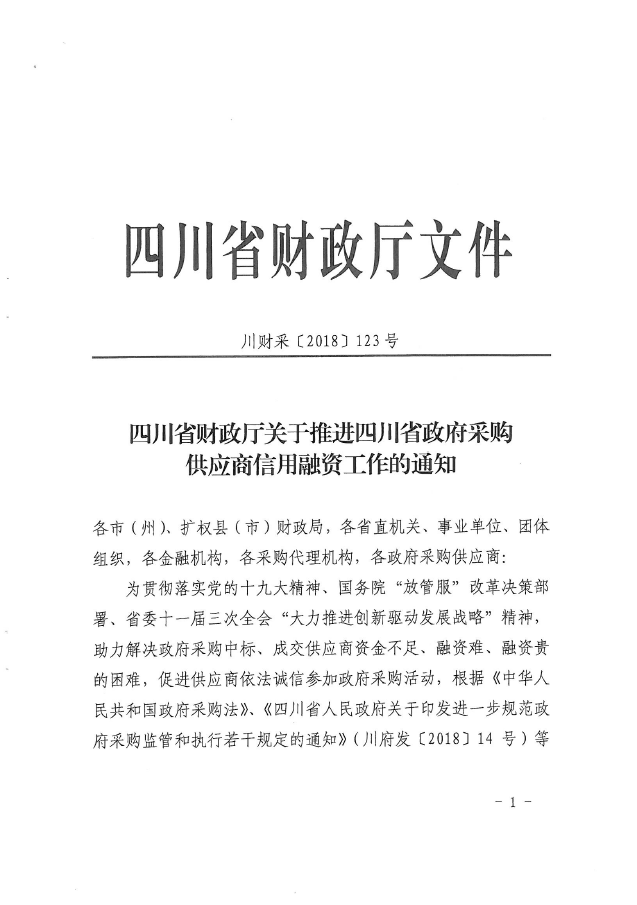 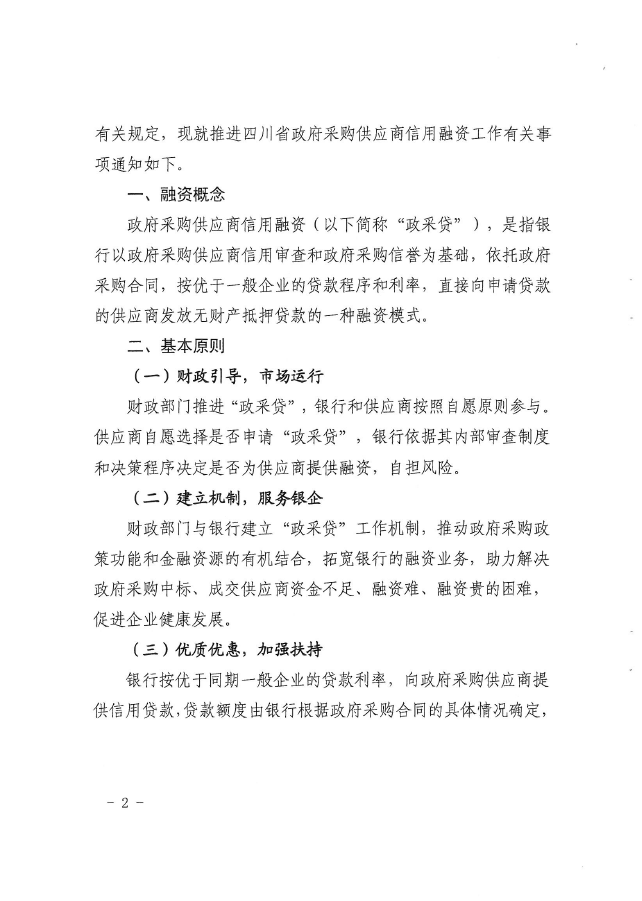 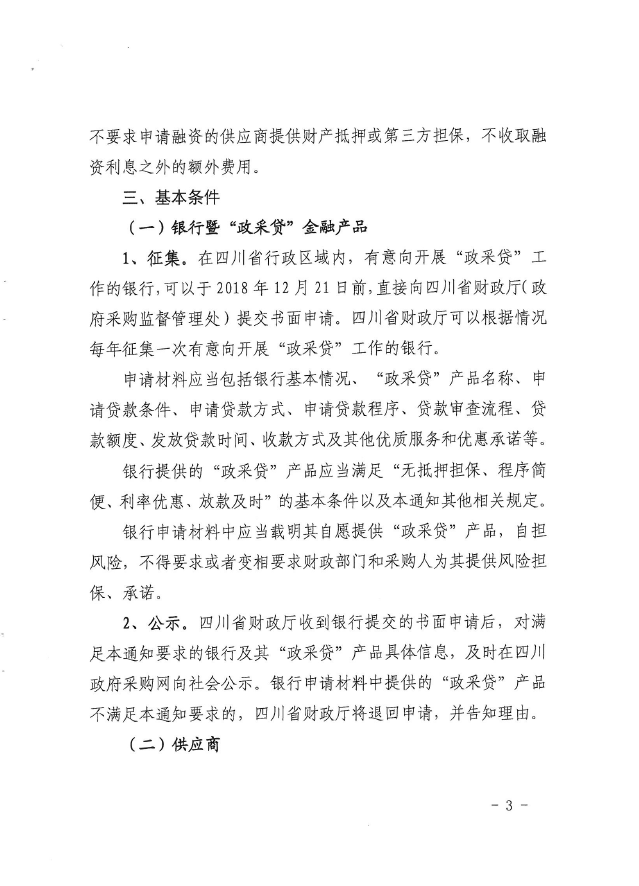 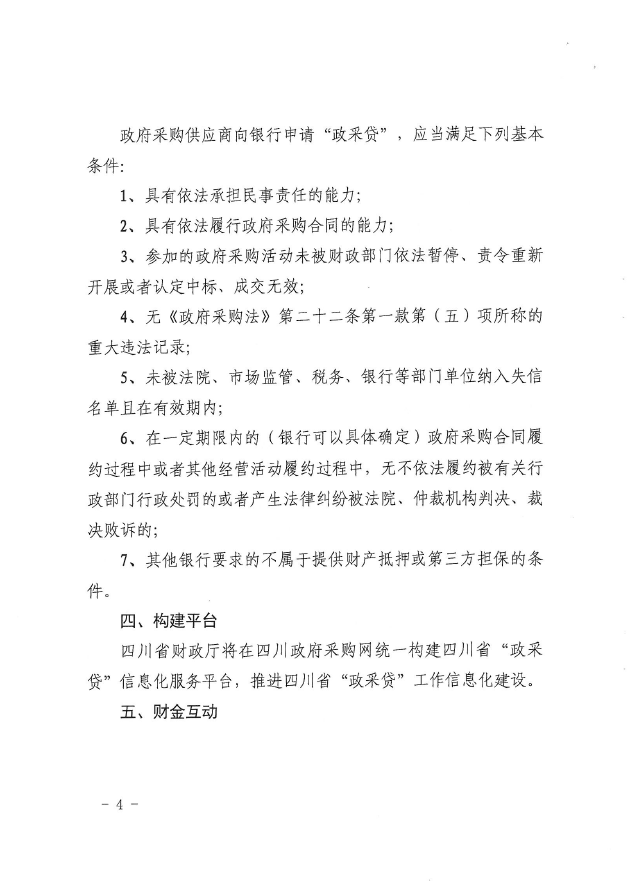 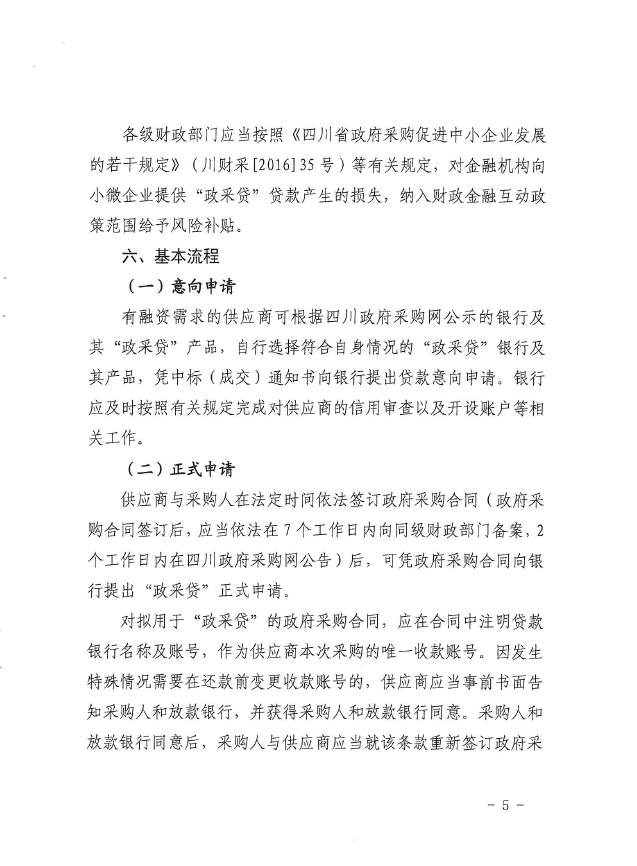 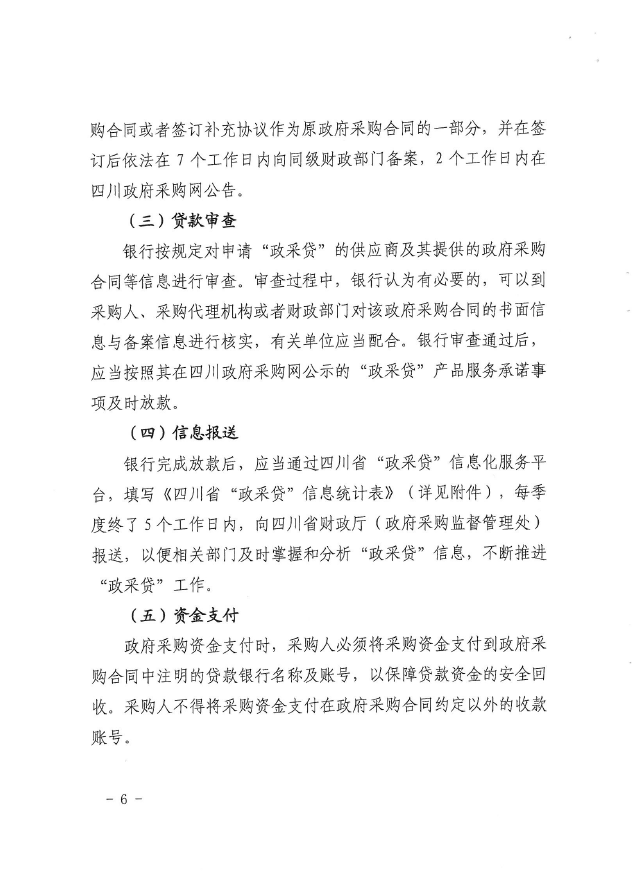 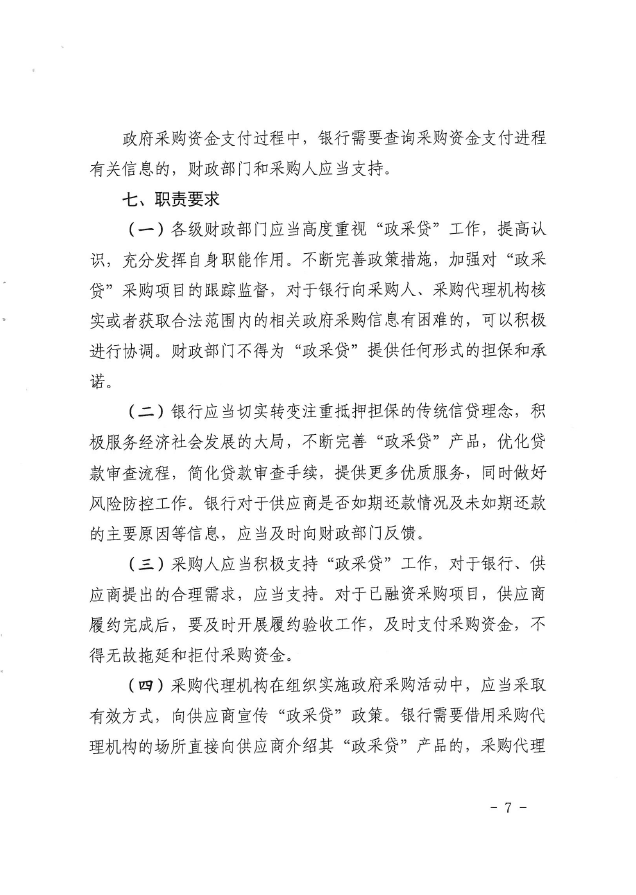 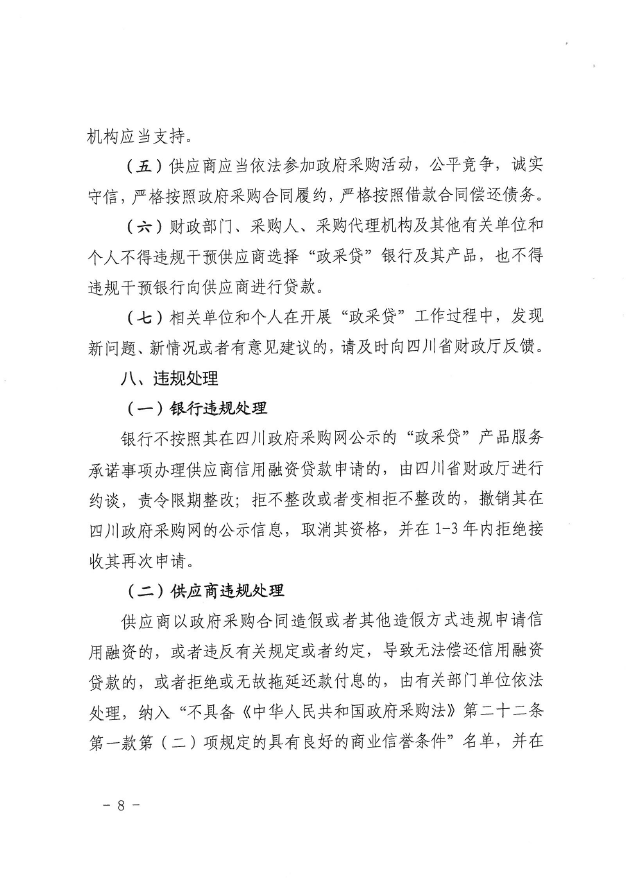 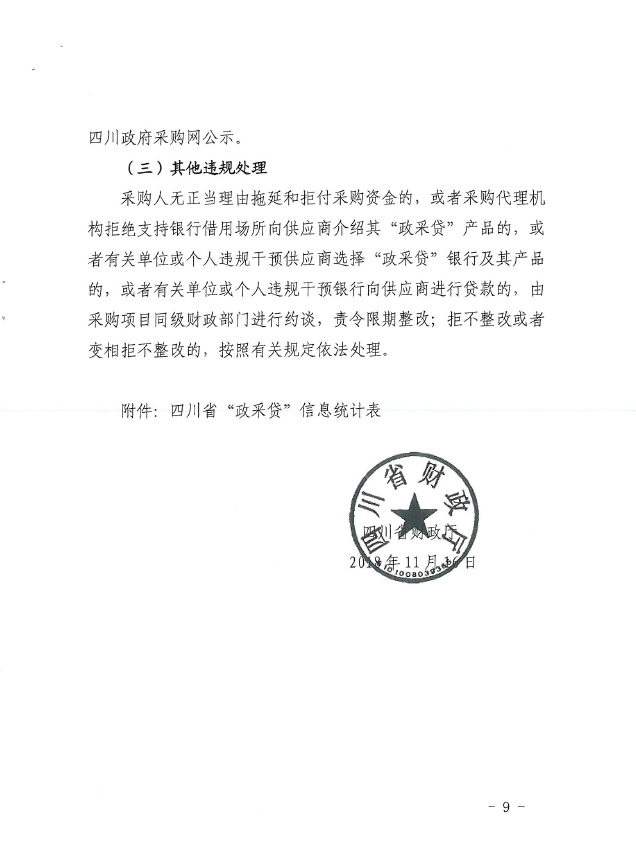 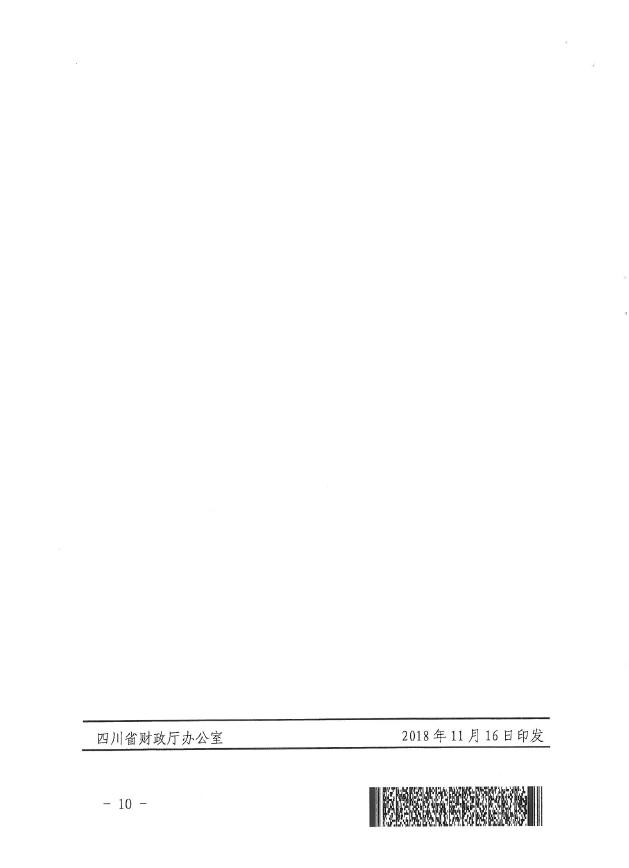 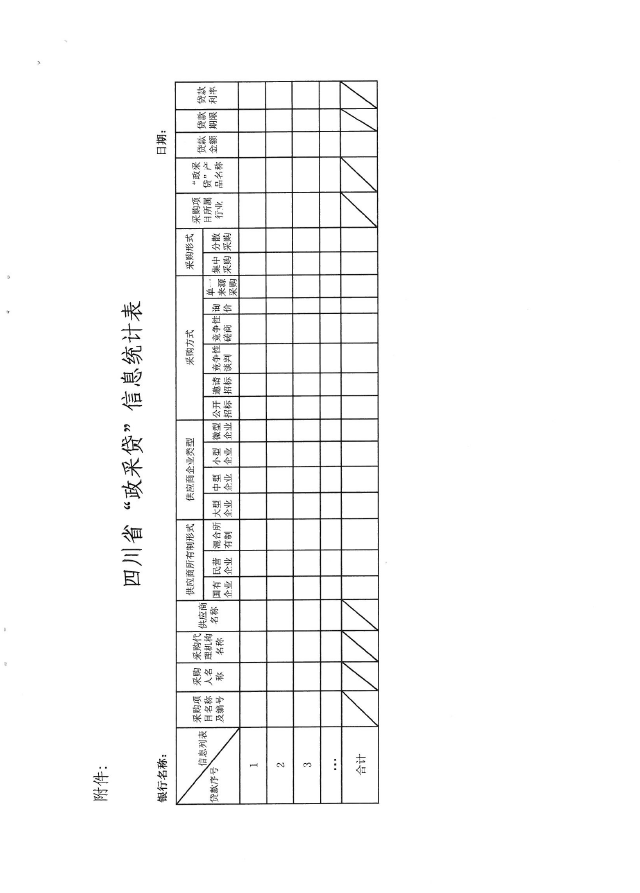 附件二：《成都市中小企业政府采购信用融资暂行办法》和《成都市级支持中小企业政府采购信用融资实施方案》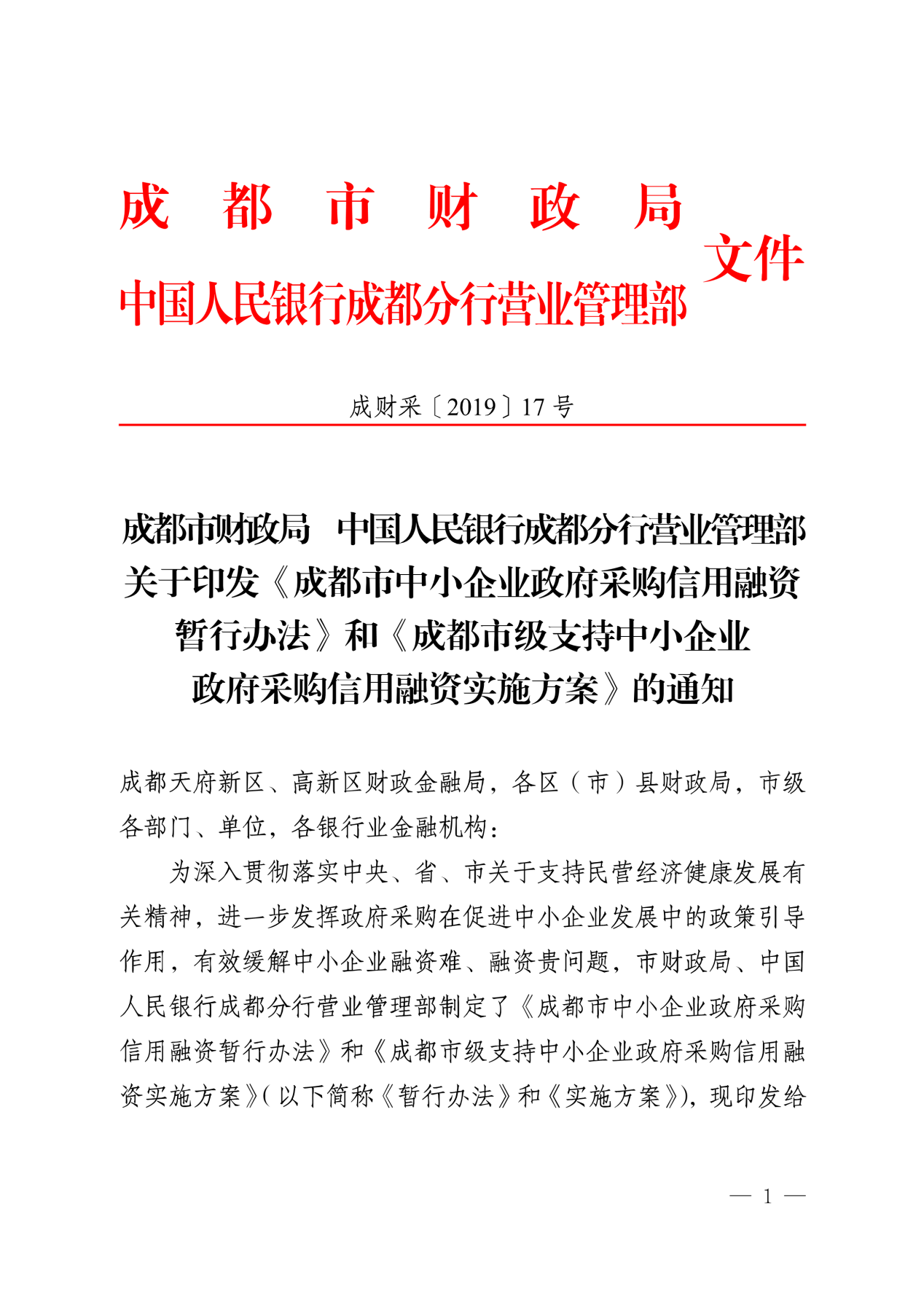 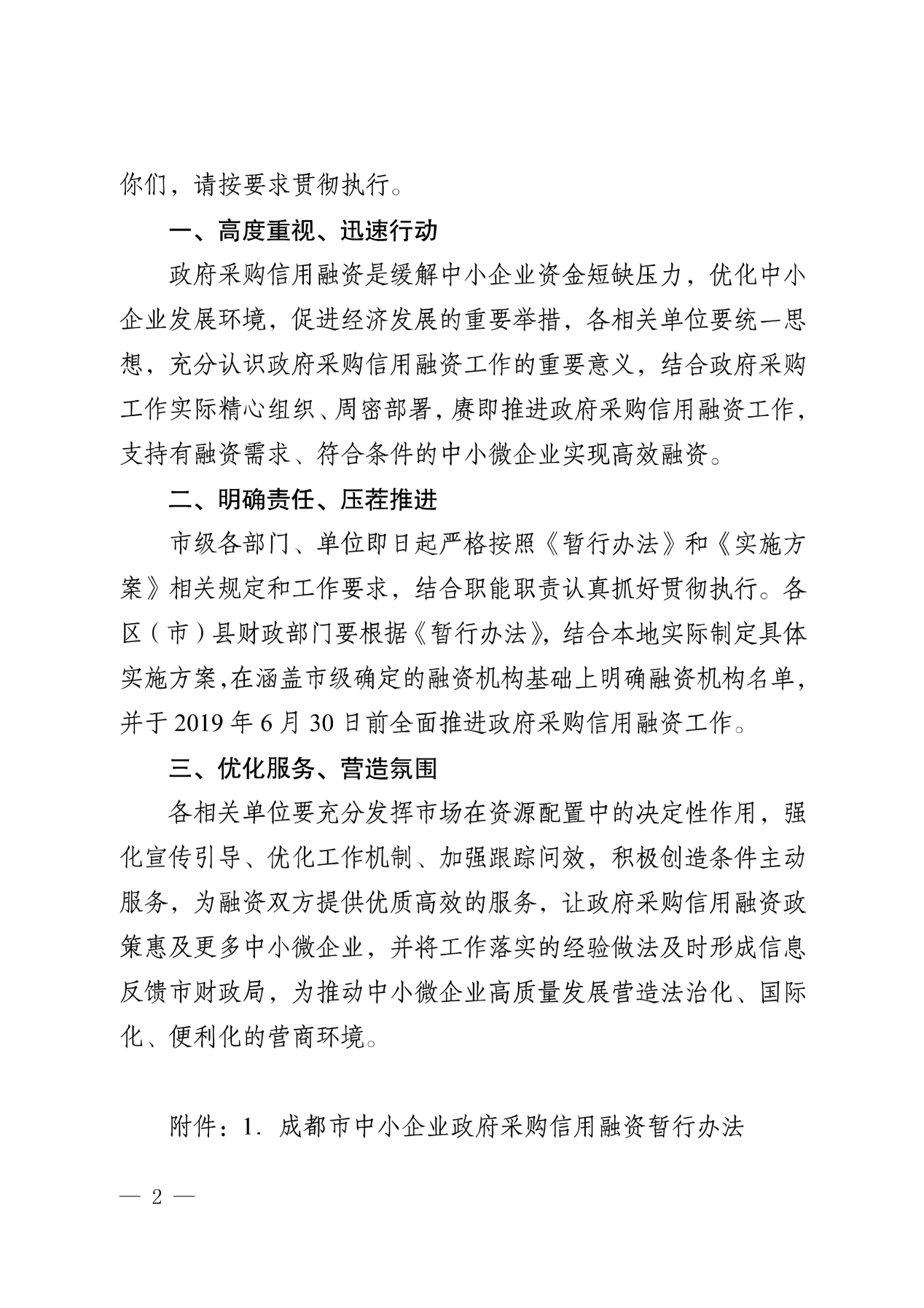 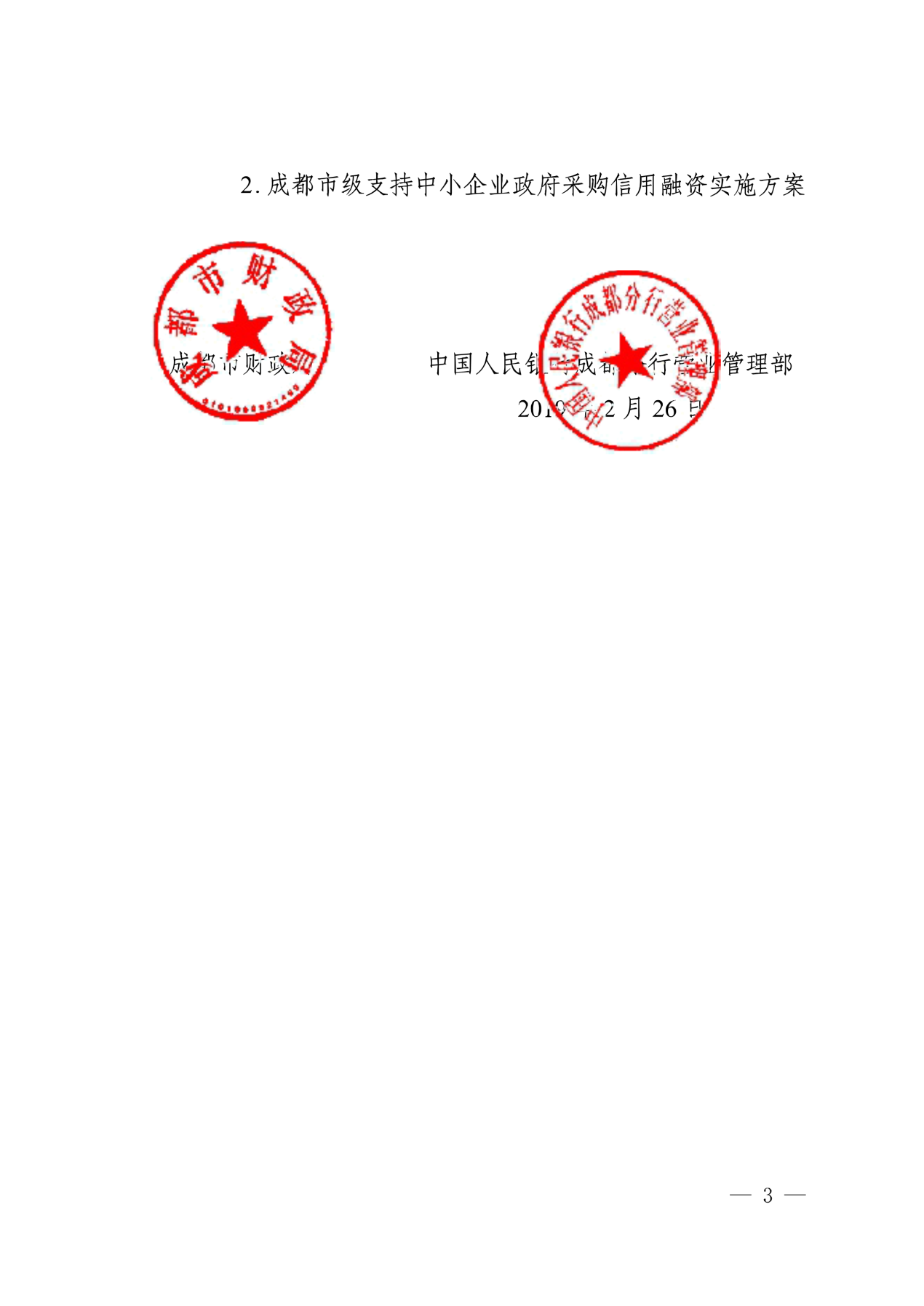 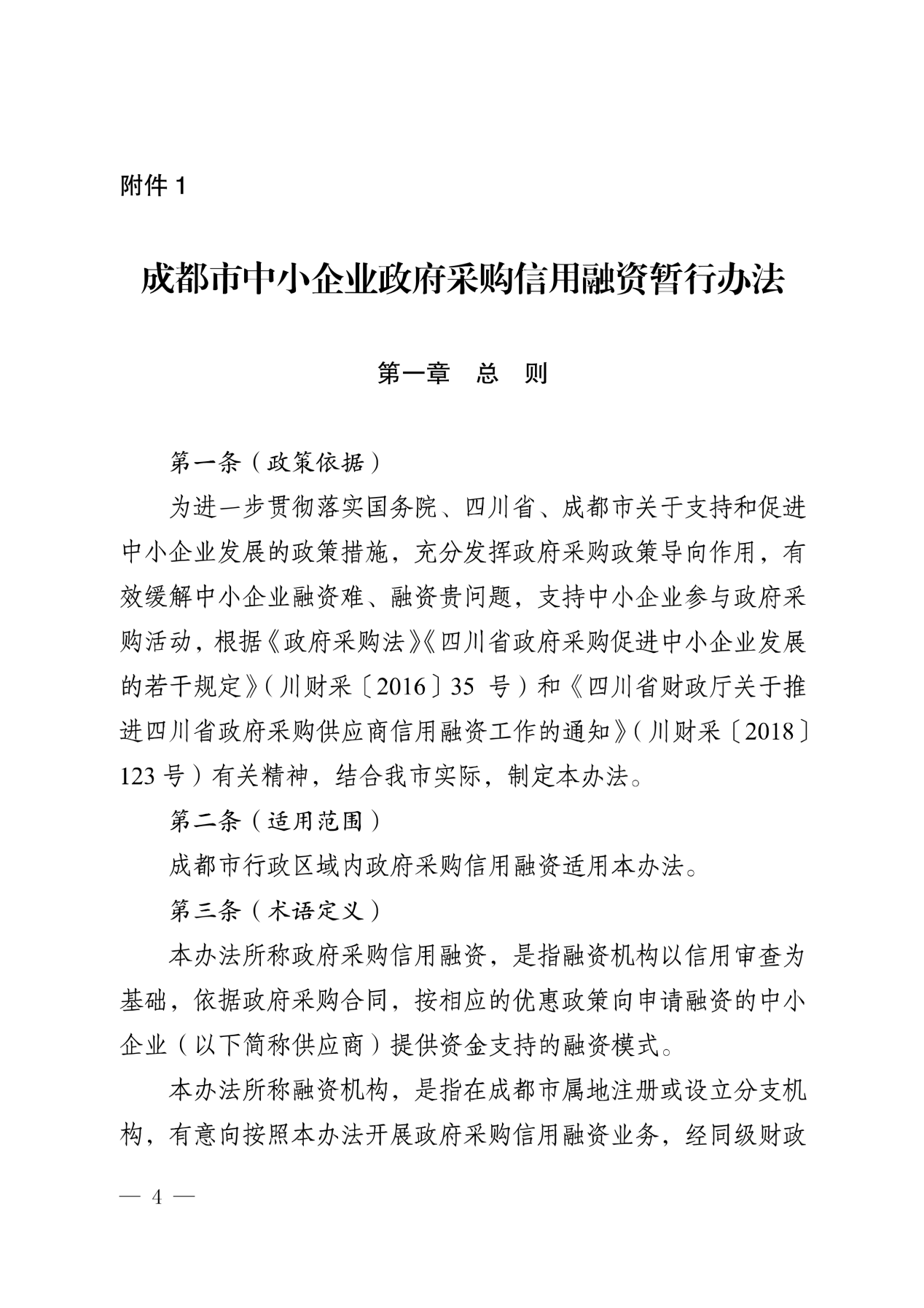 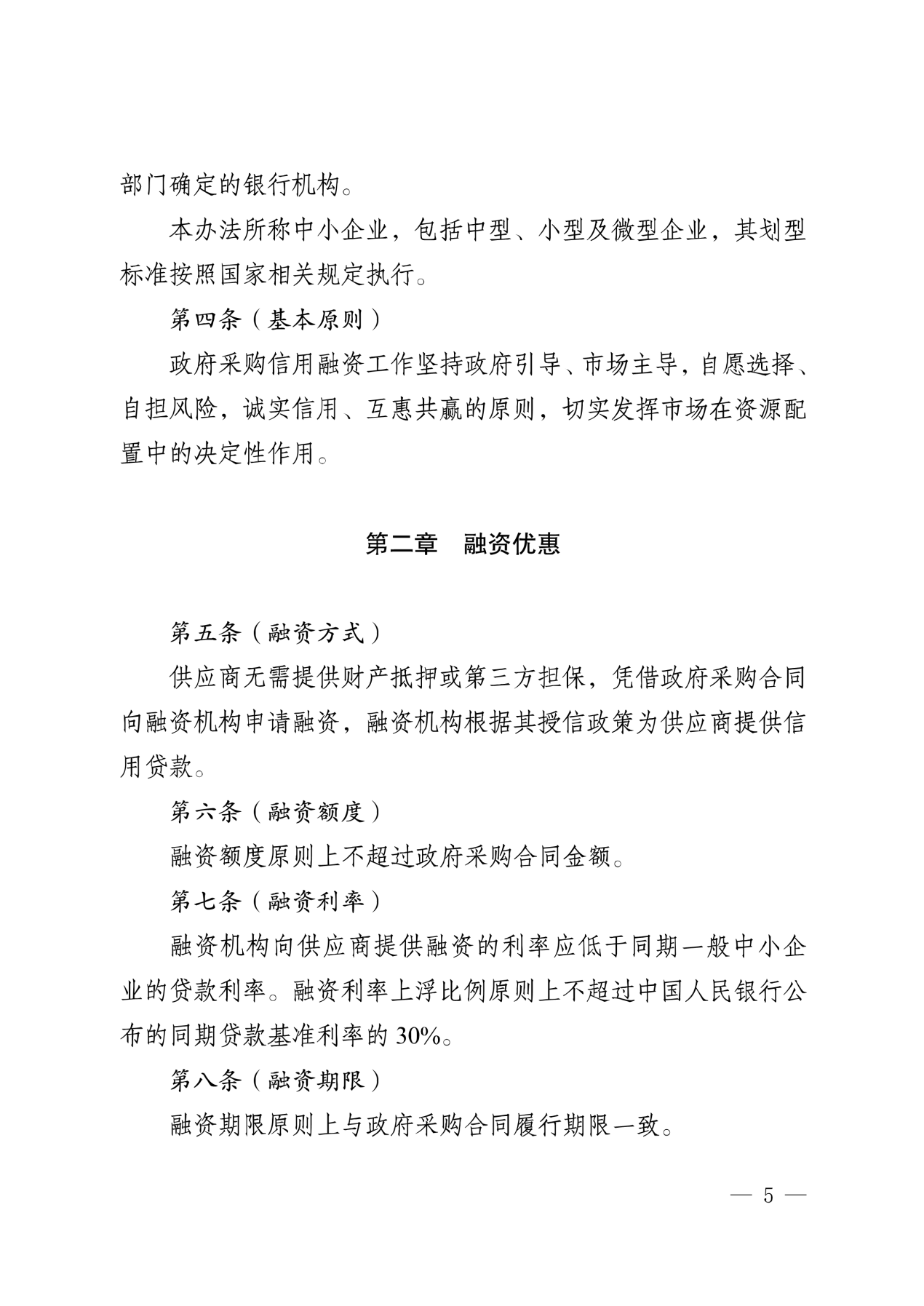 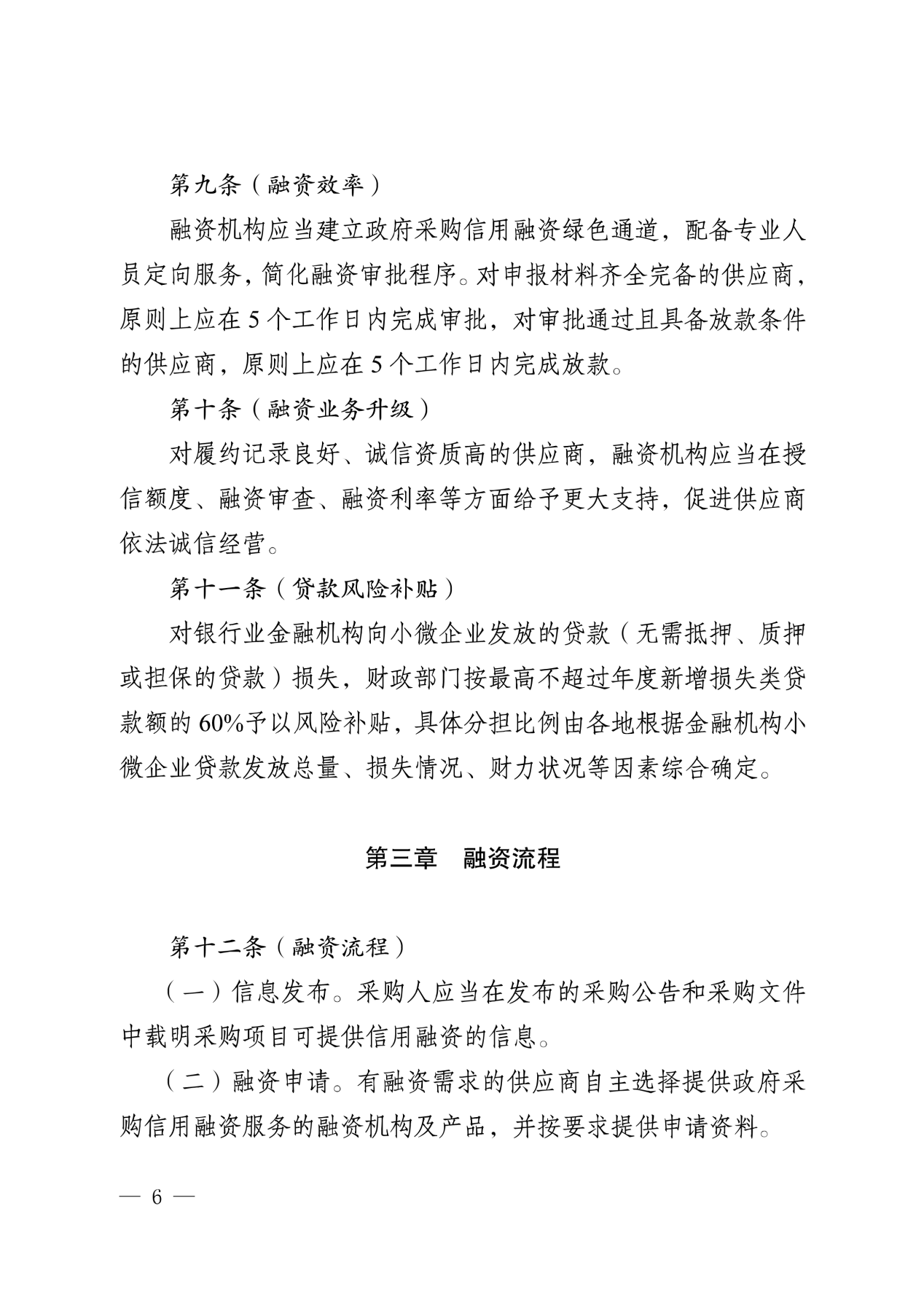 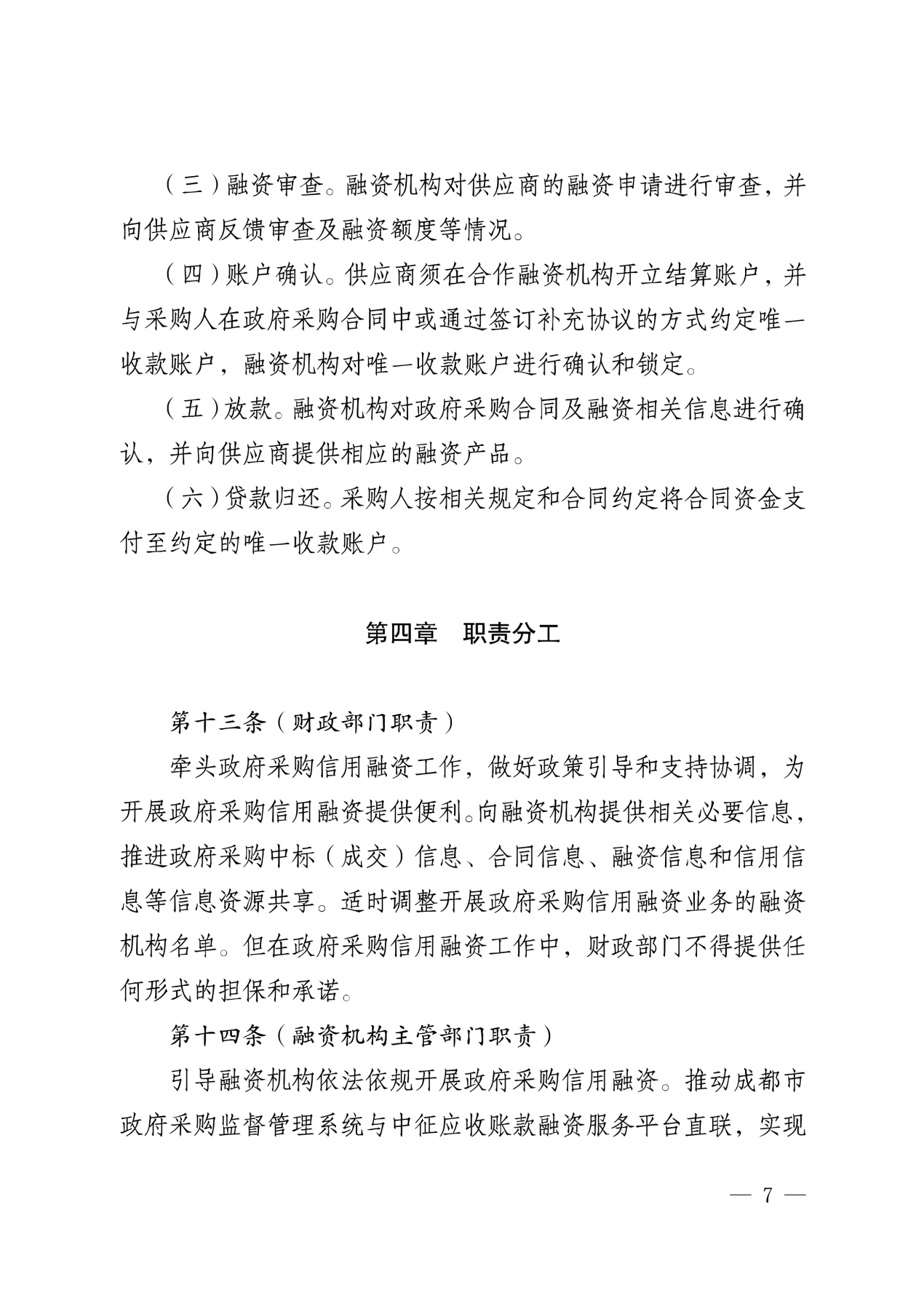 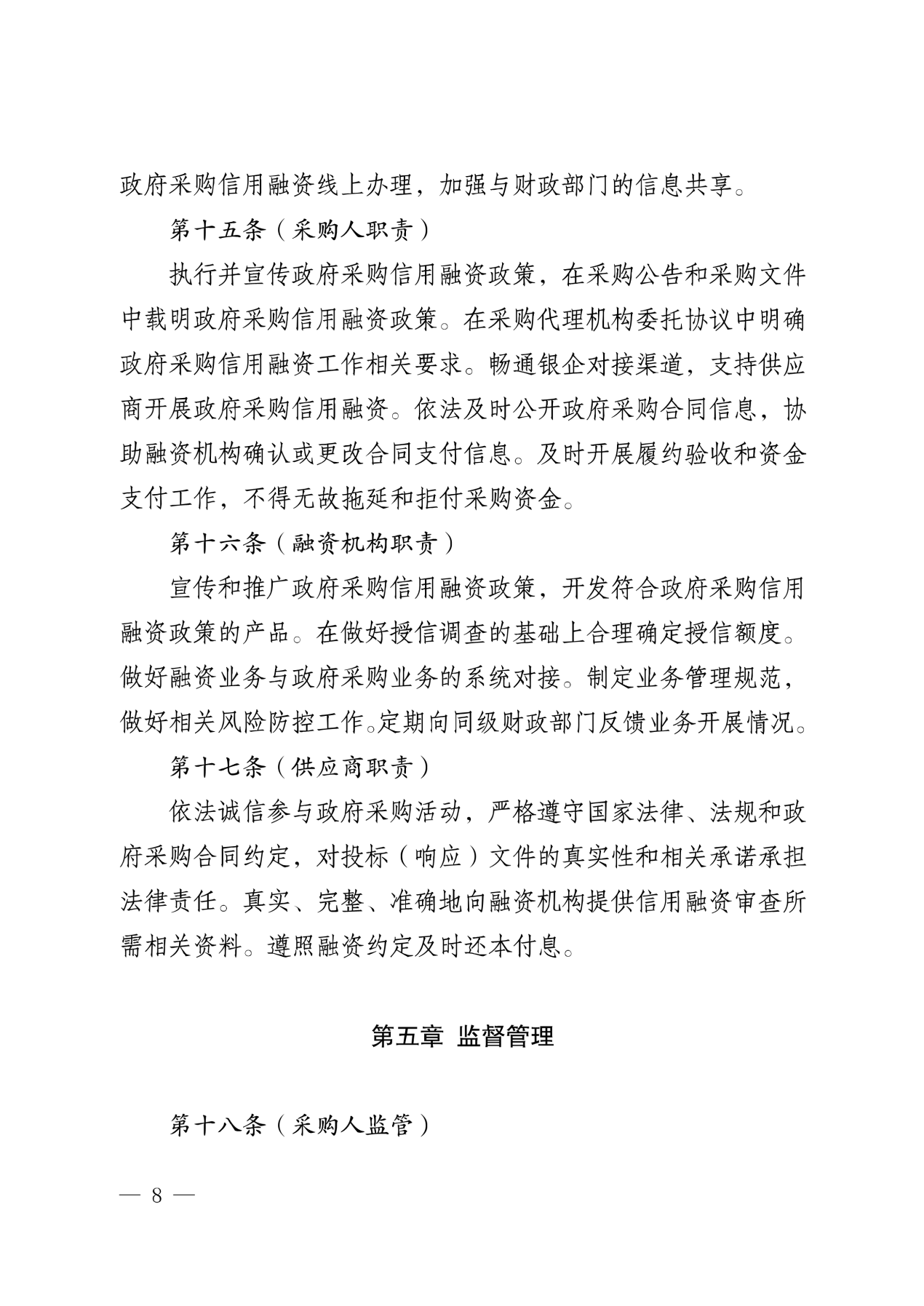 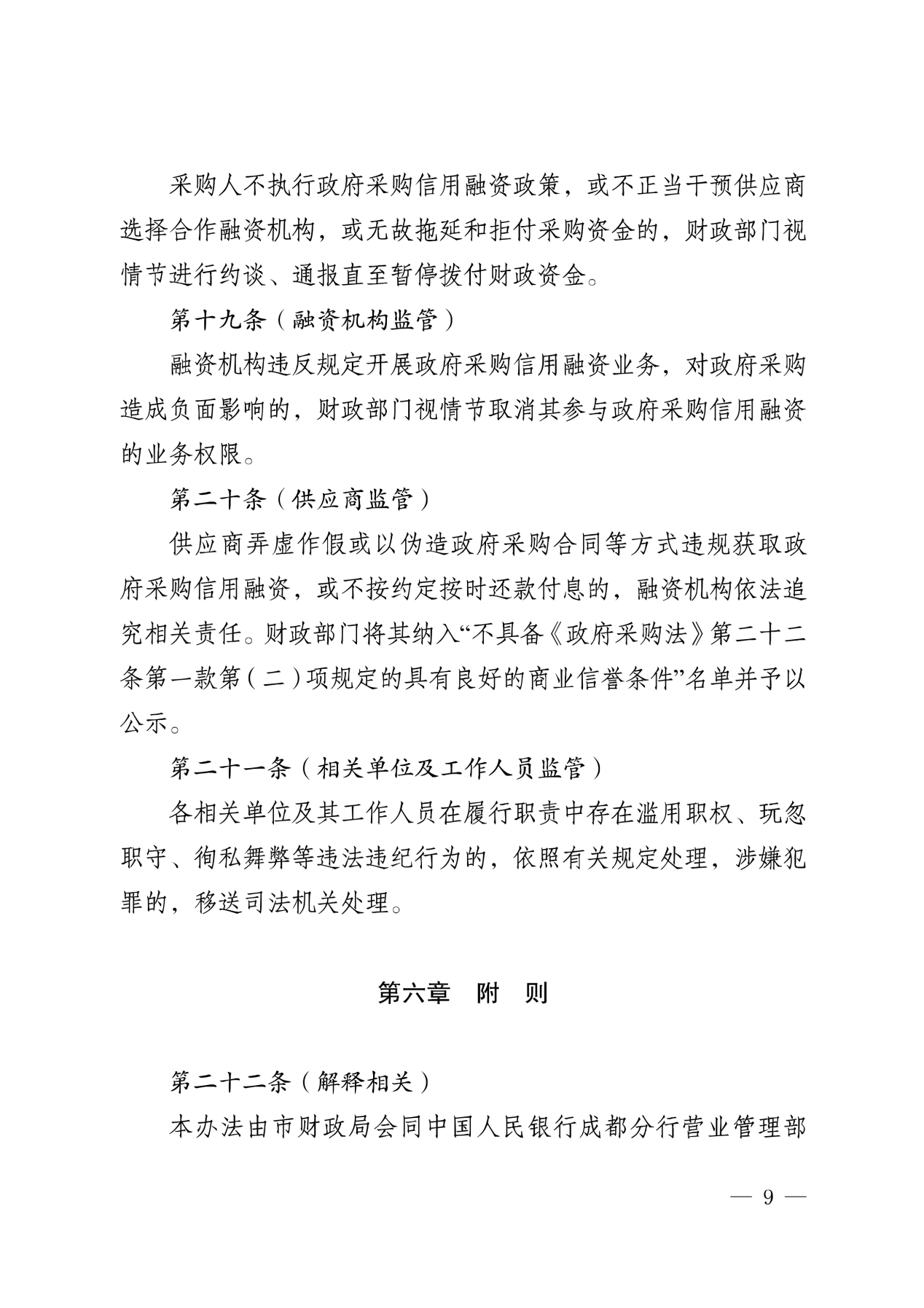 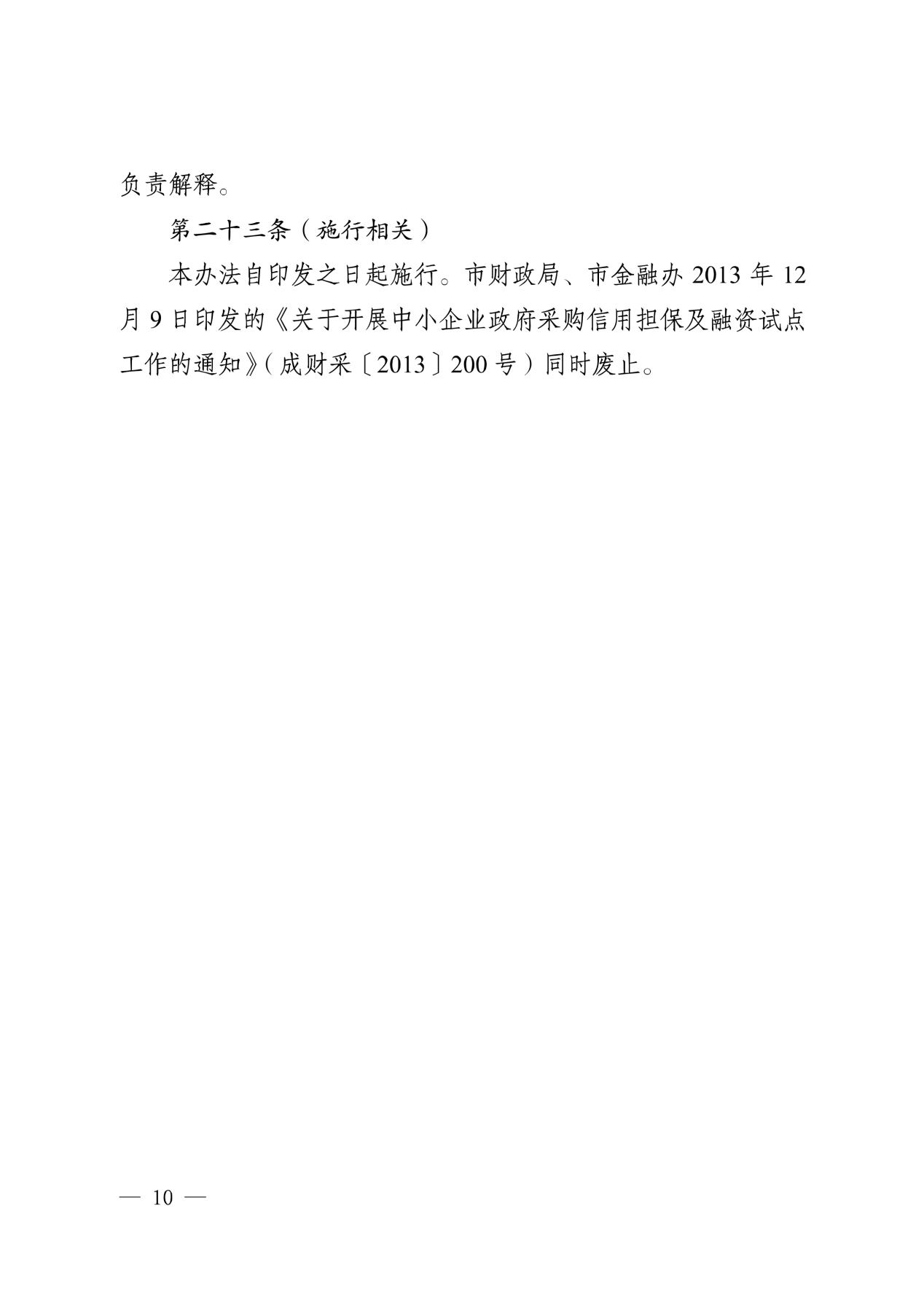 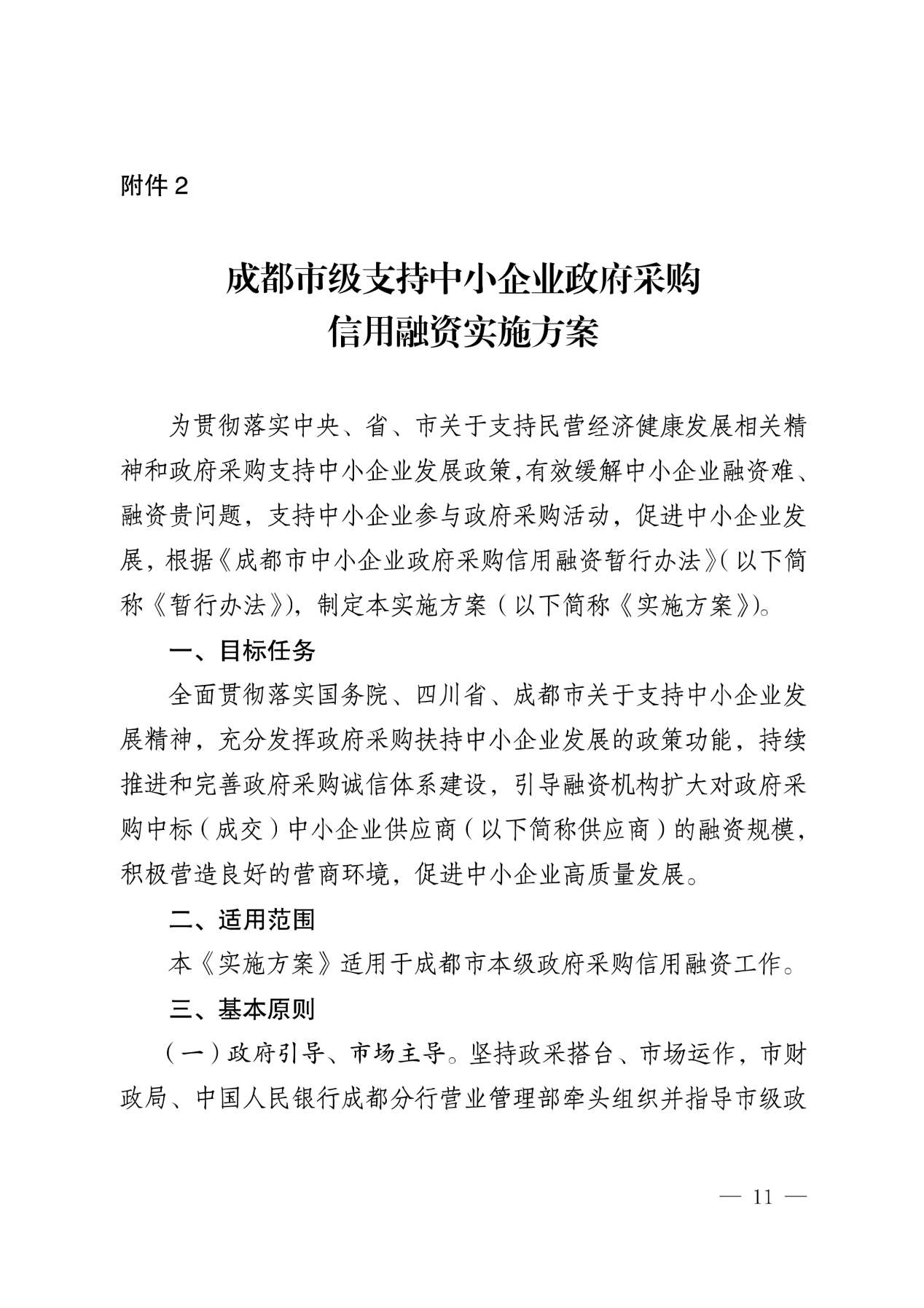 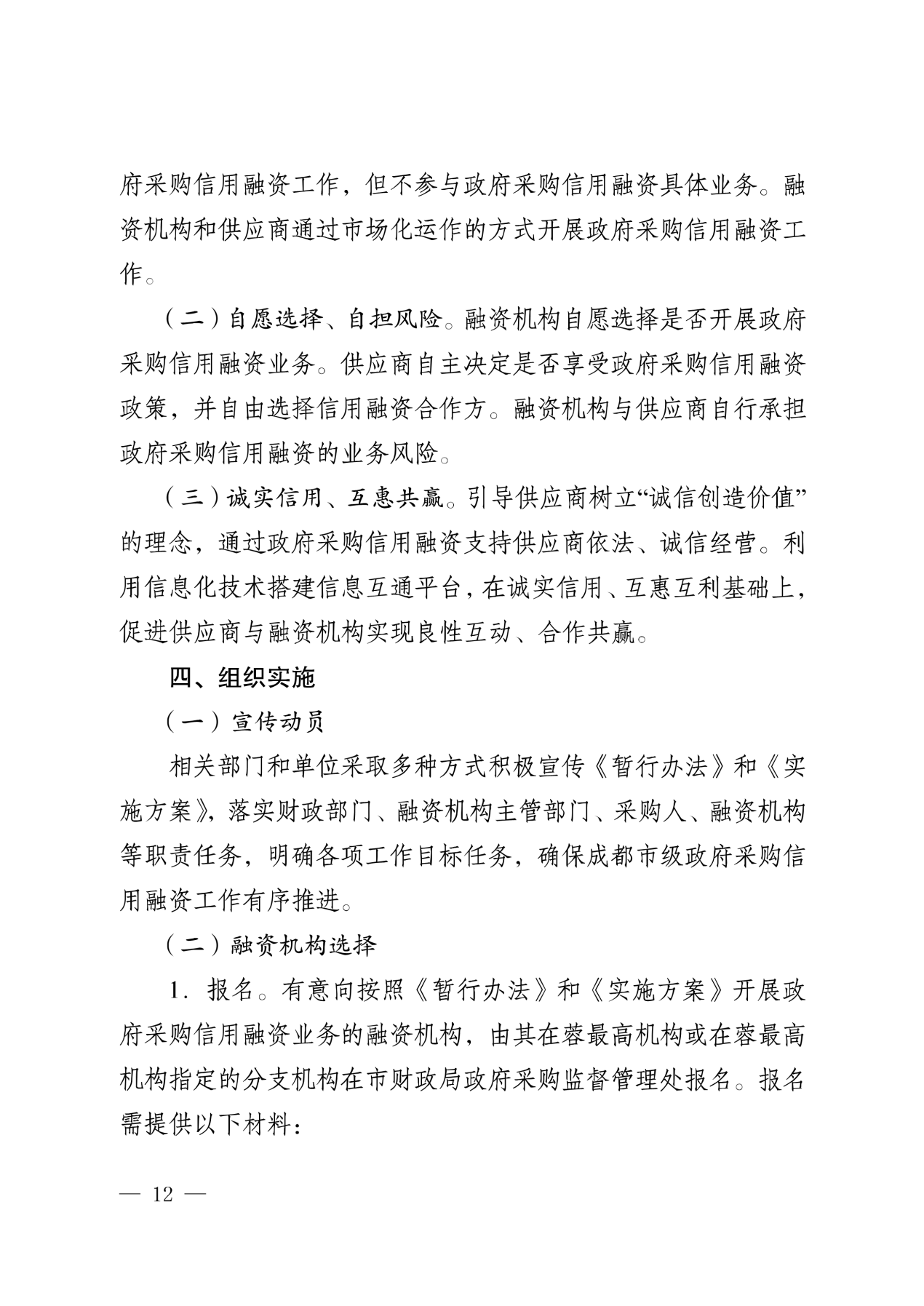 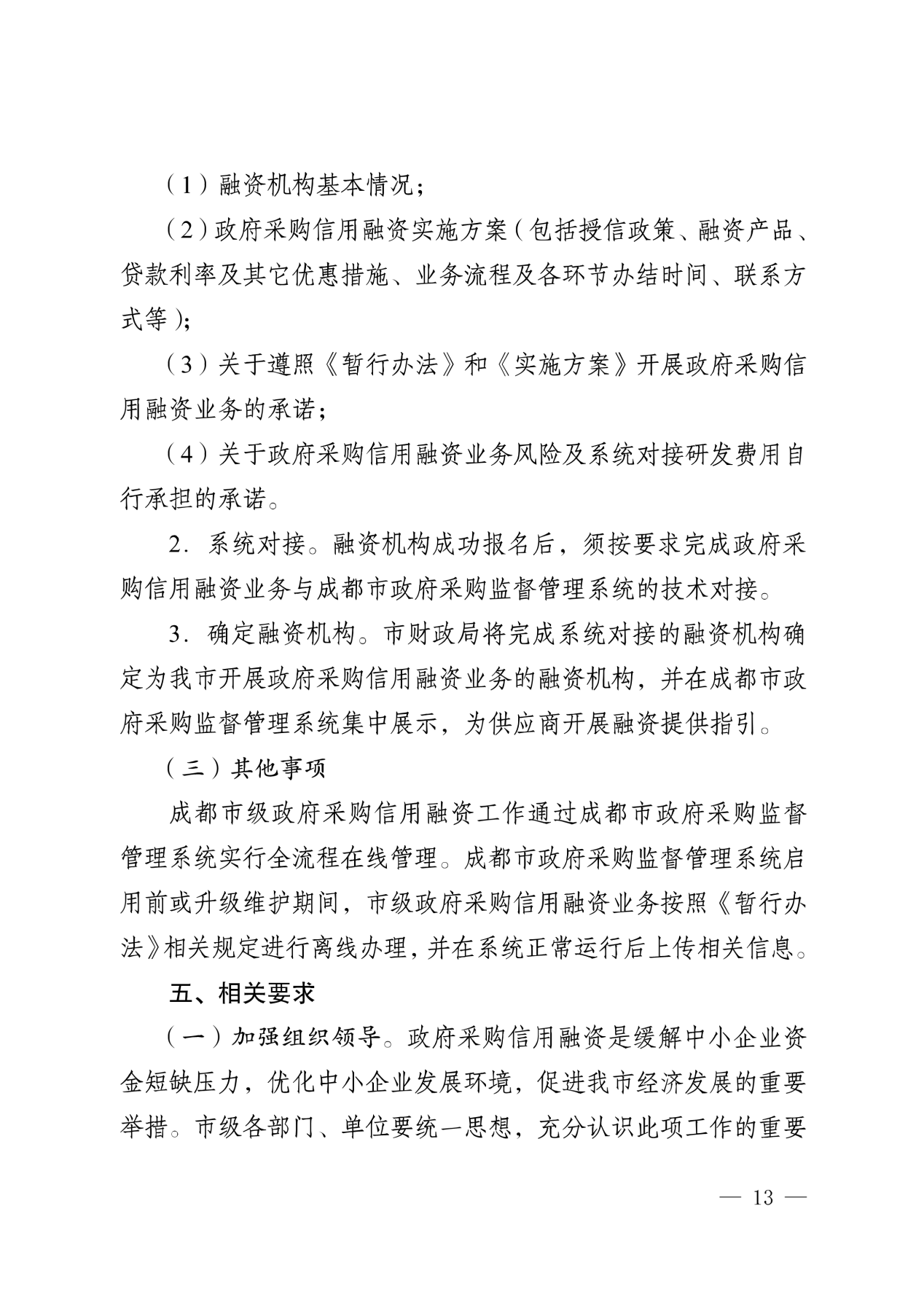 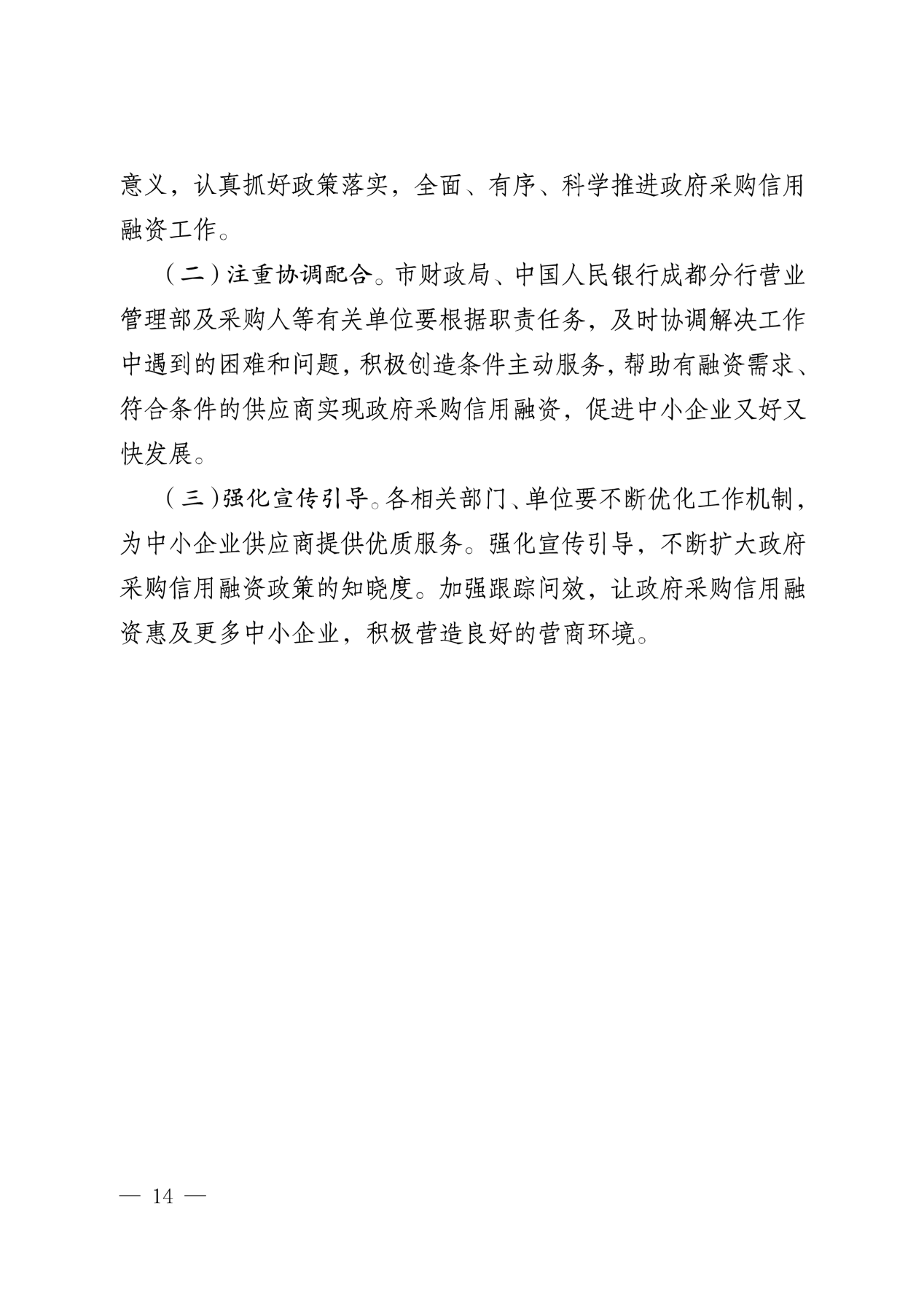 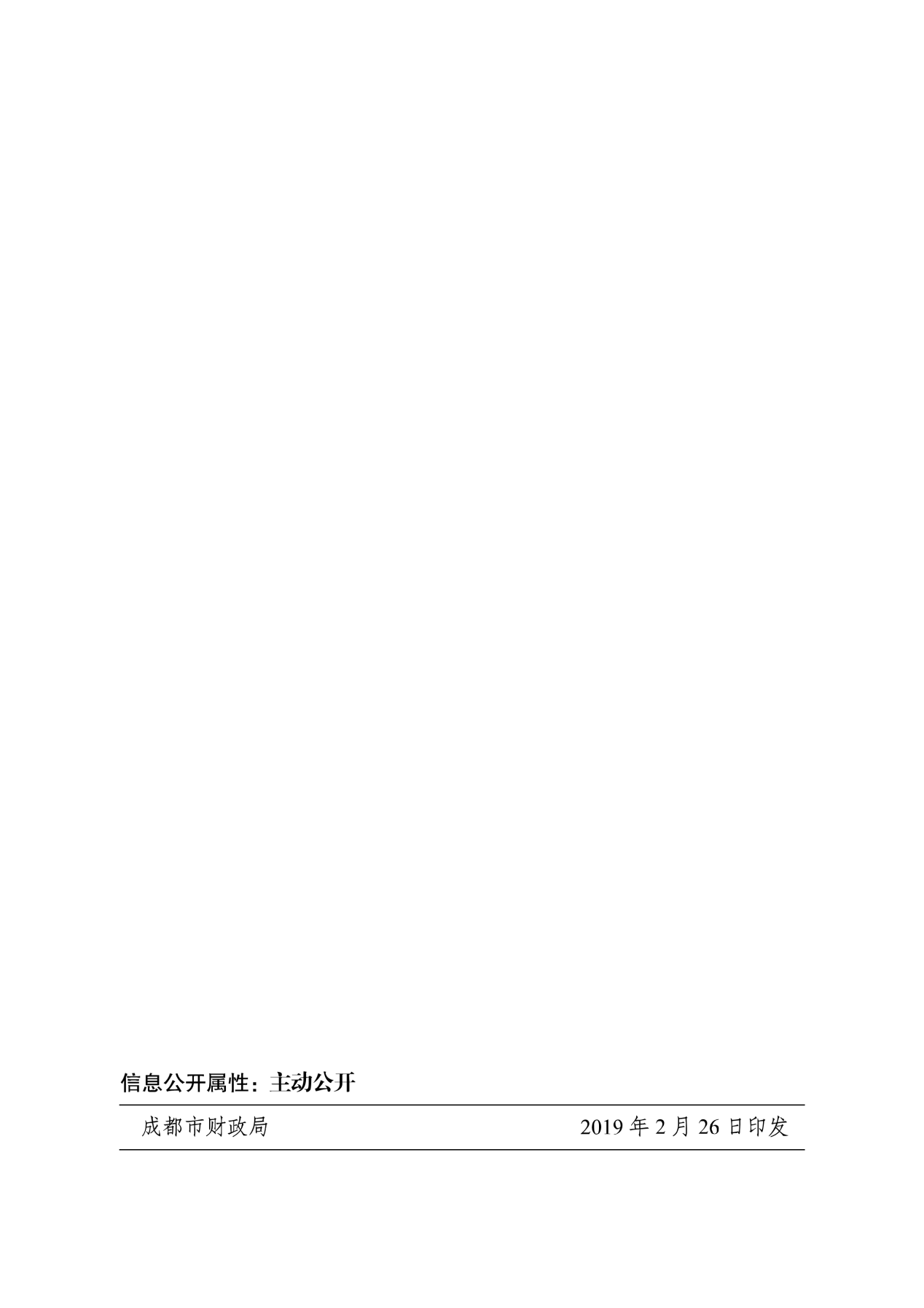 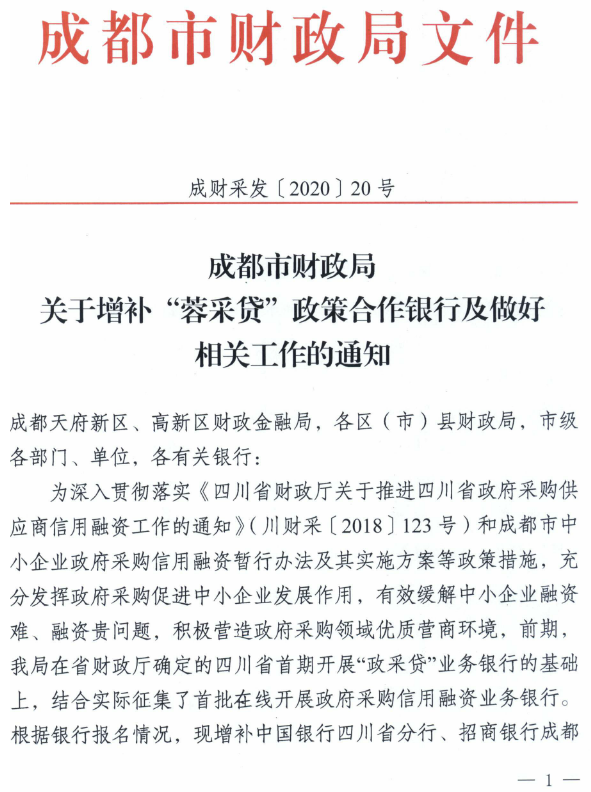 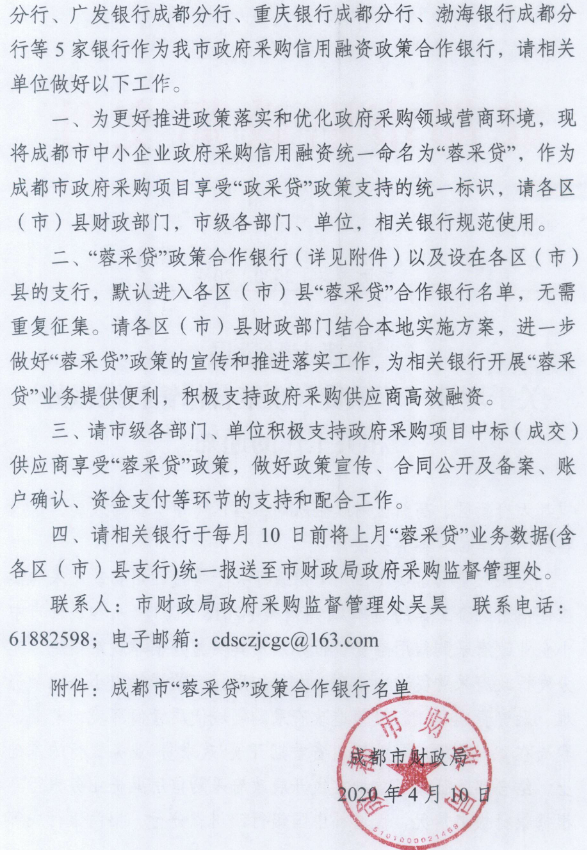 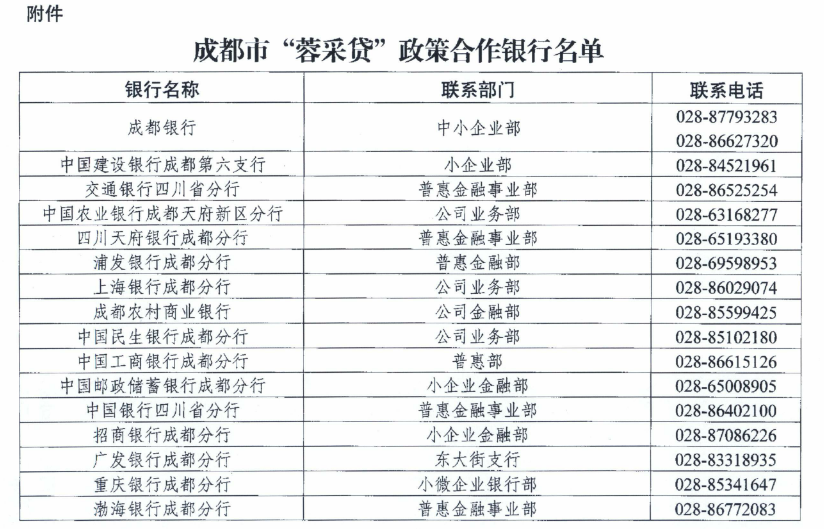 附件三：政府采购云平台使用介绍（具体模块名称以官网公布为准）1.输入网址：https://www.zcygov.cn2.选择与项目对应的行政区域如：四川省-成都市-成都市本级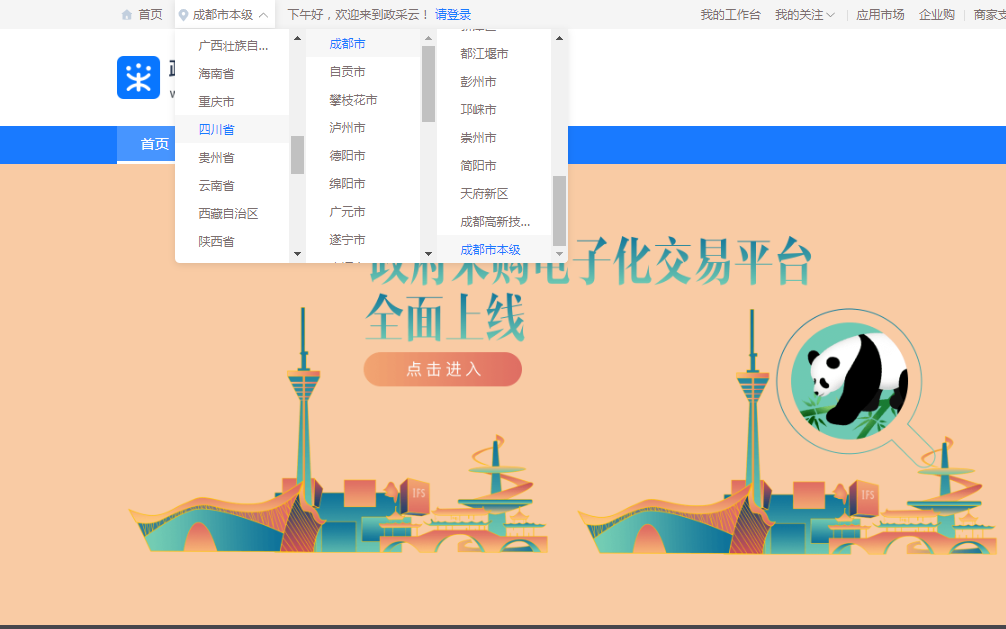 点击操作指南-供应商4.进入政采云供应商学习专题页面（https://edu.zcygov.cn/luban/xxzt-chengdu-gys?utm=a0017.b1347.cl50.5.0917bc90b7bb11eb807c353645758db6）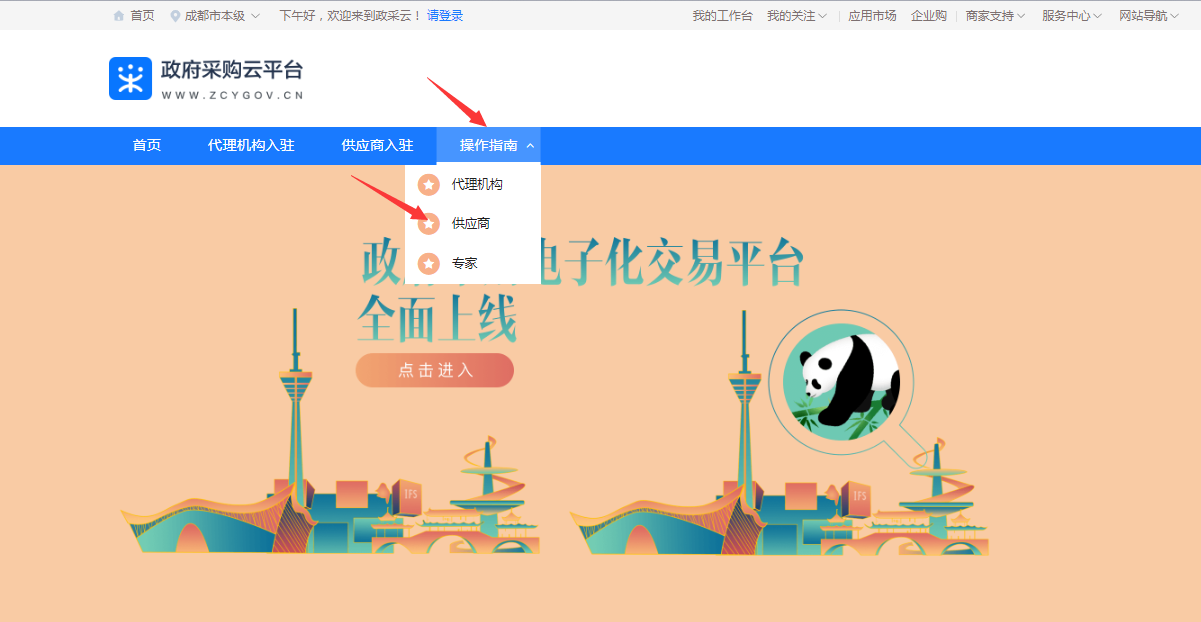 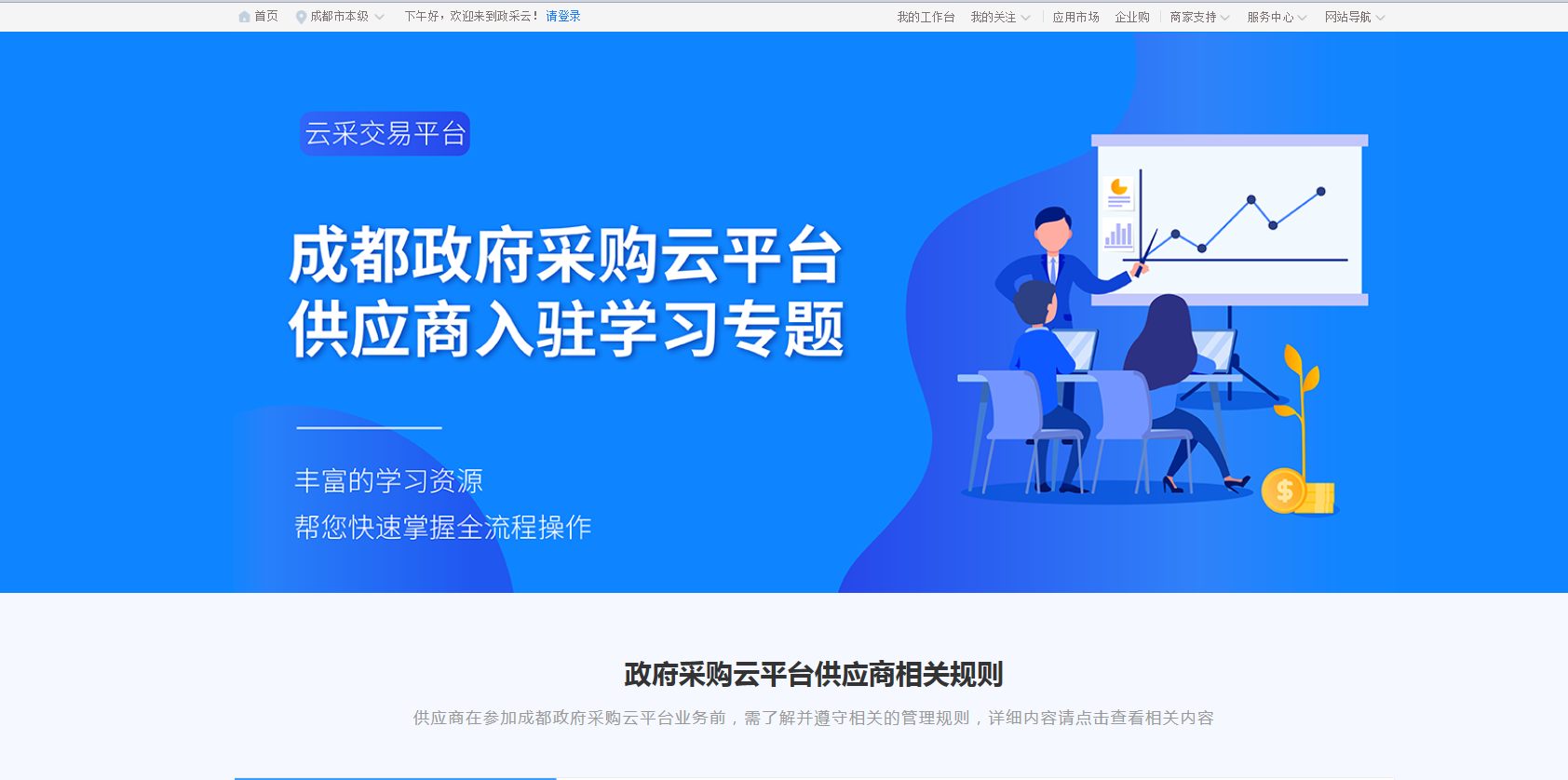 5.供应商资讯服务渠道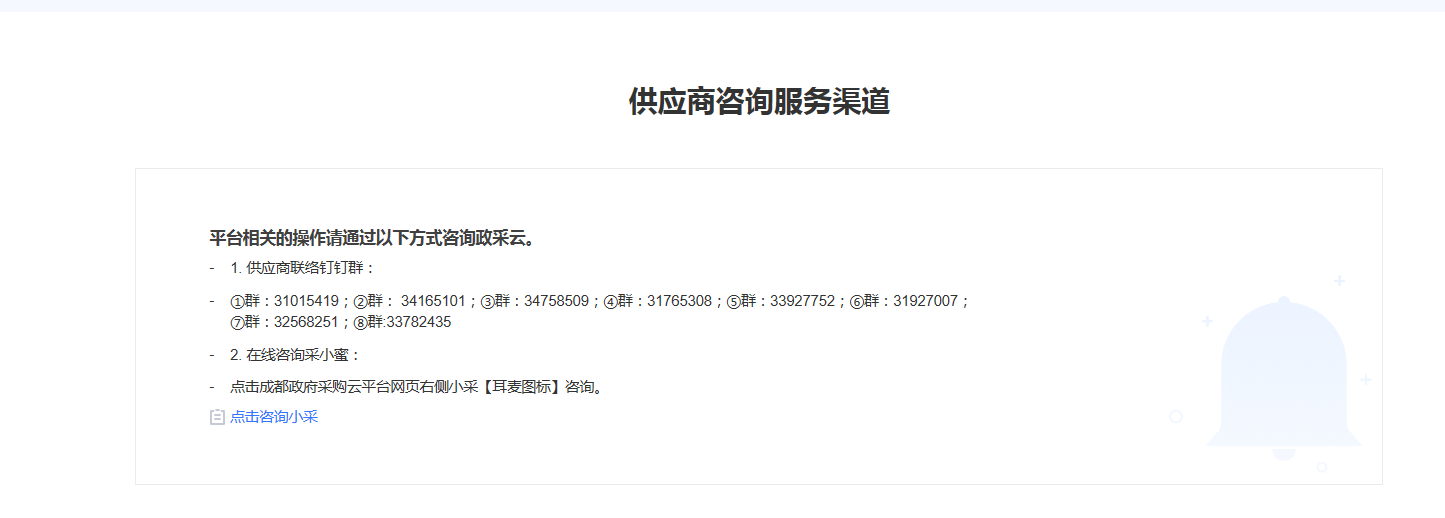 6.入驻政府采购云平台（注册）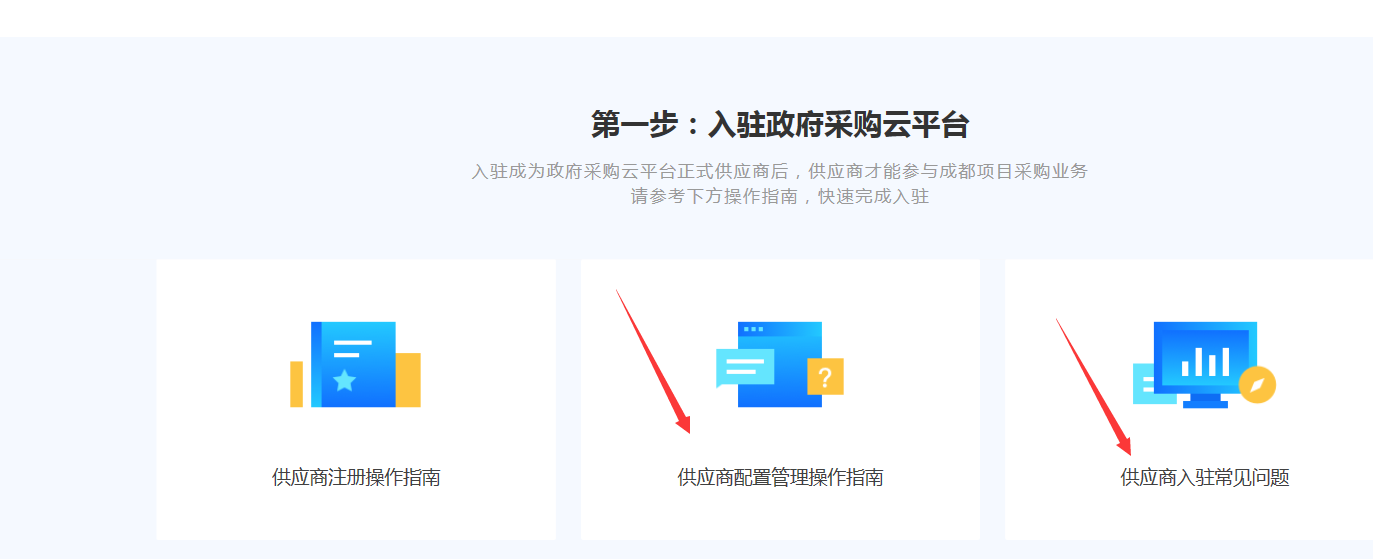 7.下载《供应商政府采购项目电子交易操作指南》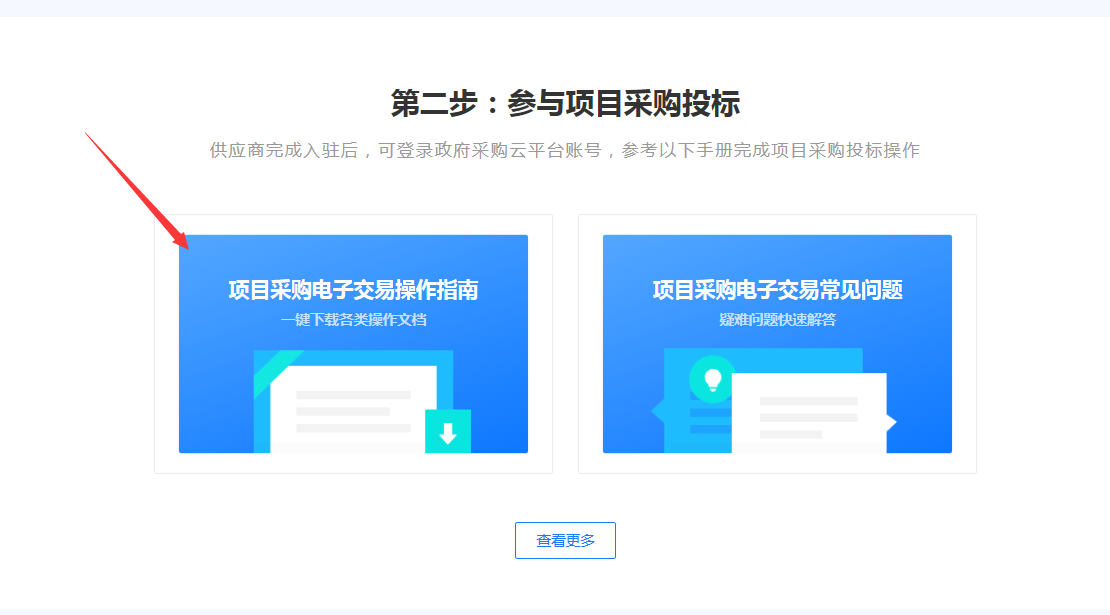 附件四：政府采购供应商质疑函范本质疑函范本一、质疑供应商基本信息质疑供应商：                                        地址：                          邮编：                                                   联系人：                      联系电话：                              授权代表：                                          联系电话：                                            地址：                         邮编：                                                二、质疑项目基本情况质疑项目的名称：                                      质疑项目的编号：               包号：                 采购人名称：                                         采购文件获取日期：                                           三、质疑事项具体内容质疑事项1：                                         事实依据：                                          法律依据：                                          质疑事项2……四、与质疑事项相关的质疑请求请求：                                               签字(签章)：                   公章：                      日期：    质疑函制作说明：1.供应商提出质疑时，应提交质疑函和必要的证明材料。2.质疑供应商若委托代理人进行质疑的，质疑函应按要求列明“授权代表”的有关内容，并在附件中提交由质疑供应商签署的授权委托书。授权委托书应载明代理人的姓名或者名称、代理事项、具体权限、期限和相关事项。3.质疑供应商若对项目的某一分包进行质疑，质疑函中应列明具体分包号。4.质疑函的质疑事项应具体、明确，并有必要的事实依据和法律依据。5.质疑函的质疑请求应与质疑事项相关。6.质疑供应商为自然人的，质疑函应由本人签字；质疑供应商为法人或者其他组织的，质疑函应由法定代表人、主要负责人，或者其授权代表签字或者盖章，并加盖公章。附件五：政府采购供应商投诉范本投诉书范本一、投诉相关主体基本情况投诉人：                                               地     址：                             邮编：            法定代表人/主要负责人：                                     联系电话：                                             授权代表：             联系电话：                  地     址：                             邮编：                             被投诉人1：                                             地     址：                             邮编：           联系人：               联系电话：                       被投诉人2……相关供应商：                                               地     址：                             邮编：           联系人：               联系电话：                            二、投诉项目基本情况采购项目名称：                                        采购项目编号：                 包号：              采购人名称：                                             代理机构名称：                                         采购文件公告:是/否 公告期限：                                 采购结果公告:是/否 公告期限：                        三、质疑基本情况投诉人于   年   月  日,向                   提出质疑，质疑事项为：                                采购人/代理机构于   年   月   日,就质疑事项作出了答复/没有在法定期限内作出答复。四、投诉事项具体内容投诉事项 1：                                       事实依据：                                         法律依据：                                          投诉事项2……五、与投诉事项相关的投诉请求请求：                                               签字(签章)：                   公章：                      日期：    投诉书制作说明：1.投诉人提起投诉时，应当提交投诉书和必要的证明材料，并按照被投诉人和与投诉事项有关的供应商数量提供投诉书副本。2.投诉人若委托代理人进行投诉的，投诉书应按照要求列明“授权代表”的有关内容，并在附件中提交由投诉人签署的授权委托书。授权委托书应当载明代理人的姓名或者名称、代理事项、具体权限、期限和相关事项。3.投诉人若对项目的某一分包进行投诉，投诉书应列明具体分包号。4.投诉书应简要列明质疑事项，质疑函、质疑答复等作为附件材料提供。5.投诉书的投诉事项应具体、明确，并有必要的事实依据和法律依据。6.投诉书的投诉请求应与投诉事项相关。7.投诉人为自然人的，投诉书应当由本人签字；投诉人为法人或者其他组织的，投诉书应当由法定代表人、主要负责人，或者其授权代表签字或者盖章，并加盖公章。附件六: 节能产品政府采购品目清单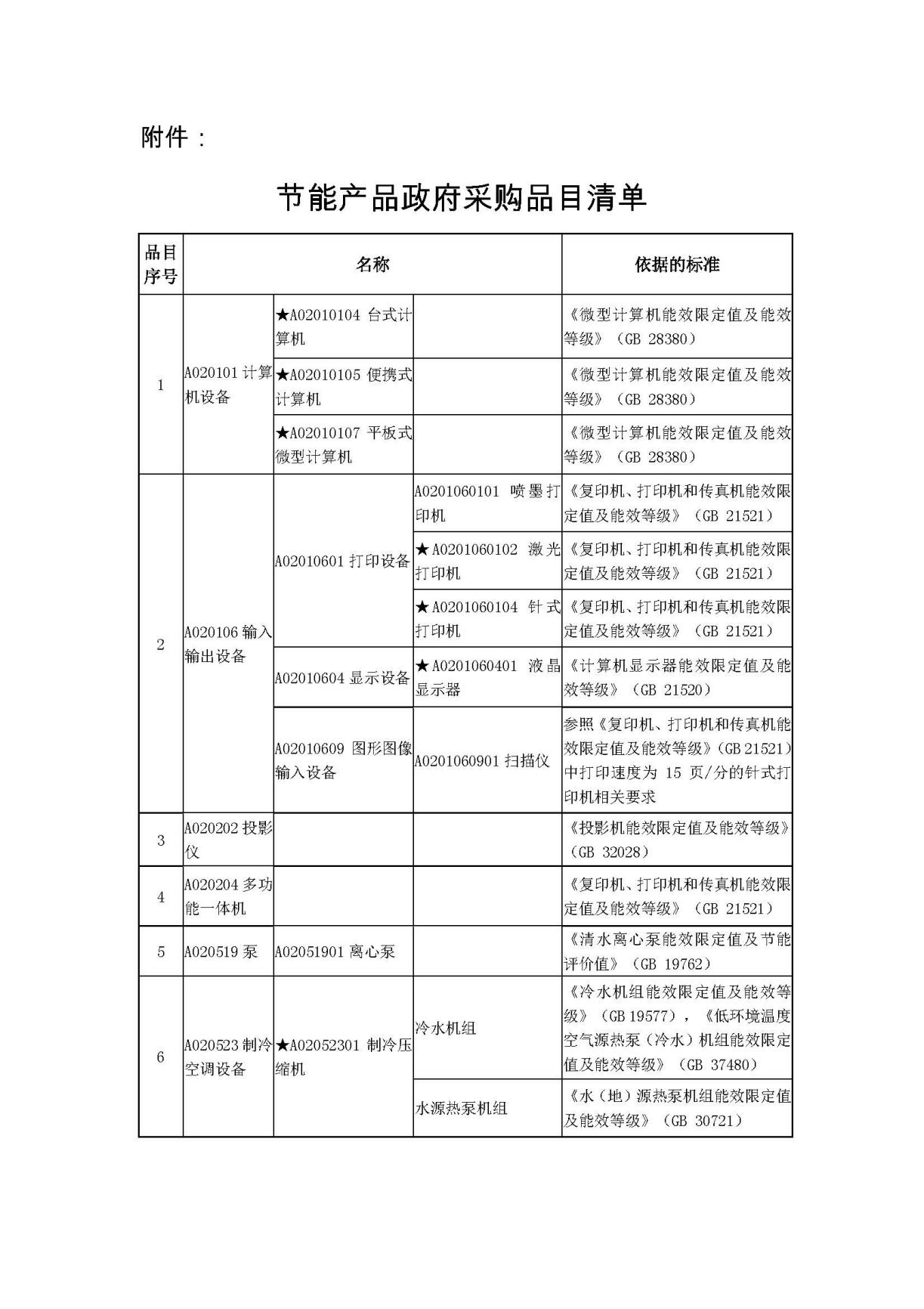 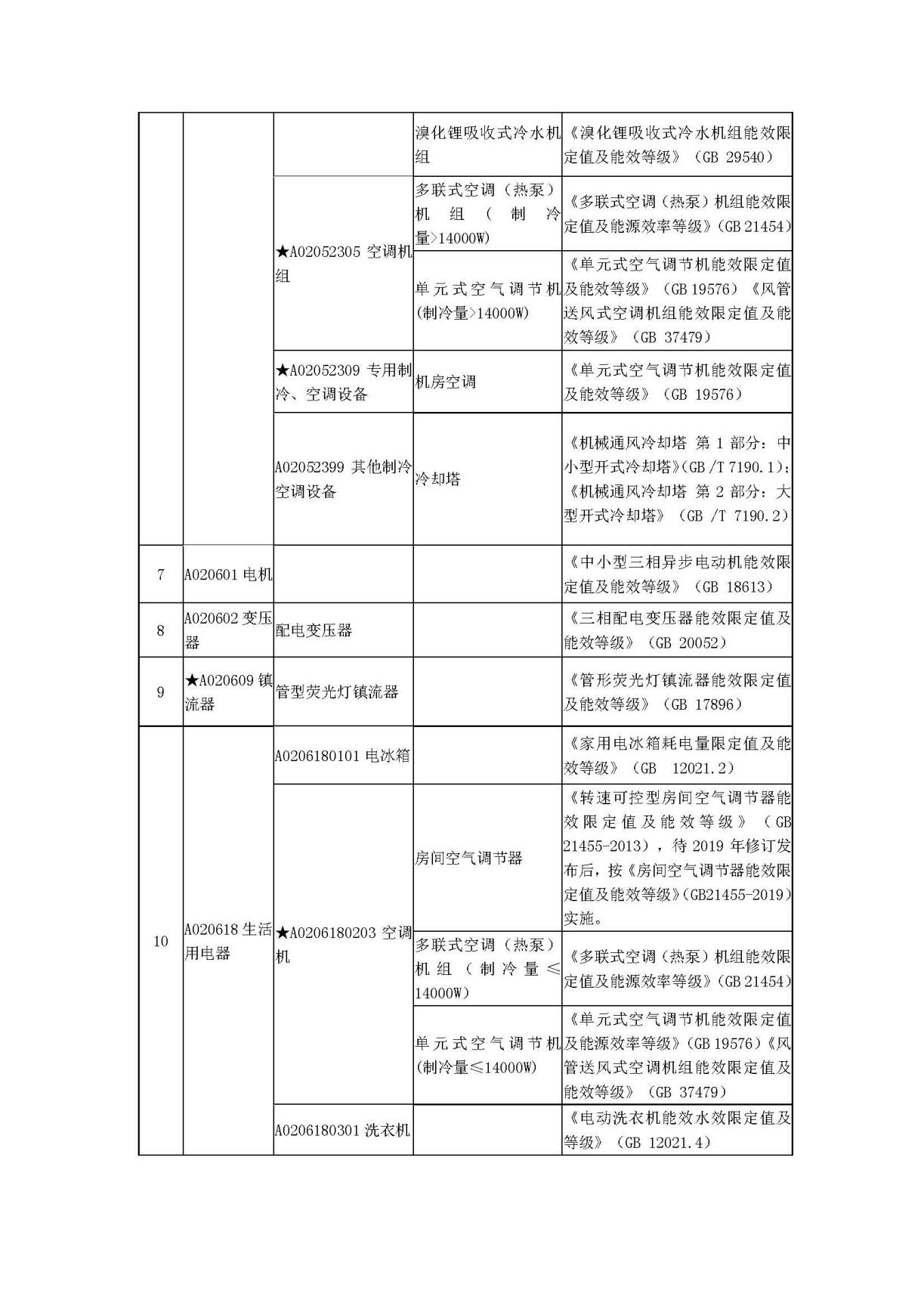 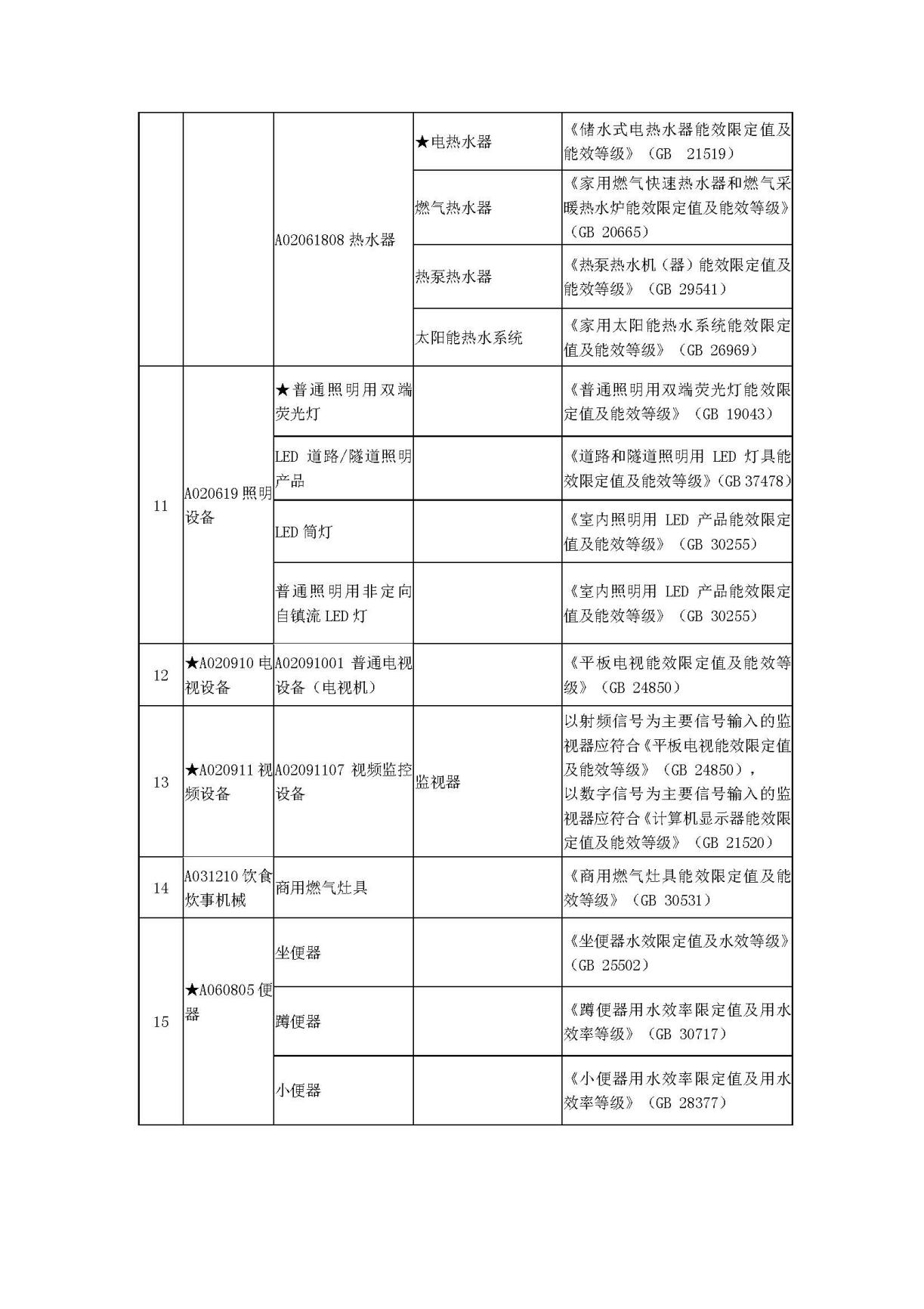 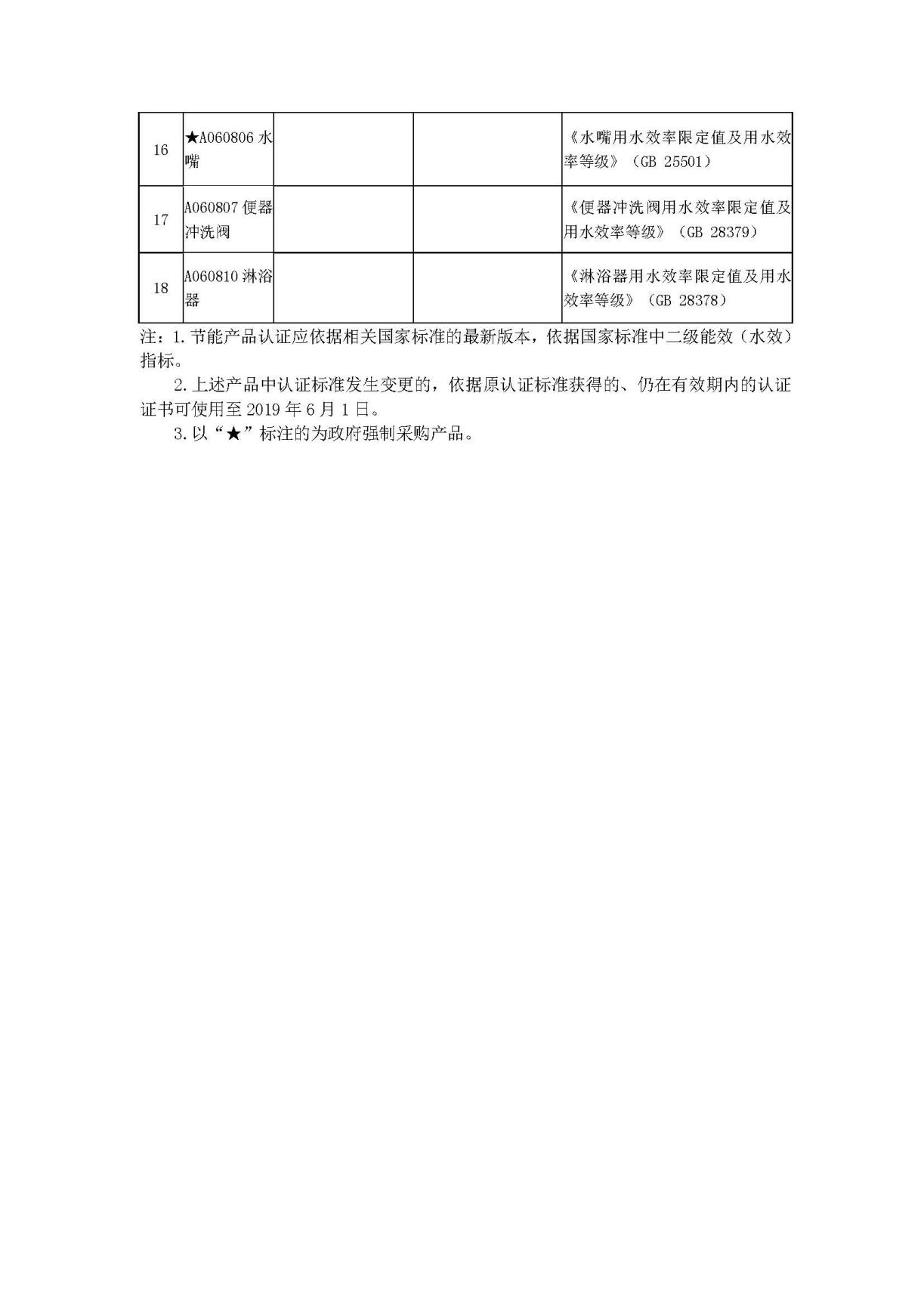 附件七：环境标志产品政府采购品目清单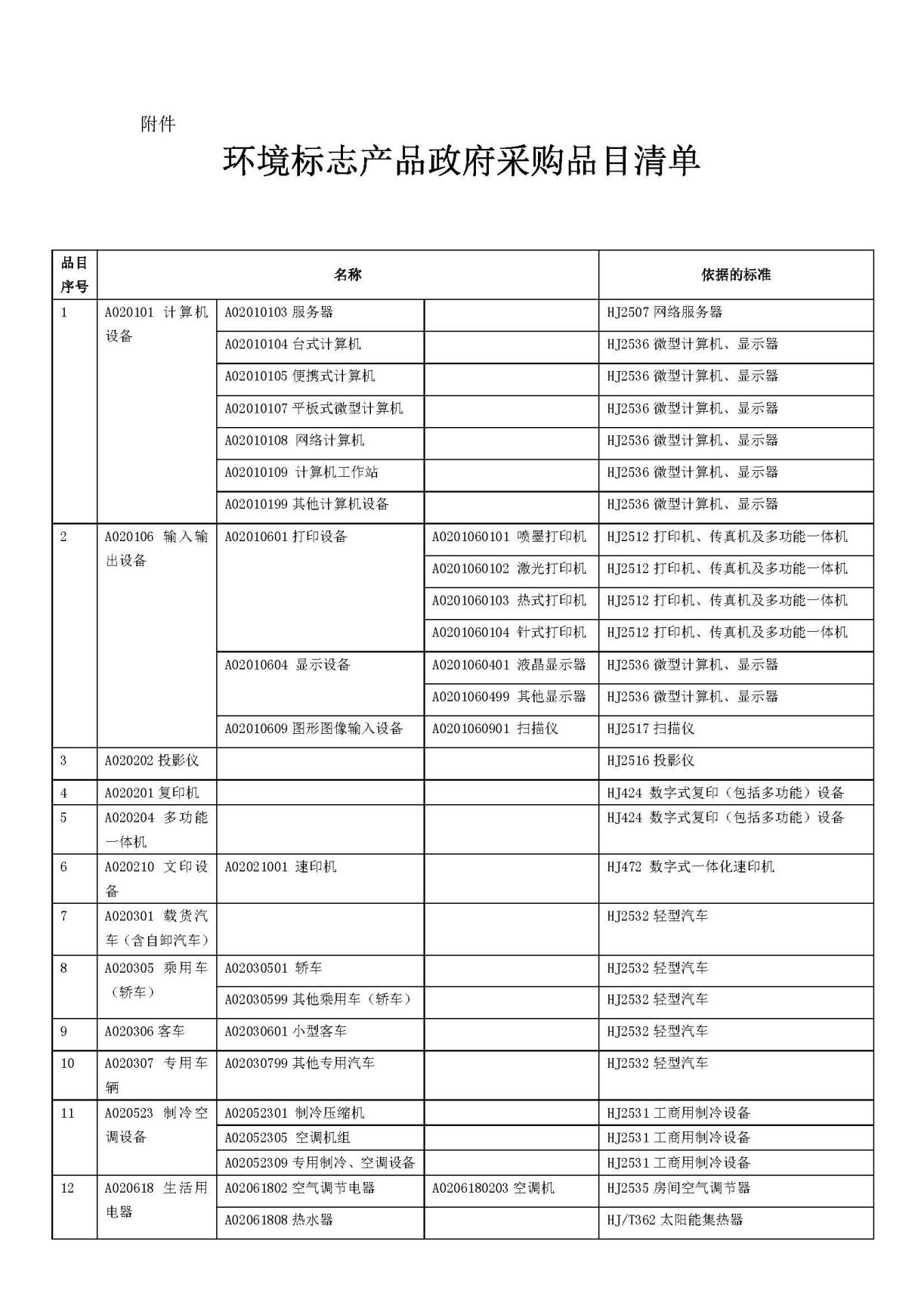 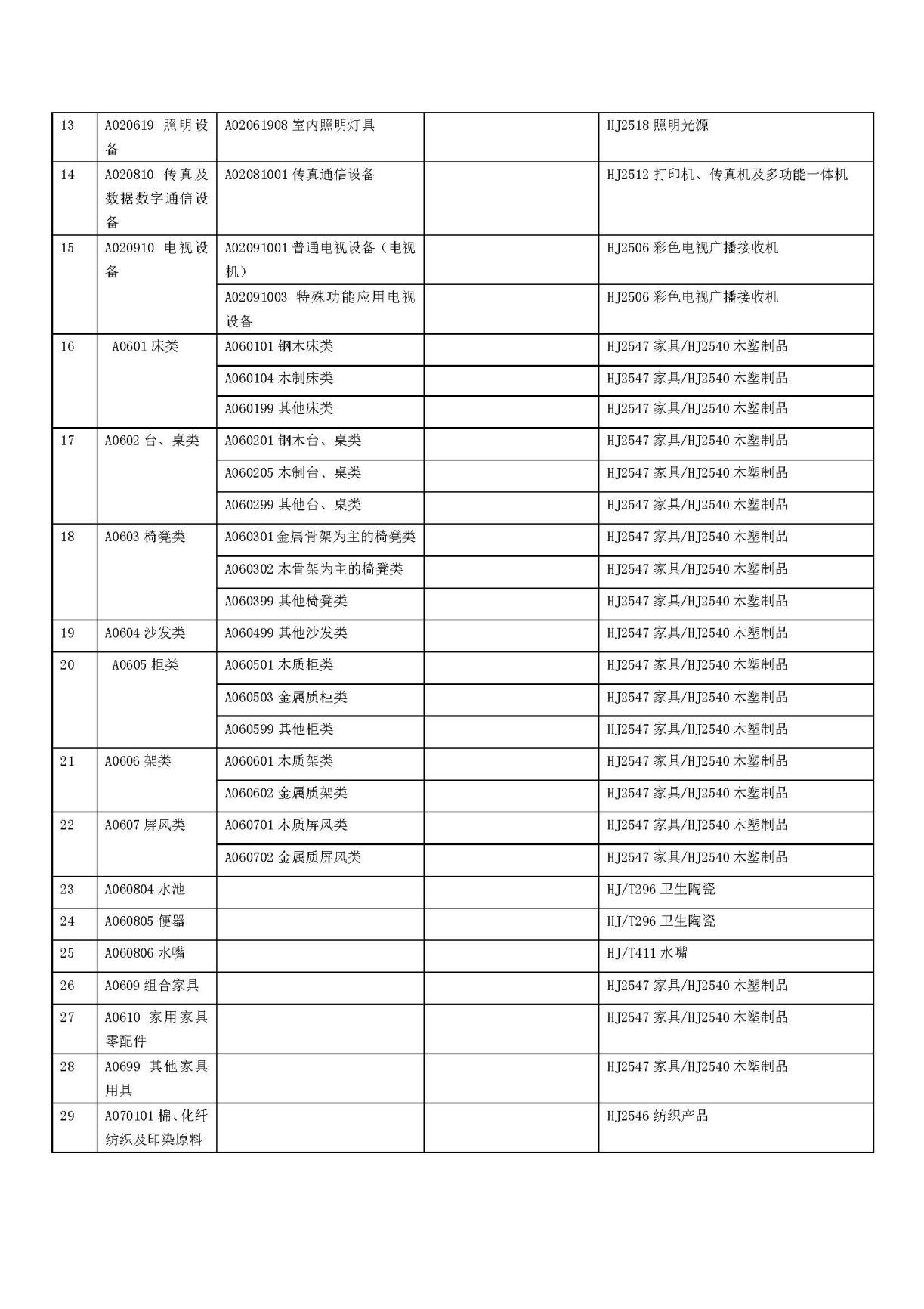 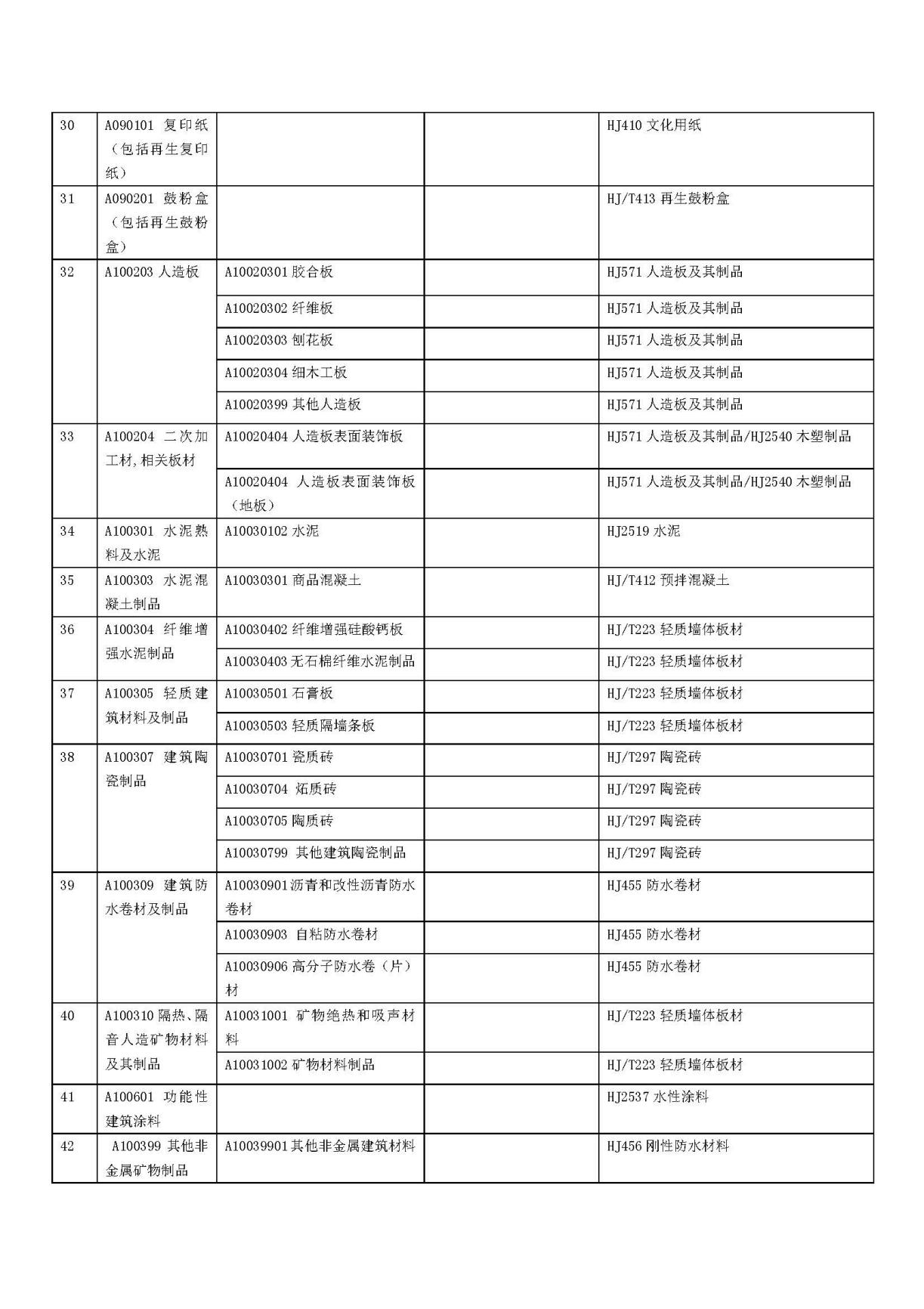 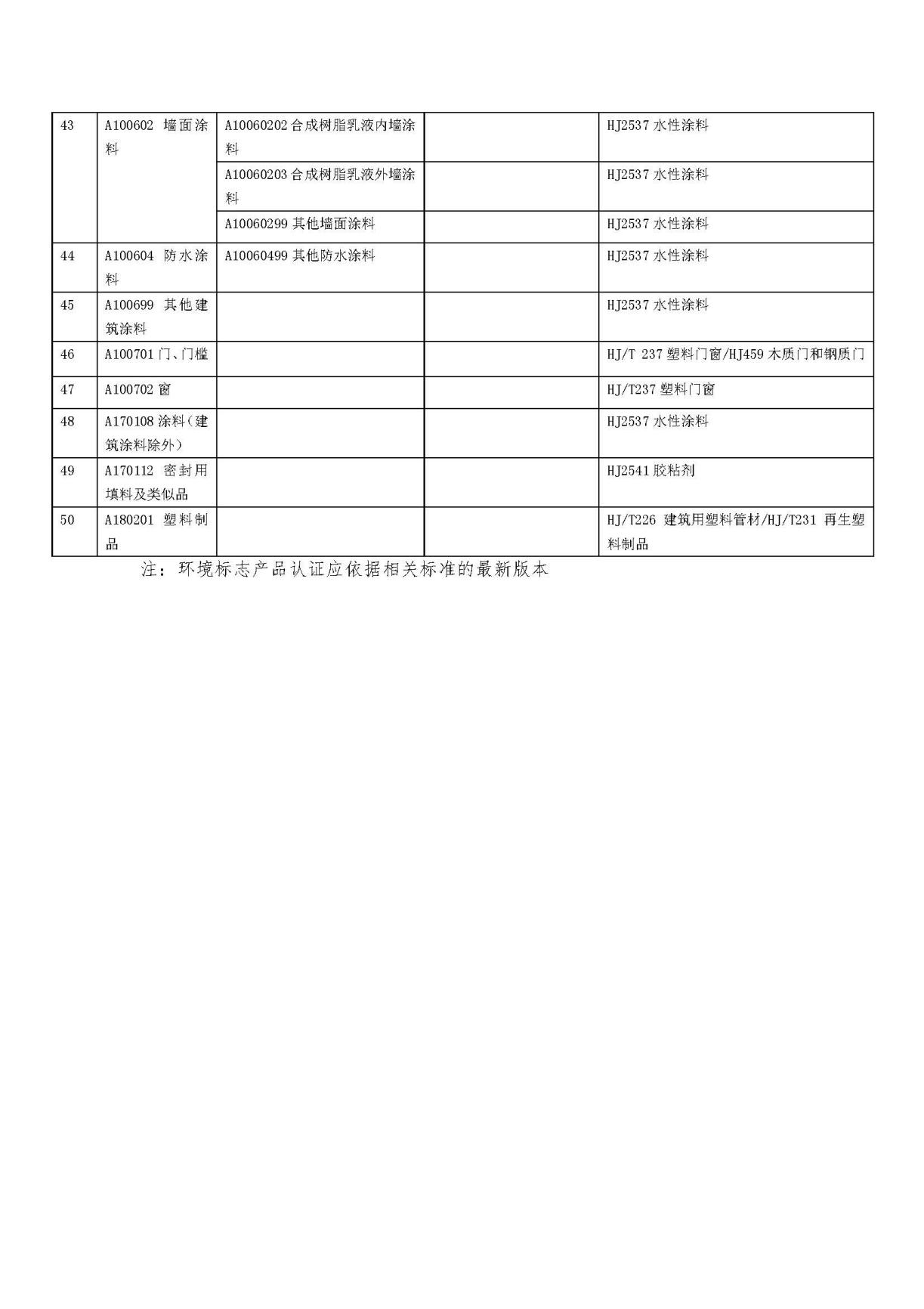 附件八：无线局域网认证产品政府采购清单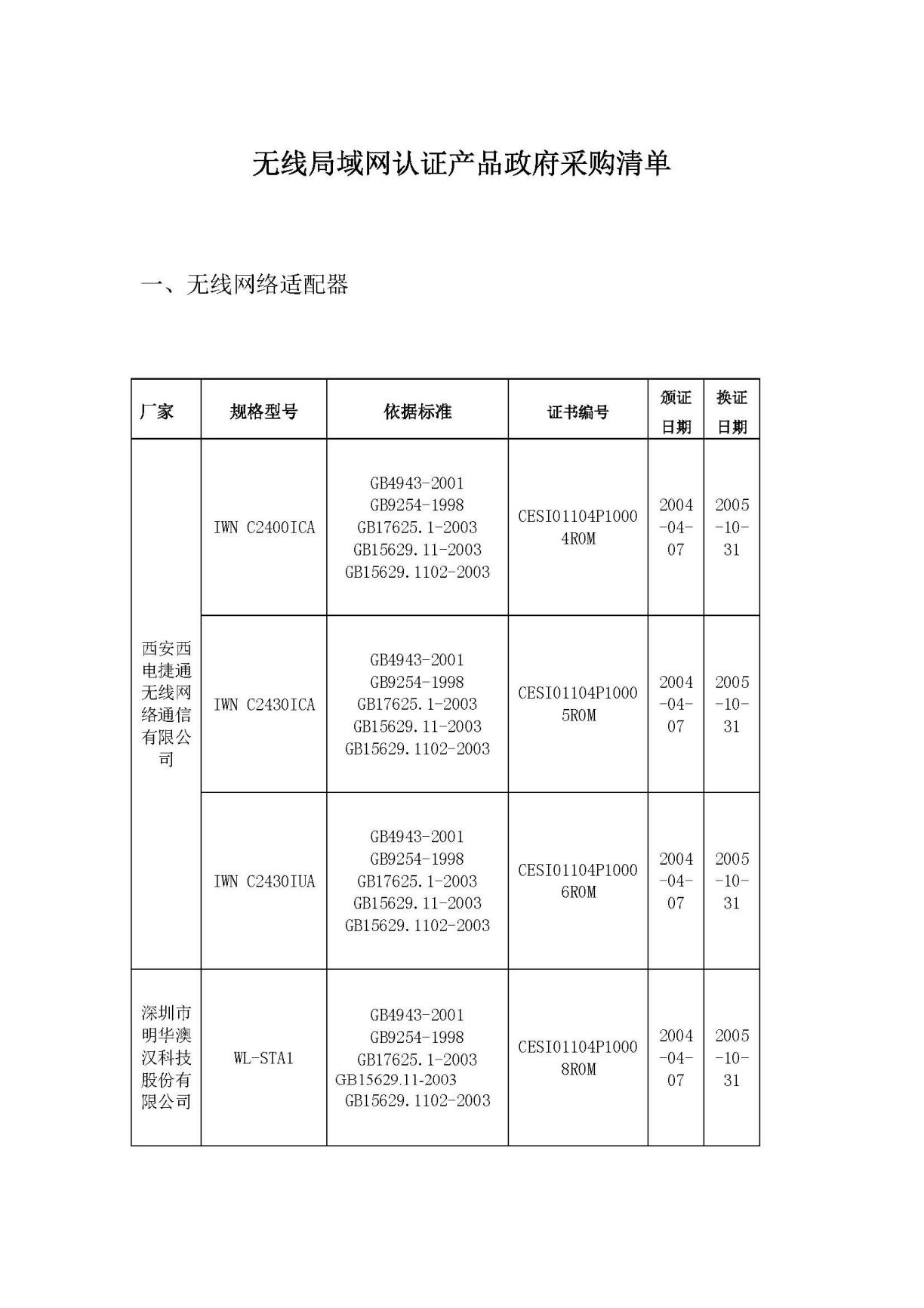 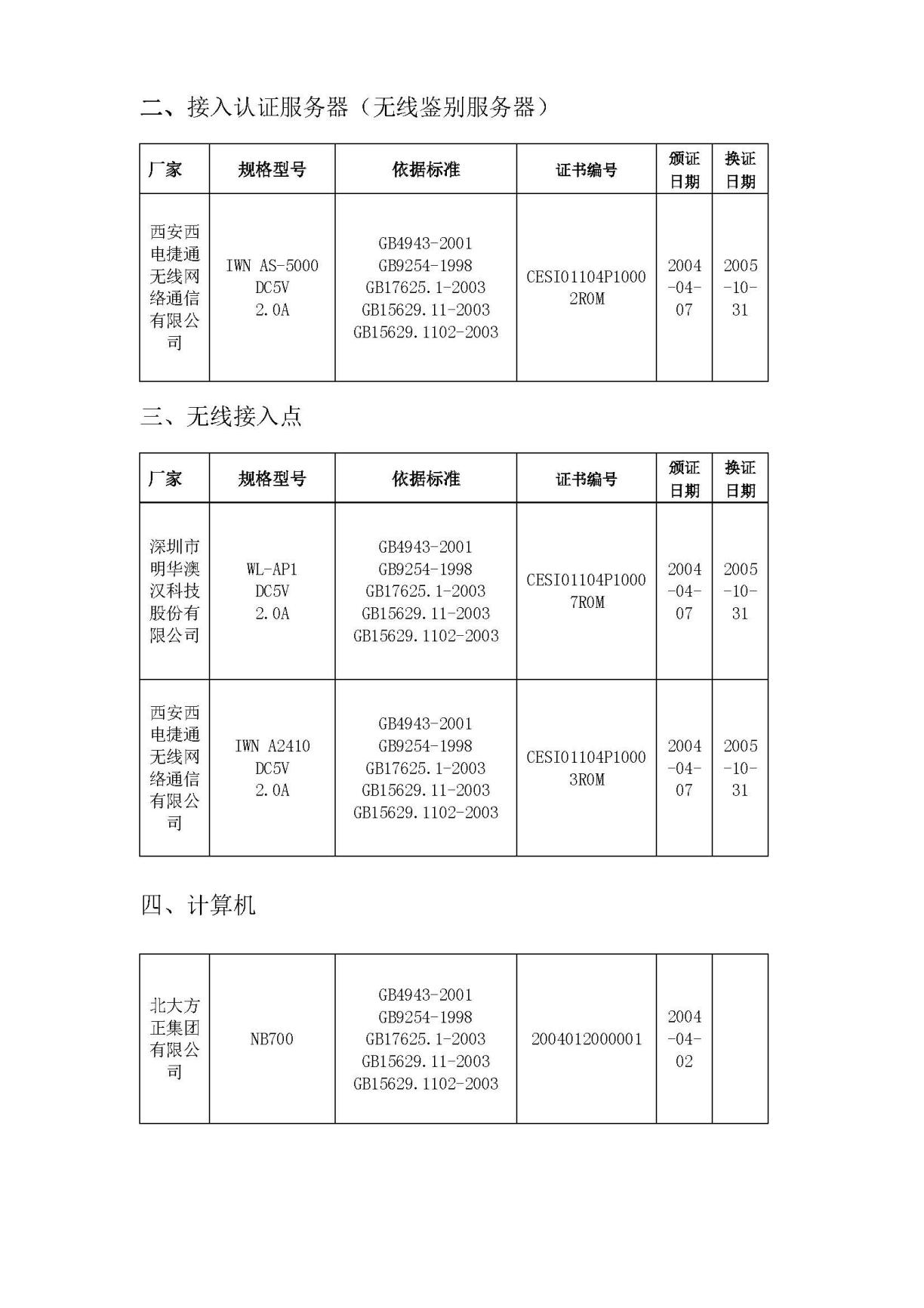 序号标的名称采购数量单  位所属行业1实体沙盘2套工业2光学交互传感器2台工业3交互式智能激光遥控设备2台工业4激光交互操作终端1台工业5中央交互操作终端1台工业6跨网安全网系隔离装置1台工业7全景操作终端1台工业8全景后台终端1台工业9流媒体转发终端1台工业10用户板2台工业11软交换语音平台1台工业12高清矩阵2台工业13网络录播平台1台工业14录音电话10台工业15报训终端1台工业16电话会议终端1台工业17电台网关3台工业18显示器四连屏支架6台工业19液晶显示成像单元24台工业20视频会议终端2台工业21视频会议摄像头2个工业22高清摄像头4个工业23固定操作终端10台工业24移动操作终端5台工业25DV摄像机5台工业26便携式录播一体机1台工业27手持式广播级摄录一体机5台工业28会议音响套装1个工业29无线手持话筒2个工业3055英寸液晶拼接单元（3.5mm)32台工业3155寸液压前维护支架32个工业32网络解码器4台工业33高清网络红外半球摄像机（双输出接口）8台工业34硬盘录像机4台工业35硬盘16块工业36会议音箱8台工业37前置广播功放机4台工业38调音台4台工业39会议系统主机4台工业40主席话筒4台工业41代表话筒40台工业42会议操作控制平台4台工业43图传终端80部工业44通信服务1条工业45主控平台1个工业46一体化机布控球5个工业47执法记录仪90部工业48极端环境下便携式应急通信指挥箱1台工业49三屏便携式机动指挥箱2台工业50 手持云台10个工业51高清投影仪5台工业52对讲机180部工业53对讲机耳机240部工业54对讲机座充100个工业55对讲机集充10个工业56移动便携式稳压户外电源5个工业57充电宝120台工业58信号屏蔽仪4台工业69投影幕布3个工业60PTT对讲手机100台工业61座机电话机50台工业序号条款名称说明和要求1采购预算（实质性要求）人民币700万元超过采购预算的投标为无效投标。1最高限价（实质性要求）人民币700万元超过最高限价的报价为无效投标。2不正当竞争预防措施（实质性要求）评标委员会认为投标人的报价明显低于其他通过符合性审查投标人的报价，有可能影响产品质量或者不能诚信履约的，应当要求其在评标现场合理的时间内提供书面说明，必要时提交相关证明材料；投标人不能证明其报价合理性的，评标委员会应当将其作为无效投标处理。注：投标人提交的书面说明、相关证明材料（如涉及），应当加盖投标人（法定名称）电子印章，在评标委员会要求的时间内通过政府采购云平台进行递交，否则无效（给予供应商澄清、说明的时间不得少于30分钟，供应商已明确表示澄清、说明完毕的除外）。如因系统故障（包括组织场所停电、断网等）导致系统无法使用的，由投标人按评标委员会的要求进行澄清或者说明。3进口产品（实质性要求）本项目招标文件中未载明“允许采购进口产品”的产品，视为拒绝进口产品参与竞争，供应商以进口产品投标时，将按无效投标处理。载明“允许采购进口产品”的产品，不限制国产产品参与竞争。4小微企业（监狱企业、残疾人福利性单位视同小微企业）价格扣除一、小微企业（监狱企业、残疾人福利性单位均视同小微企业）价格扣除1、根据《政府采购促进中小企业发展管理办法》（财库〔2020〕46号）的规定，对于经主管预算单位统筹后未预留份额专门面向中小企业采购的采购项目，以及预留份额项目中的非预留部分采购包，对符合规定的小微企业报价给予10%的扣除，用扣除后的价格参加评审。2、参加政府采购活动的中小企业提供《中小企业声明函》原件，未提供的，视为放弃享受小微企业价格扣除优惠政策。3、参加政府采购活动的残疾人福利性单位应当提供《残疾人福利性单位声明函》原件，未提供的，视为放弃享受小微企业价格扣除优惠政策。4、参加政府采购活动的监狱企业提供由省级以上监狱管理局、戒毒管理局(含新疆生产建设兵团)出具的属于监狱企业的证明文件，未提供的，视为放弃享受小微企业价格扣除优惠政策。5、符合中小企业划分标准的个体工商户，在政府采购活动中视同中小企业。5节能、环保及无线局域网产品政府采购政策、节能、环保产品政府采购政策：根据《财政部 发展改革委 生态环境部 市场监管总局关于调整优化节能产品、环境标志产品政府采购执行机制的通知》（财库〔2019〕9号）相关要求，依据品目清单和认证证书实施政府优先采购和强制采购。本项目采购的产品属于品目清单范围的，依据国家确定的认证机构出具的、处于有效期之内的节能产品、环境标志产品认证证书，对获得证书的产品实施政府优先采购或强制采购。本项目采购的产品属于品目清单强制采购范围的，供应商应按上述要求提供产品认证证书复印件并加盖供应商单位公章，否则投标无效。（实质性要求）本项目采购的产品属于品目清单优先采购范围的，按照第七章《综合评分明细表》的规则进行加分。注：对政府采购节能产品、环境标志产品实施品目清单管理。财政部、发展改革委、生态环境部等部门确定实施政府优先采购和强制采购的产品类别，以品目清单的形式发布并适时调整。清单详见附件《节能产品政府采购品目清单》、《环境标志产品政府采购品目清单》。二、无线局域网产品政府采购政策：本项目采购的产品属于中国政府采购网公布的《无线局域网认证产品政府采购清单》的，按照第七章《综合评分明细表》的规则进行加分。清单详见附件《无线局域网认证产品政府采购清单》。6评标情况公告所有供应商投标文件资格性、符合性检查情况、采用综合评分法时的总得分和分项汇总得分情况、评标结果等将在四川政府采购网上采购结果公告栏中予以公告。7投标保证金本项目不收取投标保证金。8履约保证金本项目不收取履约保证金9合同分包（实质性要求）☑本项目不接受合同分包。10采购项目具体事项/采购文件内容咨询联 系 人：胡女士联系电话： 1302819556311开标、评标工作咨询联 系 人：胡女士联系电话： 1302819556312中标通知书领取在四川政府采购网公告中标结果同时发出中标通知书，中标供应商自行登录政府采购云平台下载中标通知书。13供应商询问根据委托代理协议约定，供应商询问由采购代理机构负责答复。项目问题询问：联 系 人：胡女士联系电话： 13028195563服务质量投诉：企业发展部 028-87793117递交地址：中国（四川）自由贸易试验区成都市高新区天府四街66号1栋17层14供应商质疑根据委托代理协议约定，供应商质疑由采购代理机构负责答复。联系方式：质量技术部 028-87797776转820/725。递交地址：中国（四川）自由贸易试验区成都市高新区天府四街66号1栋17层质疑提出时间：1.对采购文件内容的质疑，在获取采购文件之日起七个工作日内。2.对采购过程质疑时间：为各采购程序环节结束之日起七个工作日内。3.对采购结果提出质疑时间：为成交结果公告期限界满之日起七个工作日内。注：根据《中华人民共和国政府采购法》等规定，供应商质疑不得超出采购文件、采购过程、采购结果的范围, 供应商针对同一采购程序环节的质疑应在法定质疑期内一次性提出。15供应商投诉投诉受理单位：本采购项目同级财政部门，即成都市财政局。联系电话：028-61882648。地址：成都市锦城大道366号。16政府采购合同公告备案政府采购合同签订之日起2个工作日内，采购人应将政府采购合同在四川政府采购网公告；政府采购合同签订之日起七个工作日内，政府采购合同将向本采购项目同级财政部门备案。17招标服务费依照成本加合理利润的原则,以中标金额作为计算基数, 按下列收费标准进行收取:注: 1、按本表费率计算的收费为招标代理服务全过程的收费基准价格。招标代理服务收费按差额定率累进法计算。中标人在领取中标通知书前向招标代理机构交纳招标代理服务费。4、服务费交纳账户： （1）收款单位：四川国际招标有限责任公司（2）开 户 行：中国民生银行股份有限公司成都分行营业部（3）银行账号：990200176758893018送样提醒本项目不涉及19承诺提醒关于供应商依法缴纳税收和社会保障资金的相关承诺，项目采购活动结束后，采购人或采购代理机构如有必要将核实供应商所作承诺真实性，如提供虚假承诺将报告监管部门严肃追究法律责任。20联合体（实质性要求）☑本项目不允许联合体参加    □本项目允许联合体参加21现场考察或标前答疑会现场考察或标前答疑会时间：本项目不组织。现场考察或标前答疑会地点：本项目不组织。22温馨提示供应商需准备系统及软件操作所必需的硬件设备包括电脑（版本 win7 64位及以上）、耳麦、摄像头、CA证书等。建议使用同一台电脑完成响应文件递交、解密、磋商等相关事宜，推荐安装 chrome 浏览器，且解密CA必须和加密CA为同一把。2.供应商可加入“关于成都市政府分散采购交易系统试运行的公告”中公布的供应商联络钉钉群（群号详见附件三），参加采购活动中遇到解密失败、CA盖章失败等问题可在群内咨询政府采购云平台客服人员。序号货物名称制造厂家及规格型号数量投标单价（万元）投标总价（万元）交货时间是否属于进口产品备注报价合计（万元）：          大写：报价合计（万元）：          大写：报价合计（万元）：          大写：报价合计（万元）：          大写：报价合计（万元）：          大写：报价合计（万元）：          大写：报价合计（万元）：          大写：报价合计（万元）：          大写：序号产品名称规格型号品牌单位数量单价金额备注分项报价合计（万元）：   大写：分项报价合计（万元）：   大写：分项报价合计（万元）：   大写：分项报价合计（万元）：   大写：分项报价合计（万元）：   大写：分项报价合计（万元）：   大写：序号包号招标要求投标应答响应/负偏离投标人名称注册地址邮政编码联系方式联系人电话联系方式传真网址组织结构法定代表人/单位负责人姓名技术职称电话电话技术负责人姓名技术职称电话电话成立时间员工总人数：员工总人数：员工总人数：员工总人数：员工总人数：企业资质等级其中项目经理项目经理营业执照号其中高级职称人员高级职称人员注册资金其中中级职称人员中级职称人员开户银行其中初级职称人员初级职称人员账号其中技工技工经营范围备注年份用户名称项目名称完成时间合同金额是否通过验收是否通过验收备注序号包号 货物（设备）名称招标文件要求投标产品技术参数响应/负偏离类别职务姓名职称常住地资格证明（附复印件）资格证明（附复印件）资格证明（附复印件）资格证明（附复印件）类别职务姓名职称常住地证书名称级别证号专业管理人员管理人员管理人员技术人员技术人员技术人员售后服务人员售后服务人员资格性审查资格性审查资格性审查资格性审查序号第四章  投标人和投标产品的资格、资质性及其他类似效力要求资格审查要求要求说明11、满足《中华人民共和国政府采购法》第二十二条规定；1.1具有独立承担民事责任的能力。（注：①供应商若为企业法人：提供“统一社会信用代码营业执照”；未换证的提供“营业执照、税务登记证、组织机构代码证或三证合一的营业执照”；②若为事业法人：提供“统一社会信用代码法人登记证书”；未换证的提交“事业法人登记证书、组织机构代码证”；③若为其他组织：提供“对应主管部门颁发的准许执业证明文件或营业执照”；④若为自然人：提供“身份证明材料”。以上均提供复印件）；投标人按照要求上传证明材料，采购人或者采购代理机构根据上传内容，结合投标文件对投标人的资格进行审查。11、满足《中华人民共和国政府采购法》第二十二条规定；1.2、具备良好商业信誉的证明材料（可提供承诺函，格式详见招标文件第三章）注：供应商在参加政府采购活动前，被纳入法院、工商行政管理部门、税务部门、银行认定的失信名单且在有效期内，或者在前三年政府采购合同履约过程中及其他经营活动履约过程中未依法履约被有关行政部门处罚（处理）的，本项目不认定其具有良好的商业信誉。投标人按照要求上传证明材料，采购人或者采购代理机构根据上传内容，结合投标文件对投标人的资格进行审查。11、满足《中华人民共和国政府采购法》第二十二条规定；1.3、具备健全的财务会计制度的证明材料（可提供承诺函，格式详见招标文件第三章）。投标人按照要求上传证明材料，采购人或者采购代理机构根据上传内容，结合投标文件对投标人的资格进行审查。11、满足《中华人民共和国政府采购法》第二十二条规定；1.4、具有依法缴纳税收和社会保障资金的良好记录（可提供承诺函，格式详见招标文件第三章）；投标人按照要求上传证明材料，采购人或者采购代理机构根据上传内容，结合投标文件对投标人的资格进行审查。11、满足《中华人民共和国政府采购法》第二十二条规定；1.5、具备履行合同所必需的设备和专业技术能力的证明材料（可提供承诺函，格式详见招标文件第三章）；投标人按照要求上传证明材料，采购人或者采购代理机构根据上传内容，结合投标文件对投标人的资格进行审查。11、满足《中华人民共和国政府采购法》第二十二条规定；1.6、参加政府采购活动前3年内在经营活动中没有重大违法记录的承诺函（格式详见招标文件第三章）；注：“参加本次政府采购活动前三年内，在经营活动中没有重大违法记录”中的重大违法记录，即因违法经营受到刑事处罚或者责令停产停业、吊销许可证或者执照、较大数额罚款等行政处罚。根据《财政部关于〈中华人民共和国政府采购法实施条例〉第十九条第一款 “较大数额罚款”具体适用问题的意见》有关规定，《中华人民共和国政府采购法实施条例》第十九条第一款规定的“较大数额罚款”认定为200万元以上的罚款，法律、行政法规以及国务院有关部门明确规定相关领域“较大数额罚款”标准高于200万元的，从其规定。投标人按照要求上传证明材料，采购人或者采购代理机构根据上传内容，结合投标文件对投标人的资格进行审查。11、满足《中华人民共和国政府采购法》第二十二条规定；1.7、具备法律、行政法规规定的其他条件的证明材料（可提供承诺函，格式详见招标文件第三章）；投标人按照要求上传证明材料，采购人或者采购代理机构根据上传内容，结合投标文件对投标人的资格进行审查。22、根据《关于在政府采购活动中查询及使用信用记录有关问题的通知》（财库〔2016〕125号）的要求，拒绝列入失信被执行人名单、重大税收违法案件当事人名单、政府采购严重违法失信行为记录名单中的供应商参加本项目的采购活动（以联合体形式参加本项目采购活动，联合体成员存在不良信用记录的，视同联合体存在不良信用记录）。2、采购人/采购代理机构通过“信用中国”网站（www.creditchina.gov.cn）、“中国政府采购网”网站（www.ccgp.gov.cn）等渠道查询供应商在投标截止之日前的信用记录并保存信用记录结果网页截图，拒绝列入失信被执行人名单、重大税收违法案件当事人名单、政府采购严重违法失信行为记录名单中的供应商参加本项目的采购活动（以联合体形式参加本项目采购活动，联合体成员存在不良信用记录的，视同联合体存在不良信用记录）。（此项由采购人或采购代理机构查询，投标人不提供证明材料）投标人可上传空白页，上传内容不作资格审查。3资质性要求：//3其他类似效力要求：//序号标的名称采购数量单  位所属行业1实体沙盘2套工业2光学交互传感器2台工业3交互式智能激光遥控设备2台工业4激光交互操作终端1台工业5中央交互操作终端1台工业6跨网安全网系隔离装置1台工业7全景操作终端1台工业8全景后台终端1台工业9流媒体转发终端1台工业10用户板2台工业11软交换语音平台1台工业12高清矩阵2台工业13网络录播平台1台工业14录音电话10台工业15报训终端1台工业16电话会议终端1台工业17电台网关3台工业18显示器四连屏支架6台工业19液晶显示成像单元24台工业20视频会议终端2台工业21视频会议摄像头2个工业22高清摄像头4个工业23固定操作终端10台工业24移动操作终端5台工业25DV摄像机5台工业26便携式录播一体机1台工业27手持式广播级摄录一体机5台工业28会议音响套装1个工业29无线手持话筒2个工业3055英寸液晶拼接单元（3.5mm)32台工业3155寸液压前维护支架32个工业32网络解码器4台工业33高清网络红外半球摄像机（双输出接口）8台工业34硬盘录像机4台工业35硬盘16块工业36会议音箱8台工业37前置广播功放机4台工业38调音台4台工业39会议系统主机4台工业40主席话筒4台工业41代表话筒40台工业42会议操作控制平台4台工业43图传终端80部工业44通信服务1条工业45主控平台1个工业46一体化机布控球5个工业47执法记录仪90部工业48极端环境下便携式应急通信指挥箱1台工业49三屏便携式机动指挥箱2台工业50 手持云台10个工业51高清投影仪5台工业52对讲机180部工业53对讲机耳机240部工业54对讲机座充100个工业55对讲机集充10个工业56移动便携式稳压户外电源5个工业57充电宝120台工业58信号屏蔽仪4台工业69投影幕布3个工业60PTT对讲手机100台工业61座机电话机50台工业序号名称单  位参数*采购
数量(采购数量为实质性要求)1实体沙盘套包含2套≥3170*3170mm光电实体沙盘。沙盘1内容为市区绕城内，包括绕城内约20个重点单位的沙盘制作；沙盘2内容为整个辖区，包括水系、交通，以及绕城外约30个重点单位的沙盘制作；沙盘高度不低于700mm，底座尺寸≥6940mm*3570mm沙盘底座颜色与现有会议桌面颜色保持一致。定制化沙盘套，定制钢结构木板封包沙盘桌。内框尺寸≥3170mm*3170mm*2包边≥200mm 22光学交互传感器台传感器类型：CMOS；图像帧率：≥75fps信噪比：≤40dB；动态范围：≥50dB；增益：0∽15 dB；光学分辨率：640×480/800×600/1280×720/1280×1024；光学增益:支持自动增益调节；光学噪声抑制:自动；供电：12V DC，支持POE供电。23交互式智能激光遥控设备台红外激光遥控离屏操作：用户可以在距离屏幕20米范围内任意位置精准操控屏幕；      红外激光跟踪：任意信号源窗体的红外激光坐标定位及跟随；额定电压值范围：＜4V；交互式智能遥控器按键数量≥14个，每个按键都可实现独立功能；支持按键自定义，可根据需求重新定义按键功能；设备质量（kg）：＜0.5kg。24激光交互操作终端台标准19英寸2U机架式专业服务器；CPU：采用Intel Xeon E5或以上；工作主频：≥3.2GHz；内存：≥16G DDR4 ECC内存；硬盘：128GB SSD固态硬盘；接口：VGA/USB/COM口/网络接口；电源：350W服务器专用电源；集成BMC模块，支持IPMI2.0，支持RJ45远程端口管理。15中央交互操作终端台标准19英寸2U机架式专业服务器； CPU：采用Intel Xeon E5或以上；工作主频：≥3.2GHz；内存：≥16G DDR4 ECC内存；硬盘：128GB SSD固态硬盘；接口：VGA/USB/COM口/网络接口；电源：350W服务器专用电源；集成BMC模块，支持IPMI2.0，支持RJ45远程端口管理。16跨网安全网系隔离装置台实现跨网隔离网络的多信号源操作，实现跨网安全交互；具有单向传输功能，控制服务器可向客户端发送指令，但客户端无法向控制端服务器回传数据;具有数据隔离功能，不同网络的客户端之间不会建立通讯。17全景操作终端台外形规格4U机架式硬盘插槽不少于4个处理器1个Intel®I7内存配置32GB，DDR3内存（最高512GB)，4个DIMM插槽）硬盘：企业级固态硬盘*1读写速度：连续读取550MB/秒，连续写入520MB/秒；（最大可配置6个）GPU:1060显存类型：GDDR5.显存容量6G.显存位宽192-bit   RXT 2080 以上显示输出：2xDP、HDMI、DVI最大分辨率：7680x4320网络接口2个GbE电源550W（节能）可用性ECC内存、热插拔硬盘远程管理IPMI2.0。*操作系统支持Microsoft　WIN7 64位18全景后台终端台外形规格4U机架式硬盘插槽不少于4个处理器1个Intel®I7内存配置32GB，DDR3内存（最高512GB)，4个DIMM插槽）硬盘：企业级固态硬盘*1读写速度：连续读取550MB/秒，连续写入520MB/秒；（最大可配置6个）GPU:1060显存类型：GDDR5.显存容量6G.显存位宽192-bit  RTX  2080以上显示输出：2xDP、HDMI、DVI最大分辨率：7680x4320网络接口2个GbE电源550W（节能）可用性ECC内存、热插拔硬盘远程管理IPMI2.0。*操作系统支持Microsoft　WIN7 64位19流媒体转发终端台外形规格1U机架式硬盘插槽不少于2个处理器1个（核心数≥4，核心频率≥3.2GHz）内存配置8GB，DDR3内存（最高512GB)，8个DIMM插槽）硬盘2TB企业级硬盘*1（最大可配置6个）PCIex16扩展硬盘类型SATA支持热插拔网络接口2个GbE电源250W（节能）可用性ECC内存、热插拔硬盘远程管理IPMI2.0。*操作系统支持Microsoft　WIN7 WindowsServer®2008/2012，x86/x64110用户板台16路电话，带用户电缆211软交换语音平台台主机架构：基于工业标准服务器，支持主机1+1热备冗余，采用磁盘阵列技术，热插拔冗余电源，主备机切换不中断业务；支持终端：用户接入网关、中继网关、IP电话、多媒体终端。（包含语音业务、管理维护、电话会议、通信录功能)内置WEB话务台，内置于软交换平台，采B/S架构，支持现有话务台所有功能。112高清矩阵台8进8出音视频同步切换矩阵，8个HDMI输入接口，8个HDMI输出接口；配置RS232、RJ45控制接口； 220VAC供电。213网络录播平台台采用嵌入式硬件架构，Linux系统，重要功能块以独立进程运行，互不影响，系统稳定性高。
2、前面板具有电源（PWR）、网络接口（LAN/WAN）、硬盘（HDD）、报警（ALARM）等运行指示灯。▲为确保确保录制文件和系统配置信息不丢失，录播服务器前面板需配置Reset复位按键，提供设备面板证明图片复印件。控制接口：RS232控制；网络接口：千兆网络接口*2。支持H.323、H.239、SIP等协议，支持后期升级4K@H.265会议录制能力，无需更换设备即可无缝升级。系统自动判断本地编码器接入视频源数量，自动分配录制性能；支持至少8路视频源信号的录制。▲录制过程中，如果出现断电等异常导致录制文件损坏，录播服务器支持自动修复损坏的录制文件；如遇异常掉电，重启后可恢复掉电前系统工作状态（提供经由国家认可的第三方的检测机构出具的检测报告复印件）。支持终端呼叫，多点会议的录制。▲采用自带专用播放器支持低延时的直播功能，延时不大于500毫秒（提供经由国家认可的第三方的检测机构出具的检测报告复印件）。▲采用自带专用播放器可同步播放至少8画面高清视频源，提供系统截图证明复印件。▲录播产品需提供国家认可的第三方的检测机构出具的的声压实验检测报告复印件。114录音电话台自动录音电话机，USB电话机连接电脑智能拨打。1015报训终端台复杂电磁环境下无线电多功能报务报话综合训练系统(V4.0)训练容量≤64席；发报校报容量：100页；发报点划识别范围：1:2-1:7通信方式：串口；干扰强度：0db-100db；收报报底种类：短码、长码、字码、混合码；收报速度：20-500码/分；干扰种类：随机干扰、固定干扰；错情分析：电传、电子键报、数据报、手键报收报频率：500-4500Hz。116电话会议终端台可接不少于5个会议麦克风；可接有源音箱；可采用麦克风合成器可接入更多数量的麦克风；可通过调音台接会议室音响系统；通过录音接口进行电话会议录音；外线呼入自动进入电话会议；通过控制电话以呼出方式建立电话会议连接；会议结束自动挂线功能；关机、掉电外线直通控制电话；系统自动识别配置并通过指示灯显示配置。117电台网关台双路电台接口；包含四个以太网接口，一个双路的电台接口，一个GSM或CDMA手机模块；嵌入SIP协议线，可以与SIP电话和基于SIP标准的第三方语音软件、SIP设备、SIP代理、SIP注册服务器和SIP媒体网关产品互通。318显示器四连屏支架台支持10-30英寸液晶显示器，液压臂桌面穿孔夹边安装619液晶显示成像单元台不低于21英寸，支持高清输入接口，至少1080P清晰度2420视频会议终端台采用分体式结构设计，嵌入式操作系统，非PC、工控机架构。多媒体框架协议支持ITU-T H.323和IETF SIP，同时支持IPV4和IPV6协议栈，支持IP接入速率64Kbps-8Mbps。支持H.264 HP、H.264 SVC等视频编解码协议。本次配置1080P30编解码能力。支持AAC-LD、G.711、G.722、G.728、G.729A等音频编解码协议。支持H.323协议下的H.239辅流和SIP协议下的BFCP辅流。具备3路高清视频输入、3路高清视频输出接口以及5路音频输入和6路音频输出接口。▲具备网络适应性，25%的网络丢包情况下图像流畅、清晰、无卡顿、无马赛克现象，确保会议正常进行（提供经由国家认可的第三方的检测机构出具的检测报告复印件）。▲具备网络适应性，70%的网络丢包情况下声音保持清晰流畅、可准确理解（提供经由国家认可的第三方的检测机构出具的检测报告复印件）。▲具备低带宽性能，512Kbps会议带宽下实现1080P30视频会议效果，384Kbps会议带宽下实现720P30视频会议效果（提供经由国家认可的第三方的检测机构出具的检测报告复印件）。▲支持通过IP网络将PC桌面图像发送至终端作为辅流图像源传至远端，图像清晰流畅，另外无需插拔VGA线缆，在终端断电的情况下VGA口可以自动环回，方便本地会议使用VGA输出，无需增加其他的外接设备（提供经由国家认可的第三方的检测机构出具的检测报告复印件）。▲具备多视功能，将主流不少于两路标准协议的视频图像同时发送给远端会场，无需额外增加网络带宽和图像合成设备（提供经由国家认可的第三方的检测机构出具的检测报告复印件）。▲支持在终端前面板显示运行状态、IP地址、会场号码，便于维护（提供经由国家认可的第三方的检测机构出具的检测报告复印件）。▲支持1080P三显功能，既可以在两个显示设备上分别输出远端图像、本端图像及双流图像，也可以在一个显示设备上输出远端图像、本端图像及双流图像（提供经由国家认可的第三方的检测机构出具的检测报告复印件）。支持内置MCU功能，非加密会议最大接入容量：6路720p 30fps视频会场（包括内置MCU的终端本身）+3路纯音频会场；加密会议最大接入容量：6路720p 30fps视频会场（包括内置MCU的终端本身）；最大接入带宽：5Mbit/s，每路视频会场1Mbit/s；每端口多画面：最大支持7分屏。221视频会议摄像头个采用不小于230万像素1/2.8英寸CMOS成像芯片，12倍光学变焦，12倍数字变焦。▲支持1080p50/60、1080i50/60、1080p25/30、720p50/60视频采集（提供经由国家认可的第三方的检测机构出具的检测报告复印件）。支持图像倒转功能，方便摄像机吸顶安装在天花板上。支持不小于72°水平视角，增加外置广角镜视为不满足。转动范围：+/-100°(平移)、+/- 30°(俯仰)。支持不少于30个预置位。支持通过按键设置摄像机视频输出格式，不需要重启摄像机，同时在摄像机前面板可显示屏输出格式和故障码，便于故障诊断和维护。▲支持串口VISCA指令控制升级功能（提供经由国家认可的第三方的检测机构出具的检测报告复印件）。▲支持红外透传功能，可实现通过终端遥控器遥控本地摄像头以及将遥控器控制指令透传到后端会议终端上进行控制（提供经由国家认可的第三方的检测机构出具的检测报告复印件）。222高清摄像头个采用1/2.8英寸CMOS图像传感器，支持HD: 1080p/60, 1080p/50, 1080i/60, 1080i/50, 1080p/30, 1080p/25, 720p/60, 720p/50, 720p/30, 720p/25；SD: 480i, 576i输出格式。支持网口音视频编码输出，支持H.265/H.264/MJEPG三种视频编码标准，音频AAC编码标准；必须支持RTSP、RTMP、Onvif、组播等网络协议；网络视频编码码率最大可支持20Mbps，网络音频编码码率最大可支持256Kbps。支持HDMI+3G-SDI两路高清原始输出, 网络编码、HDMI、SDI三路同时输出图像。同时具有2D和3D降噪算法，降低图像噪声，图像信噪比≥55dB。▲光学变焦≥30倍，数字变焦≥8倍，采用高品质超长焦镜头，光学变焦至少达到30倍，并支持至少8倍数字变焦（提供经由国家认可的第三方的检测机构出具的检测报告复印件）。需同时支持RS232+RS485两种串口，支持VISCA、PELCO-D/P多种协议的对摄像机进行控制；支持网络VISCA协议控制。支持预置位过程图像冻结功能。云台转动范围，水平：±170°，垂直：-30°~+90°。转动速度范围，水平：1.7°-100°/s，垂直1.7°-69.9°/s。要求清晰度≥1000TVL。支持本地存储功能，可通过USB扩展存储器直接录制视频。▲支持版本升级功能，可通过计算机进行版本升级（提供经由国家认可的第三方的检测机构出具的检测报告复印件）。支持水平、垂直翻转功能，适应吊装要求。DC 12V输入，功耗≤12W。423固定操作终端台处理器：Intel i5内存容量：不小于16GB硬盘容量：≥256GB SSD+1TB HDD集成显卡视频接口：VGA/HDMI接口内存速度：DDR4CPU：核心数≥6，核心频率≥2.9GHz1024移动操作终端台CPU：核心数≥6，核心频率≥2.9GHz加速频率：4.4GHz屏幕尺寸：14.0英寸分辨率：2880*1800显卡：独立显卡 GDDR6不小于容量2GB内存：LPDDR4x 内存频率4266MHz525DV摄像机台对焦方式:自动;传感器尺寸:1/3.13 英寸;传感器类型:CMOS;音效模式:内置麦克风;静态有效像素:600万以上。526便携式录播一体机台信号输入为4 X HD-SD/HDMI/DVI/分量 信号输入（支持扩展到12路）； SDI/VGA/HDMI/DVI; H,264支持base/Main/high profile;系统空间120GB 存储空间1000GB流媒体协议：H.264-FLV OVER HTTP/RTMP,H.264-RTP OVER/RTP。127手持式广播级摄录一体机台支持4K；支持延时拍摄：1秒/3秒/5秒；支持SD卡（可扩充SD卡至128G）。528会议音响套装个会议音响套装，含一对15寸音箱，调音台，功放，无线手持话筒129无线手持话筒个双通道无线手持麦克风话筒人声会议套装23055英寸液晶拼接单元（3.5mm)台尺寸： 55英寸；背光类型：LED；亮度≥500cd/m2；对比度≥1400:1；双边拼缝≤3.5mm；分辨率≥1920*1080；工业级设计，支持7*24工作，平均无故障运行时间超60000小时；接口集成HDMI、VGA等多路视频信号源。▲液晶拼接显示单元需通过不少于IP6X防尘等级认证及抗震八级认证（提供经由国家认可的第三方的检测机构出具的检测报告复印件）;▲液晶拼接显示单元稳定可靠，平均无故障运行时间（MTBF）不低于60000小时（提供经由国家认可的第三方的检测机构出具的检测报告复印件）。▲液晶拼接显示单元运行无灼伤、残影现象（提供经由国家认可的第三方的检测机构出具的检测报告复印件）。▲液晶拼接显示单元满足在恶劣环境下的正常使用，出具的高低温测试报告，测试方法遵循GB/T2423.1-2008、GB/T2423.2-2008（提供经由国家认可的第三方的检测机构出具的检测报告复印件）。▲液晶拼接显示单元无故障运行 7×24h 后显示系统稳定并正常运行（屏稳测试）（提供经由国家认可的第三方的检测机构出具的检测报告复印件）。▲液晶拼接显示单元采用A规屏，液晶拼接模组和整机单元需为同一品牌，提供相关证明。▲液晶拼接显示单元需通过漏光度测试，屏幕在显示亮度最大值的情况下，屏幕四周漏光度小于0.02cd/m2（提供经由国家认可的第三方的检测机构出具的检测报告复印件）。323155寸液压前维护支架个采用铝型材支架;铝型材在生产过程中采用了热、冷两种工艺处理；前维护支架安装方式只要轻轻按压屏幕的表面或边框，即能匀速缓慢的弹出任意屏;前维护支架的厚度≥120mm（没装拼接屏前），水平伸缩拉出后可维护的行程空间≥180mm。3232网络解码器台信号可在拼接屏的任意位置开窗、叠加、拉伸、漫游、跨屏、缩放或画中画显示支持对前端大屏的开关机控制及信号切换控制支持前端矩阵控制支持信号源组建，管理支持OSD字符叠加功能，可以在图像上添加文字或图片。▲温湿度测试：系统在温度-15±0.5℃，35±0.5℃，湿度75±2%的环境下正常工作（提供经由国家认可的第三方的检测机构出具的检测报告复印件）。▲寿命测试：满足平均无故障时间不小于120000小时（提供经由国家认可的第三方的检测机构出具的检测报告复印件）。▲任意拼接：单个信号可以在任意 M×N(>0)个显示单元上拼接显示（提供经由国家认可的第三方的检测机构出具的检测报告复印件）。▲等比输入：支持等比4K输入卡接入，并支持分辨率EDID穿透，最大可支持可达7680X1080分辨率输入，并且可达到点对点不拉伸不变形的视觉效果（提供经由国家认可的第三方的检测机构出具的检测报告复印件）。▲纯硬件处理技术：对各个输入信号采用纯硬件处理技术，采用独享带宽的方式为各个输入信号分配一条不少于3.18Gbps的信号处理通道（提供经由国家认可的第三方的检测机构出具的检测报告复印件）。▲亮度、色度校正：支持屏幕亮度、色度逐点校正（提供经由国家认可的第三方的检测机构出具的检测报告复印件）。▲色温调节：支持色温快速调节，可调节图像色温（提供经由国家认可的第三方的检测机构出具的检测报告复印件）。▲拼缝、亮暗线校正功能：支持屏幕拼缝，亮暗线校正功能，可通过物理调节、软件调节两种方式进行校正，消除亮暗线（提供经由国家认可的第三方的检测机构出具的检测报告复印件）。▲解码显示响应 ≤1秒（提供经由国家认可的第三方的检测机构出具的检测报告复印件）。▲报警输入支持网络报警主机开关量信号接入并且联动弹窗（提供经由国家认可的第三方的检测机构出具的检测报告复印件）。433高清网络红外半球摄像机（双输出接口）台内置不少于18颗红外灯，具有1个RJ45网络接口、1个RS485接口、1路音频输入、1路音频输出、2路报警输入、1路报警输出、1个TF卡插槽、1个内置MIC。采用AC220V转DC12V电源适配器/POE供电，不少于200万像素CMOS传感器。支持自动或手动调节电子快门，快门速度1s至1/100000s之间可调支持五码流输出码率可设置为16Kbps～32Mbps在H.265视频编码格式下，开启智能编码功能后，最低码率为100Kbps时，可正常浏览视频画面▲同一静止场景相同图像质量下，在H.264或H.265编码方式时，开启智能编码功能和不开启智能编码相比，码率节约90%（提供经由国家认可的第三方的检测机构出具的检测报告复印件）。在同一个客户端上，可最多同时开启64个视频窗口进行画面浏览最大支持512GB的TF卡▲在视频图像上叠加通道名称、时间、日期等中文字符及符号，可设置2个区域，每个区域可叠加48个字符或16个中文，字体大小可设置为16×16像素、24×24像素、32×32像素、48×48像素、64×64像素、96×96像素，字体及颜色可设置（提供经由国家认可的第三方的检测机构出具的检测报告复印件）。支持预录、延录、报警联动录像功能，在存储介质写满后可自动循环覆盖写入。支持定时抓拍、报警联动抓拍并上传ftp服务器及通过邮件发送功能，抓图时间间隔及数量可设支持数字降噪、强光抑制、镜像、走廊模式功能水平中心分辨力不小于1000线最低照度：彩色：≤0.001lx（AGC ON、RJ45输出、应能分辨反射式视频矩阵测试卡中彩色色块）黑白：≤0.0004lx（AGC ON、RJ45输出、能分辨反射式视频分辨率测试卡中圆形轮廓）最大亮度鉴别等级不低于11级设置密码时可自动提示密码复杂度为低、中、高支持手动切换监控模式为智能监控模式或人脸抓拍模式支持区域入侵、绊线入侵、停车、进入区域、离开区域、快速移动、物品移除、物品遗留、徘徊、人员聚集功能支持场景变更侦测、音频异常侦测、人数统计、虚焦侦测功能支持用户登录锁定功能，当密码输入错误次数超过设定值，可报警，并锁定用户红外夜视可识别距设备30m处的人体轮廓可通过IE浏览器或客户端软件进行软件升级、定时重启、配置文件导入导出支持手动及NTP校时功能电源适用范围DC12V±25%，支持POE供电支持空气放电±8kV，接触放电±6kV温度范围：-40±3℃-70±2℃外壳防护能力：≥IP67▲机械碰撞防护等级：IK10（提供经由国家认可的第三方的检测机构出具的检测报告复印件）。834硬盘录像机台具有2个10M/100M/1000M自适应以太网口，2个HDMI接口，2个VGA接口，2个RS-485接口，1个RS-232接口，1个BNC音频输出接口，2个USB2、0接口，1个USB3、0接口，1个eSATA接口，1路音频输入，1路输出接口，16路报警输入接口，4路报警输出接口。支持4个SATA硬盘接口。具有TCP、UDP、HTTP、MUC、UPnP、DHCP、PPPoE、DDNS、NFS、FTP、NTP、RTSP、SMTP、HTTPS、SNMP等协议设置选项。具有Onvif、GB/T28181平台启用设置选项。支持4000×3072（20帧/秒）、3072×3072（25帧/秒）、2560×2560（25帧/秒）、2048×2048（15帧/秒）、1280×1280（15帧/秒）、1600×1200（15帧/秒）、2592×1944（25帧/秒）、2560×1920（25帧/秒）、2560×1440（25帧/秒）、2048×1536（30帧/秒）、1920×1080（60帧/秒）、1280×720（60帧/秒）、704×576（60帧/秒）分辨率录像支持接入1TB、2TB、3TB、4TB、6TB、8TB、10TB容量的SATA接口硬盘，支持接入AI盘。接入带宽400M，转发带宽200M。可接入20路4K（3840×2160）、5MP、1080P的视频信号。▲可一键添加不同网段、不同品牌的前端摄像机（提供经由国家认可的第三方的检测机构出具的检测报告复印件）。支持接入编码格式为MJPEG、H、264、H、265的视频图像，支持带智能编码功能的摄像机视频存储。▲支持录像转码功能，通过web界面进行录像下载时，可将高分辨率的录像转码为低分辨率的录像（提供经由国家认可的第三方的检测机构出具的检测报告复印件）。支持配额、盘组、老化三种存储模式。支持监控级和企业级，不同品牌、不同容量的硬盘混插支持故障报警，设备具有故障报警功能，故障提示声压≥60dBA，持续时间≥5min。支持视频丢失报警功能，支持报警联动功能。支持报警预录和报警延录功能，设备应预录报警触发前60s的视（音）频，发生报警时，可录制报警停止后10~600s的视频录像。支持以1/16、1/8、1/4、1/2、1、2、4、8、16、32、64、128、256、512倍速回放录像。支持16路1080p或16路720p视频同步回放▲支持插入USB设备自动弹窗提示（提供经由国家认可的第三方的检测机构出具的检测报告复印件）。可对重要的数据进行备份，对录像文件备份时，格式可设为MP4或SDV。支持备份认证功能，授权用户经密码确认后可进行数据备份。支持整机热备份功能，设置一台备份硬盘录像机，当主设备异常离线时，备份设备能替换主设备进行录像工作。▲支持人脸统计功能，可按特征统计，目标报警统计，通道报警统计进行人脸统计，可将统计结果以列表、饼状图方式展现（提供经由国家认可的第三方的检测机构出具的检测报告复印件）。435硬盘块≥6T硬盘，转速≥5900rpm；接口：SATA 6Gb/s；单块最多支持64路高清视频流；最大持续传输速率190MB/s； 64MB缓存； 1636会议音箱台额定功率：15W/30W最大功率：60W阻抗：黑：Com/红：333Ω定压输入：100V灵敏度（1W/1M)：90dB±3dB频率响应：100-15KHz喇叭单元：5"x1+1"x配套设备安装所需音频线，确保音频正常输出配套设备安装所需网线、电源线等，确保设备正确安装，正常运行。837前置广播功放机台1U机架式，19英寸工业机箱设计； 3通道麦克风输入（TRS端子），2通道线路输入（Aux），1通道EMC输入（凤凰插）；带3级优先功能，其中Mic1具有最高优先级别，EMC属第二优先级别，其他通道属第三优先级别； 2通道MICLine输入（MIC2/MIC3通道的线路输入，灵敏度为775mV）； MIC和Aux输入附有独立音量调节旋钮，输出附有总音量调节旋钮和高音、低音音调调节旋钮；产品具有良好的短路、过载、过热等自我保护；具有2种功率输出方式：定压输出100V、70V和定阻输出4～16Ω；额定输出功率：130W功率。438调音台台不少于8路单声道输入，具备蓝牙功能一组辅助效果转换输出内置不少于16种DSPecho效果器USB独立播放通道4路母线（BUS）：主输出+监听室输出+录音输出1组辅助发送以及一组效果发送；100mm精密通道推子内置48V幻象供电，内置80V-240V宽电压工作电源439会议系统主机台会议控制主机最多可连接128台会议单元，通过会议扩展主机，一套会议系统最多可接入5000台会议单元；最多可连接36台翻译单元，实现11+1种语言同声传译功能，具有12通道译员音频输出；前面板配置有USB现场录音接口，具有开启录音和停止录音按键，接入U盘后开启录音功能自动生成MP3格式文件并保存，最大可支持16G的U盘；高音、低音及总音量配置5段LED显示，按键式调节；采用专用8芯航空插头连接，有译员机接口、扩展主机接口、会议单元接口； "手拉手"或者"T型"连接模式；具有5组原音通道输出和输入，主机后板配置有佧侬头及6.35mm接口平衡输出各1组、RCA混合输出接口1组、另具有独立的话筒音频RCA输出接口1组、RCA外部音频输入接口1组发言人数限制功能：发言单元数量1/2/4/6可调，主席单元不受限制；支持FIFO，NORMAL，FREE，APPLY多种会议模式；支持自动摄像跟踪功能；支持外部消防报警音频输入；配合电话耦合器可以进行远程电话会议；支持签到、投票表决及数据管理功能；主机可安装在19英寸标准机柜上。440主席话筒台具备数字音频流处理技术；支持在拾音时不受到如电话，空间其他无线等RF信号的干扰；支持讨论按钮；支持按键签到；采用专用8芯高密航空接头，自带2米连接电缆，具有“手拉手”及“T型”连接模式，保证可靠的连接；心型指向性电容式拾音器，带双色指示灯，发言为红色，申请发言为绿色，且在休会期间可拆卸；∮3.5mm立体声耳机插口连接耳机，高保真扬声器、音量可调；抑制啸叫功能，当话筒打开时，内置扬声器自动关闭，防止声音回输；搭配摄像跟踪系统&中控系统，可实现摄像自动跟踪功能；主席单元具备会议控制功能：可强行关闭正在发言的代表发言单元，不受发言人数，发言模式的限制，可自由开启，不受安装位置的限制。441代表话筒台具备数字音频流处理技术；支持在拾音时不受到如电话，空间其他无线等RF信号的干扰；支持讨论按钮；支持按键签到；采用专用8芯高密航空接头，自带2米连接电缆，具有“手拉手”及“T型”连接模式，保证可靠的连接；心型指向性电容式拾音器，带双色指示灯，发言为红色，申请发言为绿色，且在休会期间可拆卸；∮3.5mm立体声耳机插口连接耳机，高保真扬声器、音量可调；抑制啸叫功能，当话筒打开时，内置扬声器自动关闭，防止声音回输；搭配摄像跟踪系统&中控系统，可实现摄像自动跟踪功能；单元为无源设备，由系统主机供电，输入电压为DC24V。申请模式下代表单元可发起申请发言，受主席单元控制。4042会议操作控制平台台处理器性能不低于i5 10400 ；硬盘：≥1T；内存：≥8G；显卡≥2G。443图传终端部支持硬件级加密。终端采用八核专用处理器，支持运营商专用4G网络，双卡双待。支持高速摄像，支持北斗定位。支持公网+DMR对讲支持强光可视，触摸屏可支持戴手套直接使用支持更换不同容量的电池，支持4300MAH  / 5400mah 两种容量的电池支持HDMI接口和数字高清M6头，支持高清视频的输入和输出。支持外接1080p耳麦摄像头，并支持红外夜视功能支持加密卡支持快速选组功能，能够根据工作需求，通过旋钮在分组间快速切换。具有独立的PTT物理按键，和一键报警专用按钮。200mW低辐射，高清视频硬件解码，硬件级双MIC降噪，自动回声抑制，大功率扬声器，语音质量清晰。工业级IP67三防标准，屏幕防滑，坚固耐用。支持HDMI外接DV、无人机、各类高清摄像机； 8044通信服务条业务类型：400M本地区间以太网专用线路在被测试设备或网络不丢弃任何数据帧的情况下，本地区间以太网专用线路能够达到的最大速率应为线速转发，吞吐量应为100%。本地区间以太网专用线路要求的丢帧率≤0.01%；电路可用性≥99.99%。网络可用性指端到端全网能提供无故障服务的时间与全部运行时间之比。时延：一个报文或者分组从一个网络的一端传送到另一端所需要的时间。开通或者排障测试的最大环回延时≤10ms。145主控平台个多媒体视频调度模块，支持视频回传等功能，支持64路视频并发回传。含GIS业务系统，支持北斗定位协议。支持轨迹显示、人员定位、圈选。支持600路语音并发使用。含多媒体视频调度模块，支持视频回传等功能，支持100路视频并发回传支持国内主流地图引擎。▲系统软件需具备国标GB/T 28181-2016认证（提供经由国家认可的第三方的检测机构出具的检测报告复印件）。▲通信系统软件具备计算机软件著作权登记证书，提供中华人民共和国国家版权局出具的计算机软件著作权登记证书复印件。146一体化机布控球个支持5G SA和NSN，向下兼容4G频段全网通；支持WIFI全向天线；支持 10M/100M 快速自适应以太网；支持本地音视频摄录同时视频远程回传；快速便携4G卡槽，方便快速更换；4G/WIFI及GPS/北斗天线内置一体设计；支持信息显示（电量/网络/定位信息）；星光级33倍光学变焦，低照度彩色视频；采用镁合金材质；人性化把手设计；遮阳帽设计（可用于逆光强光环境），机芯、云台、模块等均应采用专用硬件架构；内置加热装置（防起雾功能）。布控球底部带强磁，方便应急部署。星光级专业摄像机，33倍光学变焦，≥242万像素；水平解析度不小于1000TVL；信噪比不小于55db，智能2D、3D降噪；最大图像尺寸不低于 1920*1080；支持背光补偿；支持自动白平衡；支持宽动态，强光抑制；镜头支持电子防抖；支持透雾功能，可穿透一定浓度雾霭烟尘功能；电子快门1/1～1/30000s ；日夜模式自动ICR滤光片彩转黑；视场角水平：67.8°～2.77°（近焦到远焦）；近摄距100mm～1000mm（近焦到远焦）。专业航空箱，单兵可提携；专业三脚架、专用磁吸盘，电源线及数据线。支持 GPS/北斗定位；支持电子围栏；支持轨迹回放；支持10-15米，蓝牙语音通话。内置Micro-SD 卡插槽，支持SD/SDHC/SDXC ，最大支持128G，可支持手动录像/报警录像，支持断网续传,录像不丢失。≥11.1V大容量聚合物锂电池，≥8000mAH 锂电池，续航时间≥十小时支持红外距离不低于50米；支持彩色不低于 0.005Lux，支持黑白不低于0.0005Lux； 视频压缩：H.265/H.264BaselineProfile/H.264MainProfile/H.264HighProfile/M-JPEG； 语音压缩：G.711a/G.711Mu/AAC/G.722 / G.726/MPEG2-L2；安全模式授权的用户名和密码，以及MAC 地址绑定；HTTPS 加密；IEEE 802.1x 网络访问控制（白名单）不小于：IP66防护等级机身, IP67便携式防护箱通过手持单兵等手持设备，可以直接调用应急布控球实时视频。547执法记录仪部4G执法记录仪，内置安全加密芯片，硬件级别安全加密，支持T卡加密。防尘防水等级≥IP68。支持一键报警，一键音视频连接。支持音视频双码流，同传同录。支持北斗+GPS双定位。移动执法、现场指挥调度、远程视频采证；现场音频、视频录制，拍照存储；支持PTT云集群对讲；支持语音图像视频一体化多媒体调度； CPU:八核、主频2GHz; GPU:Adreno 506。RAM 2GB; ROM 32GB; 支持T卡，最大可扩展到128G。屏幕：2.8英寸、TFT；GFF多点触摸；触摸盖板；激光定位灯、红外灯。支持加密芯片。内置聚合物锂电池，3000mAh；支持换电池不间断执法摄录。9048极端环境下便携式应急通信指挥箱台要求通信终端采用箱体设计，集成视频会议编解码器、高清摄像头、全向麦克风。▲箱体闭合后能够防尘、防水、抗摔，防护等级能够达到IP67（提供经由国家认可的第三方的检测机构出具的检测报告复印件）。▲工作环境温度：－40℃～＋50℃（提供经由国家认可的第三方的检测机构出具的检测报告复印件）。箱体具有气压调节阀能够在箱体内外具有气压差时，调节气压平衡。▲通信终端要求采用嵌入式架构设计，非PC架构、非工控机架构，嵌入式软件系统，非Windows或虚拟化应用的软件平台，产品稳定，能够支持7×24小时长时间开机运行。针对嵌入式架构设计（提供经由国家认可的第三方的检测机构出具的检测报告复印件）。通信终端集成至少一个15.6英寸的显示屏，显示屏上方集成至少一个高清摄像机。通信终端集成至少一个全向麦克风，全向麦克风支持开关按钮实现拾音和静音控制。通信终端集成至少一个扩声音响。通信终端包含至少5个RJ45以太网接口，用以进行网络连接。通信终端包含至少一个4G通信模块，用以进行无线4G通信。通信终端在包含电源适配器、4G通信模块、会议编解码器、高清摄像头、全向麦克风、显示屏和扩声音响后，整个箱体的重量不大于10kg，方便携带。通信终端支持支持在1Mbps带宽下实现1080P 30fps的实时视频通信, 支持在512Kbps带宽下实现720P 30fps的实时视频通信。通信终端音频编解码协议至少支持 G.711, G.722, G.722.1*, G.722.1C*, AAC-LD, SILK等音频压缩算法，支持自动唇音同步、回声抵消。通信终端视频编解码协议至少支持 H.263, H.263+, H.263++, H.264, H.264 High Profile等视频编解码标准。通信终端至少支持双路1080P 30fps效果，主视频和辅视频双路1080P分辨率时，双流的两路图像帧频均不低于30帧每秒。通信终端支持NAT/防火墙穿越，支持H.460.18/19、H.460.23/24协议。通信终端至少支持64kbps至8Mbps呼叫带宽。通信终端内置多协议多制式应急通信模块，支持4G或5G全网通信，不限制运营商选择。通信终端支持双卡单待，内置单多协议多制式应急通信模块和双SIM卡槽。支持通过软件选择运营商网络，双SIM卡提供灵活的通信网络选择。通信终端支持12V直流电输入，也支持220V交流电输入电源适配器，能够灵活选用电源。149三屏便携式机动指挥箱台专业定制可视化调度工作站。固定专业箱体内、高度集成、可快速手提携带到临时场地或在任意车辆进行安装部署的小型化、制式化、模块化的装备集合，开机后无需部署即可实现复杂条件下的语音调度、视频调度、位置调度、多组监听等基本功能。三个屏幕分别显示调度成员列表、实时视频窗口、地图调度窗口，一机三屏。箱体集成了I/O扩展接口，LAN x3；USB3.0 x6；环出HDMI x3；SIM卡槽x1宽屏17.3英寸LCD，1920*1080,阳光可视，480 cd/m² （三屏分辨率5760*3240）配备17.3英寸清液晶屏三屏显示功能及高端显卡处理三屏切换功能和核心模块处理等功能。内置1个200Wh锂电池， 14.8V 200Wh 电池组（可拆）。不小于IP65防护等级。MXM P1000独立显卡 ，显存：4G，GDDR5250 手持云台个承重≥1kg，配备三脚架1051高清投影仪台亮度 4000流明标准分辨率 Full HD（1920*1080）屏幕比例 16:9投影方式 正投，背投，支持侧投≥40°552对讲机部频率范围：350MHz~370MHz;通信制式：DMR集群，支持2种工作模式：数字常规和数字集群18053对讲机耳机个耳机规格：灵敏度115±3dB；额定功率10mW；喇叭阻抗32Ω±15dB；
麦克风规格：灵敏度 - 38 ± 3dB;针长1.7mm24054对讲机座充个输入：220-240V 50Hz 200mA；输出：18V 900mA10055对讲机集充个适配器参数规格：输入电压：110V-240V
底座参数规格：输入（5V-3A）输出（7.4V-1A）集充位≥10个工作温度：-5℃--50℃1056移动便携式稳压户外电源台电压：220V、 功率不小于500W,支持AC、USB输出方式。557充电宝个不小于20000mA快充12058信号屏蔽仪台阻断能力：屏蔽屏蔽2G/3G/4G/5G/ WIFI等频段，也可根据客户要求定制频率（对讲机 UHF/VHF段、无线隐形耳机、骨传导耳机、无线数字传输接收工具等）。有能源管理设计，保证高频信号的稳定性、准确性，可靠的功率供应保证了屏蔽器的性能可靠及长期寿命，设备一体化设计，内置电源和天线，不会被高频信号造成影响。采用芯片过热预防系统，避免由于用户使用不当或现场环境温度过高导致屏蔽器过热，有效保障屏蔽器的长期稳定工作，保证屏蔽效能。采用贴片元件和集成电路组成，安装使用简便，采用空气流通孔道与主动散热设计，联合风槽式铝制鳍片散热，保障长时间连续工作。每路发射功率2W，有效屏蔽距离1-15米（视使用场所信号强弱情况）。设备带有LED液晶显示屏，自动检测系统，开机自动侦测信号，检测机器电压、电流、温度、信号正常与否。设备带有相对应LED指示灯，以便观察机器是否工作正常。内置静音风扇，保证使用环境无噪音干扰。机身自带人体工学设计把手，方便提拿。对人体无任何损害可选配网络管控，可通过智能屏蔽管理系统控制设备的开关机，定时开关机。完成屏蔽时间≤30秒；环境温度-25- +60℃；相对温度25-95%；▲通过国家认可的第三方的检测机构出具的关于手机信号屏蔽器的微波辐射检测认证复印件；▲通过国家认可的第三方的检测机构出具的关于手机信号屏蔽器的噪音检测报告。469投影幕布个100英寸 16:9投影幕布  地拉式360PTT对讲手机台功能要求：LTE全网通、双卡双待、监听功能、按键锁定功能、背光灯控制、多成员呼叫、语音播报控制、低电提示、通话情景模式电池：6000mAh工作温度：-20°~+60°10061座机电话机台通信座机电话，支持来电显示，来电去电号码存储*颜色：黑、白色各25台。50符合性审查表符合性审查表符合性审查表符合性审查表序号招标文件条目实质性要求及无效投标情形要求说明1招标文件第二章一、投标人须知附表序号1采购预算本项目采购预算为700万元超过采购预算的投标为无效投标。本项目最高限价为700万元超过最高限价的报价为无效投标。投标人根据招标文件第三章格式2-4填写。评标委员会对上传内容按照招标文件要求进行评                审。2招标文件第二章一、投标人须知附表序号2不正当竞争预防措施评标委员会认为投标人的报价明显低于其他通过符合性审查投标人的报价，有可能影响产品质量或者不能诚信履约的，应当要求其在评标现场合理的时间内提供书面说明，必要时提交相关证明材料；投标人不能证明其报价合理性的，评标委员会应当将其作为无效投标处理。注：投标人提交的书面说明、相关证明材料（如涉及），应当加盖投标人（法定名称）电子印章，在评标委员会要求的时间内通过政府采购云平台进行递交，否则无效（给予供应商澄清、说明的时间不得少于30分钟，供应商已明确表示澄清、说明完毕的除外）。如因系统故障（包括组织场所停电、断网等）导致系统无法使用的，由投标人按评标委员会的要求进行澄清或者说明。上传空白页即可，不对本项上传的材料作符合性审查。若有需要请按评标委员会要求提供书面说明、相关证明材料（如涉及）。3招标文件第二章一、投标人须知附表序号3进口产品本项目招标文件中未载明“允许采购进口产品”的产品，视为拒绝进口产品参与竞争，供应商以进口产品投标时，将按无效投标处理。载明“允许采购进口产品”的产品，不限制国产产品参与竞争。上传空白页即可，不对本项上传的材料作符合性审查。评标委员会根据投标产品响应情况评审。4招标文件第二章一、投标人须知附表序号5节能、环保及无线局域网产品政府采购政策一、节能、环保产品政府采购政策：根据《财政部 发展改革委 生态环境部 市场监管总局关于调整优化节能产品、环境标志产品政府采购执行机制的通知》（财库〔2019〕9号）相关要求，依据品目清单和认证证书实施政府优先采购和强制采购。本项目采购的产品属于品目清单范围的，依据国家确定的认证机构出具的、处于有效期之内的节能产品、环境标志产品认证证书，对获得证书的产品实施政府优先采购或强制采购。本项目采购的产品属于品目清单强制采购范围的，供应商应按上述要求提供产品认证证书复印件并加盖供应商单位公章，否则投标无效。若不涉及上传空白页即可，若涉及按照要求提供证明材料，评标委员会根据上传内容进行评审。5招标文件第二章一、投标人须知附表序号9合同分包☑本项目不接受合同分包。上传空白页即可，不对本项上传的材料作符合性审查。6招标文件第二章一、投标人须知附表序号20联合体☑本项目不允许联合体参加    □本项目允许联合体参加上传空白页即可，不对本项上传的材料作符合性审查。评标委员会根据招标文件要求进行评审。7招标文件第二章4.投标费用投标人参加投标的有关费用由投标人自行承担。投标人根据招标文件第三章格式2-3填写，评标委员会根据上传内容进行评审。8招标文件第二章5.充分、公平竞争保障措施5.1 提供相同品牌产品处理。5.1.1 非单一产品采购项目中，采购人根据采购项目技术构成、产品价格比重等合理确定核心产品。多家投标人提供的任一核心产品品牌相同的，视为提供相同品牌产品。本采购项目核心产品为：视频会议终端。5.1.2 采用综合评分法的采购项目。提供相同品牌产品且通过资格审查、符合性审查的不同投标人参加同一合同项下投标的，按一家投标人计算，评审后得分最高的同品牌投标人获得中标人推荐资格；评审得分相同的，由采购人采取随机抽取方式确定一个投标人获得中标人推荐资格，其他同品牌投标人不作为中标候选人。上传空白页即可，不对本项上传的材料作符合性审查。评标委员会根据招标文件要求进行评审。9招标文件第二章5.充分、公平竞争保障措施5.2 利害关系供应商处理。单位负责人为同一人或者存在直接控股、管理关系的不同供应商不得参加同一合同项下的政府采购活动。采购项目实行资格预审的，单位负责人为同一人或者存在直接控股、管理关系的不同供应商可以参加资格预审，但只能由供应商确定其中一家符合条件的供应商参加后续的政府采购活动，否则，其投标文件作为无效处理。5.3 前期参与供应商处理。为采购项目提供整体设计、规范编制或者项目管理、监理、检测等服务的供应商，不得再参加该采购项目的其他采购活动。投标人根据招标文件第三章格式2-3填写，评标委员会根据上传内容进行评审。10招标文件第二章10．计量单位除招标文件中另有规定外，本次采购项目所有合同项下的投标均采用国家法定的计量单位。上传空白页即可，不对本项上传的材料作符合性审查，评审委员会根据投标文件评审。11招标文件第二章11. 投标货币本次招标项目的投标均以人民币报价。上传空白页即可，不对本项上传的材料作符合性审查，评审委员会根据投标文件评审。12招标文件第二章13. 知识产权13.1 投标人应保证在本项目使用的任何产品和服务（包括部分使用）时，不会产生因第三方提出侵犯其专利权、商标权或其它知识产权而引起的法律和经济纠纷，如因专利权、商标权或其它知识产权而引起法律和经济纠纷，由投标人承担所有相关责任。13.2 采购人享有本项目实施过程中产生的知识成果及知识产权。13.3 投标人如欲在项目实施过程中采用自有知识成果，投标人需提供开发接口和开发手册等技术文档，并承诺提供无限期技术支持，采购人享有永久使用权（含采购人委托第三方在该项目后续开发的使用权）。13.4 如采用投标人所不拥有的知识产权，则在投标报价中必须包括合法获取该知识产权的相关费用。 投标人根据招标文件第三章格式2-3填写，评标委员会根据上传内容进行评审。13招标文件第二章14．投标文件的组成，其他响应性投标文件（一）报价部分2、本次招标报价要求：（1）投标人的报价是投标人响应招标项目要求的全部工作内容的价格体现，包括投标人完成本项目所需的一切费用。投标人根据招标文件第三章格式2-3填写，评标委员会根据上传内容进行评审。14招标文件第二章16．投标有效期16.1 本项目投标有效期为投标截止时间届满后90天（投标有效期从提交投标文件的截止之日起算）。投标人投标文件中必须载明投标有效期，投标文件中载明的投标有效期可以长于招标文件规定的期限，但不得短于招标文件规定的期限。否则，其投标文件将作为无效投标处理。16.2 因不可抗力事件，采购人可于投标有效期届满之前与投标人协商延长投标有效期。投标人拒绝延长投标有效期的，不得再参与该项目后续采购活动，但由此给投标人造成的损失，采购人可以自主决定是否可以给予适当补偿。投标人同意延长投标有效期的，不能修改投标文件。 16.3 因采购人采购需求作出必要调整，采购人可于投标有效期届满之前与投标人协商延长投标有效期。投标人拒绝延长投标有效期的，不得再参与该项目后续采购活动，但由此给投标人造成的损失，采购人应当予以赔偿或者合理补偿。投标人同意延长投标有效期的，不能修改投标文件。投标人按照招标文件第三章格式2-2填写，评标委员会根据上传内容评审。15招标文件第二章27.合同分包27.1本项目合同接受分包与否，以“投标人须知附表”勾选项为准。27.2 中小企业依据《政府采购促进中小企业发展管理办法》（财库〔2020〕46号）规定的政策获取政府采购合同后，小型、微型企业不得分包或转包给大型、中型企业，中型企业不得分包或转包给大型企业。投标人按照招标文件第三章格式2-3填写，评标委员会根据上传内容评审。16招标文件第二章28.合同分包28.合同转包本采购项目严禁中标人将任何政府采购合同义务转包。本项目所称转包，是指中标人将政府采购合同义务转让给第三人，并退出现有政府采购合同当事人双方的权利义务关系，受让人（即第三人）成为政府采购合同的另一方当事人的行为。中标人转包的，视同拒绝履行政府采购合同义务，将依法追究法律责任。投标人按照招标文件第三章格式2-3填写，评审委员会根据上传内容评审。17招标文件第二章30. 履约保证金30.1 中标人应在合同签订之前交纳招标文件规定数额的履约保证金。30.2 如果中标人在规定的合同签订时间内，没有按照招标文件的规定交纳履约保证金，且又无正当理由的，将视为放弃中标。投标人按照招标文件第三章格式2-3填写，评审委员会根据上传内容评审。18招标文件第二章41国家或行业主管部门对采购产品的技术标准、质量标准和资格资质条件等有强制性规定的，必须符合其要求。投标人按照招标文件第三章格式2-3填写，评标委员会根据上传内容评审。19招标文件第六章商务要求详见招标文件第六章商务要求中标注“*”号的要求投标人按照招标文件第三章格式2-6填写，评委会根据上传内容评审。20招标文件第六章技术服务要求详见招标文件第六章技术、服务要求中标注“*”号的要求投标人按照招标文件第三章格式2-9填写，评委会根据上传内容评审。21招标文件第二章14．投标文件的组成，其他响应性投标文件（一）报价部分本次招标报价要求：（2）投标人每种货物只允许有一个报价，并且在合同履行过程中是固定不变的，任何有选择或可调整的报价将不予接受，并按无效投标处理。上传空白页即可，评标委员会根据投标文件并按照招标文件要求进行评审。22招标文件第二章3838. 投标人有下列情形之一的，视为投标人串通投标，其投标无效：（1）不同投标人的投标文件由同一单位或者个人编制；（2）不同投标人委托同一单位或者个人办理投标事宜；（3）不同投标人的投标文件载明的项目管理成员或者联系人员为同一人；（4）不同投标人的投标文件异常一致或者投标报价呈规律性差异；（5）不同投标人的投标文件相互混装；（6）不同投标人的投标保证金从同一单位或者个人的账户转出。上传空白页即可，评标委员会根据投标文件并按照招标文件要求进行评审。23招标文件第七章3.2.3投标文件组成明显不符合招标文件的规定要求，影响评标委员会评判的。上传空白页即可，评审委员会根据投标文件按照招标文件第七章3.2.3第进行评审。序号评分因素及权重评分因素及权重分　值评分标准说明1报价部分30%报价部分30%30以本次有效投标人中最低评标价为基准价，等于评标基准价的得30分，投标报价得分=(基准价／投标人的评标价)*30共同评审因素2服务要求33%实施方案12%12根据供应商提供的实施方案进行评审，包括但不限于：1、供货及运输方案；2、项目人员配置方案；3、质量保证措施；4、项目进度计划与措施；5、安全管理体系与措施；6、应急处置预案。方案包括以上内容、具有针对性且不存在不适用项目实际情况的情形，不存在凭空编造、逻辑漏洞、科学原理错误以及不可能实现的夸大情形等情况的得12分，方案中有表述不通或内容过于简单或内容不合理或不符合本项目实际需求或不利于项目实际工作开展的，每有一项扣1分。方案中每有一项漏项的扣2分，扣完为止。未提供方案不得分。技术类评审因素2服务要求33%技术培训8%8投标人针对本项目提供的技术培训方案包括但不限于：1、制定适合本项目的培训内容；2、培训方式；3、培训计划；4、投入本项目的培训团队配备等；方案包括以上内容、具有针对性且不存在不适用项目实际情况的情形，不存在凭空编造、逻辑漏洞、科学原理错误以及不可能实现的夸大情形等情况的得8分，方案中有表述不通或内容过于简单或内容不合理或不符合本项目实际需求或不利于项目实际工作开展的，每有一项扣1分。方案中每有一项漏项的扣2分，扣完为止。未提供方案不得分。技术类评审因素2服务要求33%售后服务方案11%11根据投标人针对本项目提供的售后服务方案进行评审，包含但不限于：1、售后服务方案、售后维修硬件设施、维修配件来源及品质等级；2、售后服务人员安排；3、售后响应时间及合理理由；4、质量保证措施、服务方式等。方案包括以上内容、具有针对性且不存在不适用项目实际情况的情形，不存在凭空编造、逻辑漏洞、科学原理错误以及不可能实现的夸大情形等情况的得8分，方案中有表述不通或内容过于简单或内容不合理或不符合本项目实际需求或不利于项目实际工作开展的，每有一项扣1分。方案中每有一项漏项的扣2分，扣完为止。未提供方案不得分。此外，供应商针对本项目还能提供其它契合采购人实际需要且被评审小组认可的其它售后服务的合理化建议的，一条加1分，最多加3分。本项共计11分。技术类评审因素2服务要求33%综合能力2%21、供应商具有质量管理体系认证证书得1分；2、供应商自2019年1月1日（以合同签订时间为准）至今的类似项目业绩，每提供一个得0.5分，最多得1分；注：本项满分为2分，不提供则不得分。提供相关证明材料复印件并加盖供应商公章。技术类评审因素3人员配备3%人员配备3%3拟派项目人员具有工业和信息化部颁发的信息通信网络机务员认证得3分，最多得3分注：须提供以上人员身份证及证书复印件；共同评审因素4技术部分33%技术指标及配置33%33完全满足招标文件第六章技术服务要求没有负偏离的得33分，第六章“技术、服务要求”中有负偏离的按如下要求得分：技术参数条款响应得分=（供应商满足技术参数条款的数量÷ 技术参数条款总数量）×得分。得分保留2位小数。技术参数条款数量及分值如下：注：1、*号参数作为实质性要求不参与评分； 2、▲号参数需提供证明材料（如出厂检测报告或国家认可的第三方检测机构出具的有效检测报告）等资料；未提供的或提供内容不足以支撑▲号技术参数的则不得分，如参数中有要求的从其要求。3、得分保留小数点后两位小数，四舍五入。技术类评审因素4节能、环境标志、无线局域网产品1%节能、环境标志、无线局域网产品1%1投标产品中属于政府采购优先采购范围的，则每有一项为节能产品或者环境标志产品或者无线局域网产品的得0.5分，非节能、环境标志产品的、无线局域网产品的不得分。本项最多得1分。注：1. 节能产品、环境标志产品优先采购范围以品目清单为准。财政部、发展改革委、生态环境部等部门根据产品节能环保性能、技术水平和市场成熟程度等因素，确定实施政府优先采购和强制采购的产品类别及所依据的相关标准规范，以品目清单的形式发布并适时调整。无线局域网产品优先采购范围以中国政府采购网公布的《无线局域网认证产品政府采购清单》为准。2. 投标产品属于优先采购范围内的节能产品或者环境标志产品的，提供国家确定的认证机构出具的、处于有效期之内的节能产品、环境标志产品认证证书复印件加盖供应商公章。3. 投标产品属于优先采购范围内的无线局域网产品的，提供政府采购清单对应页并加盖供应商单位公章。政策类评审因素货物品名规格型号单位数量单价（万元）总价（万元）随机配件交货期